Материалы по обоснованию схемЫ территориального планирования Ленинградской области в области ОРГАНИЗАЦИИ, ОХРАНЫ И ИСПОЛЬЗОВАНИЯ ОСОБО ОХРАНЯЕМЫХ ПРИРОДНЫХ ТЕРРИТОРИЙв текстовой формеКНИГА I(СВЕДЕНИЯ О ДОКУМЕНТАХ СТРАТЕГИЧЕСКОГО ПЛАНИРОВАНИЯ. ОБОСНОВАНИЕ ВЫБРАННОГО ВАРИАНТА РАЗМЕЩЕНИЯ ОБЪЕКТОВ РЕГИОНАЛЬНОГО ЗНАЧЕНИЯ)Ленинградская область2020 годОглавлениеСостав проекта	3Список используемых сокращений	51.	Сведения об утвержденных документах стратегического планирования Российской Федерации и Ленинградской области, о национальных проектах, межгосударственных программах, об инвестиционных программах субъектов естественных монополий, о решениях органов государственной власти, иных главных распорядителей средств соответствующих бюджетов, предусматривающих создание объектов регионального значения	62.	Обоснование выбранного варианта размещения объектов регионального значения в области организации, охраны и использования особо охраняемых природных территорий на основе анализа использования соответствующей территории, возможных направлений ее развития и прогнозируемых ограничений ее использования	253.	Оценка возможного влияния планируемых для размещения объектов регионального значения в области организации, охраны и использования ООПТ на комплексное развитие соответствующей территории	914.	Сведения об образовании, утилизации, обезвреживании, о размещении твердых коммунальных отходов, содержащиеся в территориальной схеме Ленинградской области в области обращения с отходами, в том числе с твердыми коммунальными отходами	95Приложение 1. Сведения о поступивших предложениях заинтересованных лиц	117Состав проектаСписок используемых сокращенийСведения об утвержденных документах стратегического планирования Российской Федерации и Ленинградской области, о национальных проектах, межгосударственных программах, об инвестиционных программах субъектов естественных монополий, о решениях органов государственной власти, иных главных распорядителей средств соответствующих бюджетов, предусматривающих создание объектов регионального значенияВ данном разделе представлены сведения в соответствии с частью 5.1 статьи 9 Градостроительного кодекса Российской Федерации о стратегии социально-экономического развития Ленинградской области с учетом положений стратегии пространственного развития Российской Федерации, стратегии социально-экономического развития Северо-Западного Федерального округа, отраслевых документах стратегического планирования Российской Федерации, межгосударственных программах, инвестиционных программах субъектов естественных монополий, государственных программах Российской Федерации, национальных проектах, государственных программах Ленинградской области, решениях органов государственной власти, а также сведения, содержащиеся в информационной системе территориального планирования, на основании которых выполнена подготовка схемы территориального планирования Ленинградской области в области организации, охраны и использования особо охраняемых природных территорий.В соответствии с частью 1 статьи 3 Федерального закона от 28.06.2014 № 172-ФЗ «О стратегическом планировании в Российской Федерации» под стратегическим планированием понимается деятельность по целеполаганию, прогнозированию, планированию и программированию социально-экономического развития Российской Федерации, субъектов Российской Федерации и муниципальных образований, отраслей экономики и сфер государственного и муниципального управления, обеспечения национальной безопасности Российской Федерации, направленная на решение задач устойчивого социально-экономического развития Российской Федерации, субъектов Российской Федерации и муниципальных образований и обеспечение национальной безопасности Российской Федерации.В соответствии со статьей 38 Федерального закона от 28.06.2014 № 172-ФЗ «О стратегическом планировании в Российской Федерации», частью 5 статьи 9 Градостроительного кодекса Российской Федерации схема территориального планирования субъекта Российской Федерации разрабатывается в целях обеспечения устойчивого социально-экономического развития субъектов Российской Федерации и основывается на положениях стратегий социально-экономического развития субъектов Российской Федерации, стратегий социально-экономического развития макрорегионов и отраслевых документов стратегического планирования Российской Федерации с учетом требований, определенных Градостроительным кодексом Российской Федерации и схемами территориального планирования Российской Федерации.В соответствии с частями 7 и 8 статьи 7 Федерального закона от 28.06.2014 № 172-ФЗ «О стратегическом планировании в Российской Федерации» стратегическое планирование основывается на принципах реалистичности ресурсной обеспеченности и реалистичности достижения целей и решения задач в установленные сроки с учетом ресурсных ограничений и рисков.Сведения о документах территориального планирования Российской Федерации и Ленинградской областиПри подготовке схемы территориального планирования Ленинградской области в области организации, охраны и использования особо охраняемых природных территорий учтены документы территориального планирования Российской Федерации и Ленинградской области.Схема территориального планирования Российской Федерации в области здравоохранения утверждена постановлением Правительства Российской Федерации от 28.12.2012 № 2607-р (в редакции распоряжения Правительства Российской Федерации от 23.11.2016 № 2481-р).Схема территориального планирования Российской Федерации в области федерального транспорта (в части трубопроводного транспорта) утверждена распоряжением Правительства Российской Федерации от 06.05.2015 № 816-р (в редакции распоряжения Правительства Российской Федерации от 19.09.2020 № 2402-р).Схема территориального планирования Российской Федерации в области энергетики утверждена распоряжением Правительства Российской Федерации от 01.08.2016 № 1634-р (с изменениями и дополнениями в редакции распоряжения Правительства Российской Федерации от 08.10.2020 № 2591-р).Схема территориального планирования Российской Федерации в области федерального транспорта (железнодорожного, воздушного, морского, внутреннего водного), автомобильных дорог федерального значения утверждена распоряжением Правительства Российской Федерации от 19.03.2013 № 384-р (с изменениями и дополнениями).Схема территориального планирования Российской Федерации в области высшего профессионального образования утверждена распоряжением Правительства Российской Федерации от 26.02.2013 № 247-р.Схема территориального планирования Российской Федерации в области обороны страны и безопасности государства утверждена указом Президента Российской Федерации от 10.12.2015 № 615сс.Сведения о планируемых объектах федерального значения, предусмотренных документами территориального планирования Российской Федерации, которые учтены при подготовке схемы территориального планирования Ленинградской области в области организации, охраны и использования ООПТ, представлены в материалах по обоснованию схемы территориального планирования Ленинградской области в области организации, охраны и использования ООПТ в текстовой форме. Книга III (Сведения о планируемых для размещения объектах федерального значения, предусмотренных схемами территориального планирования Российской Федерации на территории Ленинградской области), а также на карте «Карта планируемых для размещения объектов федерального значения в соответствии с документами территориального планирования Российской Федерации».Действующая схема территориального планирования Ленинградской области утверждена постановлением Правительства Ленинградской области от 29.12.2012 № 460 (с изменениями, утвержденными постановлениями Правительства Ленинградской области от 29.10.2015 № 415, от 21.12.2015 № 490, от 01.03.2017 № 39, от 22.12.2017 № 592, от 19.10.2018 № 400, от 04.12.2019 № 570, от 23.12.2019 № 608). Сведения о планируемых для размещения ООПТ регионального значения, предусмотренных Схемой территориального планирования Ленинградской области, утвержденной постановлением Правительства Ленинградской области от 29.12.2012 № 460 (с изменениями), приведены в приложении 1.1.2.	Сведения о документах стратегического планирования Российской Федерации, Северо-Западного федерального округаВ соответствии со Стратегией пространственного развития Российской Федерации на период до 2025 года, утвержденной распоряжением Правительства Российской Федерации от 13.02.2019 № 207-р, приоритетами пространственного развития Российской Федерации до 2025 года являются:опережающее развитие территорий с низким уровнем социально-экономического развития, обладающих собственным потенциалом экономического роста, а также территорий с низкой плотностью населения и прогнозируемым наращиванием экономического потенциала;развитие перспективных центров экономического роста с увеличением их количества и максимальным рассредоточением по территории Российской Федерации;социальное обустройство территорий с низкой плотностью населения с недостаточным собственным потенциалом экономического роста. Стратегией определены задачи, принципы, приоритеты и основные направления пространственного развития России, сценарии пространственного развития, в том числе приоритетный (целевой) сценарий, перспективные центры экономического роста, макрорегионы, перспективные экономические специализации субъектов Федерации, целевые показатели пространственного развития России. В соответствии с данной Стратегией территория Ленинградской области включена в Северо-Западный макрорегион, включающий 8 субъектов Российской Федерации: Республику Карелия, Калининградскую область, Вологодскую область, Ленинградскую область, Мурманскую область, Новгородскую область, Псковскую область, г. Санкт-Петербург.Целью пространственного развития Российской Федерации является обеспечение устойчивого и сбалансированного пространственного развития Российской Федерации, направленного на сокращение межрегиональных различий в уровне и качестве жизни населения, ускорение темпов экономического роста и технологического развития, а также на обеспечение национальной безопасности страны. Для достижения цели пространственного развития Российской Федерации необходимо решить следующие задачи:ликвидация инфраструктурных ограничений федерального значения и повышение доступности и качества магистральной транспортной, энергетической и информационно-телекоммуникационной инфраструктуры;сокращение уровня межрегиональной дифференциации в социально-экономическом развитии субъектов Российской Федерации, а также снижение внутрирегиональных социально-экономических различий:за счет повышения устойчивости системы расселения путем социально-экономического развития городов и сельских территорий;за счет повышения конкурентоспособности экономик субъектов Российской Федерации путем обеспечения условий для развития производства товаров и услуг в отраслях перспективных экономических специализаций субъектов Российской Федерации;за счет совершенствования территориальной организации оказания услуг отраслей социальной сферы;за счет усиления межрегионального сотрудничества и координации социально-экономического развития субъектов Российской Федерации в рамках макрорегионов Российской Федерации;за счет формирования и развития минерально-сырьевых центров;обеспечение расширения географии и ускорения экономического роста, научно-технологического и инновационного развития Российской Федерации за счет социально-экономического развития перспективных центров экономического роста;обеспечение национальной безопасности Российской Федерации за счет социально-экономического развития геостратегических территорий Российской Федерации, в том числе за счет опережающего среднероссийские темпы социально-экономического развития субъектов Российской Федерации, расположенных на территории Дальнего Востока, и обеспечения устойчивого прироста численности постоянного населения в указанном макрорегионе.Принципами пространственного развития Российской Федерации являются:обеспечение территориальной целостности, единства правового и экономического пространства Российской Федерации;обеспечение равных возможностей для реализации конституционных прав и свобод граждан Российской Федерации на всей территории Российской Федерации;дифференцированный подход к направлениям и мерам государственной поддержки социально-экономического развития территорий с учетом демографической ситуации, особенностей системы расселения, уровня и динамики развития экономики и специфических природных условий;комплексный подход к социально-экономическому развитию территорий;содействие развитию межрегионального и межмуниципального сотрудничества;учет этнокультурного фактора при обеспечении социально-экономического развития субъектов Российской Федерации;обеспечение гарантий прав коренных малочисленных народов, включая поддержку их экономического, социального и культурного развития, защиту исконной среды обитания и традиционного природопользования и образа жизни;рациональное природопользование, сохранение природного и историко-культурного наследия, обеспечение доступа к природным и культурным ценностям;учет интересов и мнения населения и бизнеса при планировании социально-экономического развития территорий.В число основных направлений пространственного развития Российской Федерации включены ликвидация инфраструктурных ограничений федерального значения и повышение доступности и качества магистральной транспортной, энергетической и информационно-телекоммуникационной инфраструктуры, сокращение уровня межрегиональной дифференциации в социально-экономическом развитии субъектов Российской Федерации и снижение внутрирегиональных социально-экономических различий, обеспечение расширения географии и ускорения экономического роста, научно-технологического и инновационного развития Российской Федерации за счет социально-экономического развития перспективных крупных центров экономического роста Российской Федерации - крупных городских агломераций и крупнейших городских агломераций.В том числе для обеспечения расширения географии и ускорения экономического роста, научно-технологического и инновационного развития Российской Федерации за счет социально-экономического развития перспективных крупных центров экономического роста Российской Федерации - крупных городских агломераций и крупнейших городских агломераций предлагается:обеспечить ускорение экономического, научно-технологического и инновационного развития указанных территорий;развивать отрасли социальной сферы:за счет планирования развития сети организаций отраслей социальной сферы в пределах крупных городских агломераций и крупнейших городских агломераций с учетом транспортной доступности услуг указанных отраслей, прогноза численности населения и трудовых ресурсов населенных пунктов, входящих в состав крупных городских агломераций и крупнейших городских агломераций;за счет создания и развития в крупных городских агломерациях и крупнейших городских агломерациях межрегиональных центров оказания услуг отраслей социальной сферы федерального значения посредством:формирования и развития многопрофильных медицинских центров специализированной и высокотехнологической медицинской помощи, в том числе национальных медицинских исследовательских центров, осуществляющих научно-исследовательскую и образовательную деятельность, разработку и внедрение инновационных медицинских технологий, экспорт медицинских услуг, предоставление высокотехнологичной медицинской помощи;развития ведущих образовательных организаций высшего образования и использования их потенциала при оказании услуг в сфере инновационного развития крупных городских агломераций и крупнейших городских агломераций;создания на базе ведущих профессиональных образовательных организаций межрегиональных центров компетенций;создания крупных межрегиональных центров выявления, поддержки и развития способностей и талантов у детей и молодежи;повысить качество и комфортность городской среды;обеспечить снятие основных транспортных ограничений социально-экономического развития;обеспечить сбалансированное пространственное развитие территорий, входящих в состав крупных городских агломераций и крупнейших городских агломераций, за счет содействия межмуниципальному взаимодействию в целях формирования документов стратегического планирования, формирования единой градостроительной политики, решения общих социально-экономических проблем, в том числе инфраструктурных и экологических.В число перспективных крупных центров экономического роста Российской Федерации - городов, образующих крупные городские агломерации и крупнейшие городские агломерации, которые обеспечат вклад в экономический рост Российской Федерации более 1 процента ежегодно вошли г. Санкт-Петербург и города Ленинградской области, входящие в Санкт-Петербургскую городскую агломерацию (в том числе гг. Гатчина, Всеволожск и прочие).В число перспективных центров экономического роста субъектов Российской Федерации, которые обеспечат вклад в экономический рост Российской Федерации от 0,2 процента до 1 процента ежегодно включены города общей численностью населения менее 500 тыс. человек, в числе которых портовые города Ленинградской области (гг. Выборг, Усть-Луга, Высоцк).В число перспективных центров экономического роста, в которых сложились условия для формирования научно-образовательных центров мирового уровня вошли г. Санкт-Петербург - г. Гатчина.План реализации Стратегии пространственного развития на период до 2025 года, утвержденный распоряжением Правительства Российской Федерации от 27.12.2019 № 3227-р, направлен на эффективную организацию экономического пространства в России за счёт формирования и развития перспективных центров экономического роста, раскрытия экономического потенциала различных типов территорий, развития человеческого капитала.В соответствии со Стратегией социально-экономического развития Северо-Западного федерального округа на период до 2020 года, утвержденной распоряжением Правительства Российской Федерации от 18.11.2011 № 2074-р, одной из стратегических целей в области охраны окружающей среды являются сохранение естественных экосистем, природных ландшафтов и природных комплексов.Здоровье человека и состояние окружающей среды являются одними из ключевых индикаторов устойчивого развития Северо-Западного федерального округа и показателями эффективности экологической политики. Одной из главных задач в решении природоохранных и экологических проблем округа является дальнейшее развитие и расширение сети особо охраняемых природных территорий регионального и федерального значения, обеспечение сохранения биологического разнообразия флоры и фауны в условиях расширения экономической деятельности и глобальных изменений климата.В настоящее время актуализированная стратегия макрорегиона отсутствует.В соответствии с Концепцией долгосрочного социально-экономического развития Российской Федерации на период до 2020 года, утвержденной распоряжением Правительства Российской Федерации от 17.11.2008 № 1662-р (в редакции от 28.09.2018) реализация приоритетного направления «Развитие человеческого потенциала» достигается в том числе за счет экологической безопасности экономики и экологии человека.Цель экологической политики - значительное улучшение качества природной среды и экологических условий жизни человека, формирование сбалансированной экологически ориентированной модели развития экономики и экологически конкурентоспособных производств. Успешная реализация Россией программы экологического развития является важнейшим вкладом России в сохранение глобального биосферного потенциала и поддержание глобального экологического равновесия.Одним из основных направлении обеспечения экологической безопасности экономического развития и улучшения экологической среды жизни человека является сохранение и защита природной среды.Основу действий в этом направлении будут составлять новые методы территориального планирования, землепользования и застройки, учитывающие экологические ограничения. Следует создать такую систему особо охраняемых природных территорий, которая бы обеспечивала сохранение естественных экосистем во всех природно-климатических регионах страны, делая их центрами сохранения генетического фонда, инкубаторами восстановления исходного биоразнообразия.В настоящее время на федеральном уровне утверждены также следующие документы стратегического планирования:Прогноз социально-экономического развития Российской Федерации на период до 2024 года (одобрен на заседании Правительства Российской Федерации 19.09.2019);Прогноз социально-экономического развития Российской Федерации на период до 2036 (одобрен на заседании Правительства Российской Федерации 22.11.2018);Параметры долгосрочного прогноза социально-экономического развития Российской Федерации до 2050 года, утвержденные Указом Президента Российской Федерации от 21.01.2020 № 20;Основы государственной политики регионального развития Российской Федерации на период до 2025 (утверждены Указом Президента Российской Федерации 16.01.2017 № 13);Указ Президента Российской Федерации от 07.05.2018 № 204 (в редакции Указов Президента Российской Федерации от 19.07.2018 № 444, от 21.07.2020 № 474) «О национальных целях и стратегических задачах развития Российской Федерации на период до 2024 года»;Основные направления деятельности Правительства Российской Федерации на период до 2024 года (утверждены Председателем Правительства Российской Федерации 29.09.2018);Указ Президента Российской Федерации от 21.07.2020 № 474 «О национальных целях развития Российской Федерации на период до 2030 года».В соответствии с Указом Президента Российской Федерации от 07.05.2018 № 204 (в редакции Указов Президента Российской Федерации от 19.07.2018 № 444, от 21.07.2020 № 474) «О национальных целях и стратегических задачах развития Российской Федерации на период до 2024 года» Правительству Российской Федерации при разработке национального проекта в сфере экологии исходить из того, что в 2024 году необходимо обеспечить сохранение биологического разнообразия, в том числе посредством создания не менее 24 новых особо охраняемых природных территорий.Государственная программа Российской Федерации «Охрана окружающей среды» на 2012 – 2020 годы утверждена постановлением Правительства Российской Федерации от 15.04.2014 № 326.Согласно распоряжению Правительства Российской Федерации от 02.06.2016 № 1082-р утвержден план основных мероприятий по проведению в 2017 году в Российской Федерации года экологии, в рамках которого были запланированы мероприятия по созданию 11 новых национальных парков и государственных природных заповедников, в том числе государственного природного заповедника «Ингерманландский» на территории Ленинградской области (ответственный исполнитель – Минприроды России). По итогам реализации мероприятий организована ООПТ федерального значения – государственный природный заповедник «Восток Финского залива».В рамках федерального проекта реализуется региональный проект «Чистая страна (Ленинградская область)», который введен постановлением Правительства Ленинградской области от 22.04.2019 № 156 в состав государственной программы Ленинградской области «Охрана окружающей среды».1.3.	Сведения о межгосударственных программах В соответствии с Порядком разработки и реализации федеральных целевых программ и межгосударственных целевых программ, в осуществлении которых участвует Российская Федерация, утвержденным постановлением Правительства Российской Федерации от 26.06.1995 № 594 федеральные целевые программы и межгосударственные целевые программы, в осуществлении которых участвует Российская Федерация (далее – целевые программы), представляют собой увязанный по задачам, ресурсам и срокам осуществления комплекс научно-исследовательских, опытно-конструкторских, производственных, социально-экономических, организационно-хозяйственных и других мероприятий, обеспечивающих эффективное решение системных проблем в области государственного, экономического, экологического, социального и культурного развития Российской Федерации, а также инновационное развитие экономики.Ленинградская область входит в территорию реализации программ приграничного сотрудничества России и ЕС, являющихся одним из инструментов развития взаимодействия приграничных регионов Северо-Западного федерального округа и Европейского союза:«Россия – Юго-Восточная Финляндия» (Соглашение о финансировании и реализации программы приграничного сотрудничества «Россия – Юго-Восточная Финляндия» на период 2014 – 2020 годов, ратифицированное Федеральным законом от 03.08.2018 № 285-ФЗ, сайт программы: https://www.sefrcbc.ri/ru/);«Россия – Эстония» (Соглашение о финансировании и реализации программы приграничного сотрудничества «Россия – Эстония» на период 2014 – 2020 годов, ратифицированное Федеральным законом от 12.11.2018 № 397-ФЗ, сайт программы: https://www.estoniarussia.eu/);«Россия – Латвия» (Соглашение о финансировании и реализации программы приграничного сотрудничества «Россия – Латвия» на период 2014 – 2020 годов, ратифицированное Федеральным законом от 02.10.2018 № 345-Ф3, сайт программы: http://latruscbc.eu/);«Интеррег. Регион Балтийского моря» (Соглашение между Правительством Российской Федерации, Европейской комиссией и Правительством Федеративной Республики Германия о финансовых взносах Российской Федерации и Европейского союза в целях обеспечения реализации программы трансграничного сотрудничества «Интеррег. Регион Балтийского моря» на период 2014 – 2020 годов на территории Российской Федерации, ратифицированное Федеральным законом от 12.11.2018 № 396-Ф3, сайт программы: https://www.interreu-baltic.eu/horne.html).В настоящее время Ленинградская область реализует следующие соглашения о приграничном сотрудничестве, заключенные в 2020 году:В рамках Программы приграничного сотрудничества «Россия – Эстония» На период 2014 – 2020 заключено Соглашение о финансировании и реализации программы (финансовое соглашение, ратифицировано Федеральным законом от 12.11.2018 № 397-ФЗ), определен порядок реализации и финансирования проектов, в которых участвуют партнеры из приграничных регионов России и Эстонии. Оценка проектов производится экспертным органом – Совместным отборочным комитетом программы.После завершения отборочных процедур партнеры по проекту заключают соглашение (в соответствии с типовым соглашением о партнерстве) в соответствии с финансовым соглашением.С 2019 года в рамках данной Программы реализуются следующие соглашения:«Развитие исторической прибрежной заповедной зоны в Нарве / Эстонии и Ивангороде / Россия», 3 этап с 01.07.2019 по 30.06.2022, сторона, заключившая соглашение от Российской Федерации: администрация муниципального образования «Кингисеппский муниципальный район» Ленинградской области «Ивангородское городское поселение», администрация муниципального образования «Кингисеппский муниципальный район» Ленинградской области;«Развитие уникального ансамбля приграничных крепостей Нарва-Ивангород как единого культурно-туристического объекта», 2 этап с 02.09.2019 по 01.09.2022, сторона, заключившая соглашение от Российской Федерации: комитет по внешним связям Ленинградской области; Комитет по культуре Ленинградской области; «Молодежь, ориентированная на предпринимательство, - потенциал роста для приграничного региона» с 01.04.2019 по 31.03.2021, сторона, заключившая соглашение от Российской Федерации: администрация муниципального образования «Кингисеппский муниципальный район» Ленинградской области.В 2020 году КЭРИД ЛО согласован проект соглашения «Поддержка местного и регионального управления». Участники со стороны Российской Федерации: администрация муниципального образования «Кингисеппский муниципальный район» Ленинградской области и администрация муниципального образования Сланцевский муниципальный район Ленинградской области.В рамках программы приграничного сотрудничества России и ЕС на период до 2020 года «Россия – Юго-Восточная Финляндия»В 2020 году соглашения не рассматривались. Приоритеты сотрудничества (финансированные в рамках Программы):Предпринимательство и развитие малого и среднего бизнеса (Приоритет 1: Энергичная, активная и конкурентоспособная экономика);Поддержка образования, исследований, технологического развития и инноваций (Приоритет 2: Регион инноваций, высокой квалификации и качественного образования);Охрана окружающей среды, адаптация к изменению климата и стихийные бедствия – предотвращение / ликвидация (Приоритет 3: Привлекательность и чистота окружающей среды и региона);Развитие управления границами и безопасность границ (Приоритет 4: Хорошо связанный регион).3.	Соглашения между муниципальными образованиями России и Финляндии в рамках реализации полномочий муниципальных органов в сфере приграничного сотрудничества3.1.	 Соглашение между администрацией муниципального образования «Выборгский район» Ленинградской области и администрация города Лаппеенранта, (основываясь на положениях Соглашения между Правительством Российской Федерации и Правительством Финляндской	 Республики о сотрудничестве в Мурманской области, Республике Карелия, Санкт-Петербурге и Ленинградской области от 20 января 1992 года).Направления сотрудничества: содействие сотрудничеству в области экономического развития;содействие сотрудничеству и поддержка совместных проектов, мероприятий, фестивалей, пресс-конференций в сферах туризма и информационного обмена (сотрудничество туристско-информационных центров Выборгского муниципального района и города Лаппеенранта);содействие сотрудничеству в области культуры;содействие в установлении контактов, организации и проведении мероприятий в области спорта;содействие реализации программ обмена учениками и преподавателями школ Выборгского муниципального района Ленинградской области и г. Лаппеенранта с целью углубления их языковых знаний;содействие музейному, библиотечному сотрудничеству;содействие развитию контактов среди молодежи Выборгского муниципального района и г. Лаппеенранта;содействие экологическому образованию;развитие сотрудничества в сфере сохранения культурного и исторического достояния городов Выборг и Лаппеенранта;содействие и поддержка совместной деятельности общественных организаций г. Выборга и г. Лаппеенранта;привлечение общественных организаций, объединений и клубов к совместным мероприятиям, проводимым в городах Выборг и Лаппеенранта;работы по поддержанию порядка, проведение субботников и возложение венков с участием общественных организаций г. Выборга и г. Лаппеенранта на братских захоронениях советских воинов в регионе Лаппеенранта; в целях оптимизации работы по реализации совместных мероприятий, проводимых администрацией МО «Выборгский район» и администрацией города Лаппеенранта, организация оформления приглашений на въезд лицам, участвующим в совместных мероприятиях; организация встреч руководителей органов местного самоуправления. 3.2. Соглашение между администрацией муниципального образования Сосновоборский городской округ Ленинградской области и муниципалитетом города Савитайпале региона Лаппеенранта, Южная Карелия (Финляндская Республика), (основываясь на положениях Договора между Российской Федерацией и Финляндской Республикой об основах отношений от 20 января 1992 года).Направления:создание условий для развития малого и среднего предпринимательства;создание условий для предоставления транспортных услуг, организации транспортного обслуживания населения;осуществление дорожной деятельности;образование; культура;оказание поддержки социально ориентированным некоммерческим организациям, благотворительной деятельности и волонтёрству;организация проведения физкультурно-оздоровительных и спортивных мероприятий;туризм;организация мероприятий по охране окружающей среды;организация и осуществление мероприятий по работе с детьми и молодёжью;оказание поддержки общественным объединениям лиц с ограниченными возможностями в пределах полномочий;формирование доступной среды жизнедеятельности для лиц с ограниченными возможностями и других маломобильных групп населения;организация библиотечного обслуживания;сохранение, использование и популяризация культурного наследия (памятников истории и культуры), расположенных на территории Сторон;создание условий для развития сельскохозяйственного производства.3.3. Соглашение между советом депутатов муниципального образования «Светогорское городское поселение» Выборгского района Ленинградской области, администрацией муниципального образования «Светогорское городское поселение» Выборгского района Ленинградской области (Российская Федерация) и Городским советом города Иматры, администрация города Иматра (Финляндская Республика) с (основываясь на положениях Договора между Российской Федерацией и Финляндской Республикой об основах отношений от 20 января 1992 года),Направления: создание условий для развития малого и среднего предпринимательства;устойчивое развитие территории;создание условий для предоставления транспортных услуг; осуществление дорожной деятельности;организация благоустройства территории;образование; культура;создание условий для развития местного традиционного народного художественного творчества;организация проведения физкультурно-оздоровительных и спортивных мероприятий;туризм;организация и осуществление мероприятий по работе с детьми и молодёжью.1.4.	Сведения о приоритетных направлениях развития межрегионального сотрудничестваНа заседании Координационного совета Санкт-Петербурга и Ленинградской области в сфере социально-экономического развития от 11.07.2018 одобрена Концепция совместного градостроительного развития Санкт-Петербурга и территорий Ленинградской области (агломерации) на период до 2030 года с перспективой до 2050 года (подготовленная комитетом по архитектуре и градостроительству Ленинградской области). Данный документ учитывает совместное развитие двух регионов.Концепция совместного градостроительного развития Санкт‑Петербурга и территорий Ленинградской области (агломерации) на период до 2030 года с перспективой до 2050 года (далее – Концепция агломерации) определяет согласованные Санкт‑Петербургом и Ленинградской областью подходы к сбалансированному градостроительному развитию территории Санкт‑Петербурга и части территории Ленинградской области в зоне интенсивной урбанизации для обеспечения устойчивого развития соответствующих территорий каждого субъекта Российской Федерации.Санкт‑Петербург и Ленинградская область определили:границы совместного градостроительного развития (зоны интенсивной урбанизации);принципы, приоритеты и цели совместного градостроительного развития;прогнозную численность населения в зоне интенсивной урбанизации на 2030‑2050 годы;основные направления градостроительного развития;необходимость оптимизации системы расселения и размещения мест приложения труда;целесообразность сближения нормативов градостроительного проектирования Санкт‑Петербурга и Ленинградской области в части предельных минимальных показателей обеспеченности населения объектами социальной инфраструктуры;необходимость формирования природно‑пространственного каркаса и развития системы территорий для выполнения рекреационной и природоохранной функций.Реализация Концепции градостроительного развития агломерации предполагается путём включения принятых в ней целевых показателей и основных направлений развития территории в обоснование стратегических документов социально-экономического и территориального развития агломерации.Агломерация включает Санкт-Петербург и наиболее интенсивно застраиваемые и осваиваемые муниципальные образования Ленинградской области. В границы зоны интенсивной урбанизации включены территория Санкт-Петербурга и территории 57 поселений шести муниципальных районов Ленинградской области: Всеволожского (полностью), Выборгского (2 поселения), Гатчинского (12 поселений), Кировского (5 поселений), Ломоносовского (12 поселений), Тосненского (7 поселений).Цель – оптимизация территориального развития Санкт-Петербурга и Ленинградской области на основании стратегических программных документов социально-экономического развития и градостроительного потенциала территории Санкт-Петербурга и Ленинградской области на долгосрочную перспективу.Главные приоритеты развития территорий Санкт-Петербурга и Ленинградской области, входящих в зону интенсивной урбанизации:развитие (социально-экономическое и инфраструктурное);безопасность (экологическая, экономическая и инженерная);комфортность среды жизнедеятельности.Основной принцип градостроительного развития территории агломерации - от разобщенности к синергии, что подразумевает достижение целого ряда эффектов:создание условий для перехода к инновационному социально-экономическому развитию;кооперация в вопросах совместного использования ресурсов и размещения инвестиций;оптимизация расселения с учетом сохранения идентичности Санкт-Петербурга и поселений Ленинградской области и формирования статуса подцентров агломерации;формирование единого культурного ландшафта, достойного историко-культурного потенциала «северной столицы»;развитие жизнеустойчивости природной среды и ландшафта территории агломерации;формирование комфортной среды жизнедеятельности;инфраструктурное обеспечение агломерации, в том числе организация единой транспортной системы, развитие коммунальной, инженерной и социальной инфраструктур.Приоритеты долгосрочного территориального развития агломерации:1.	Агломерация – центр компетенций Северо-Западного региона. Данное направление охватывает весь спектр лидерских позиций (ключевых компетенций) агломерации как второй в стране, а также сферу развития Арктики. Данное направление предусматривает широкие возможности агломерационной проектной деятельности.2.	Агломерация – международный интермодальный транспортный узел. Данное направление является исторически градообразующим - «окно в Европу». Планируемые трансформации призваны модернизировать пространственное размещение транспортного узла в агломерации. Приоритетным проектом по данному направлению может стать КАД-2.3.	Агломерация – туристская дестинация. Туристскую дестинацию можно охарактеризовать как целевой регион, обеспечивающий максимально полный спектр мест притяжения и инфраструктуры обслуживания туристов и местных отдыхающих. Агломерация обладает широким диапазоном рекреационно-туристических аттракторов: от объектов мирового культурного наследия до курортных возможностей морского побережья, которые нуждаются в развитии инфраструктуры, доступности и сохранности. Организация федерального (регионального) курорта на северном побережье Финского залива может быть рассмотрена как приоритетный проект данного направления.4.	Агломерация – агроинновационный кластер. Площадь территории Ленинградской области в зоне взаимовлияния составляет 9 % от всей территории области. Несмотря на близость к мегаполису, 20 % площади агломерации занято сельскохозяйственными угодьями. В Санкт-Петербурге размещается научно-исследовательский, образовательный и производственный комплекс, включающий Всероссийский научно-исследовательский институт растениеводства им. Н.И.Вавилова. Фактически функционирующий с 1974 года агрокластер обеспечивает продовольственную безопасность второго города в стране и развитие сельского хозяйства в Нечерноземье в целом. Переход в рамках региона от оперативного к проектному развитию продовольственной безопасности может стать основным модулем данного направления.5.	Агломерация aqua vitae – управление водными ресурсами. Балтийско-Ладожская водная система является основным ландшафто- и градообразующим фактором для агломерации. Данное направление является системообразующим для четырёх предыдущих. Как говорится в докладе Организации Объединенных Наций «Управление водными ресурсами в условиях неопределённости и риска», вода является единственным средством, с помощью которого могут быть в совокупности решены основные глобальные проблемы.1.5.	Сведения о документах стратегического планирования Ленинградской областиСтратегия социально-экономического развития Ленинградской области до 2030 года, утвержденная областным законом от 08.08.2016 № 76-оз (в редакции областного закона от 19.12.2019 № 100-оз) и План мероприятий по реализации Стратегии социально-экономического развития Ленинградской области до 2030 года, утвержденный постановлением Правительства Ленинградской области от 27.09.2017 № 388 (с изменениями на 14.05.2019).Стратегическая цель Ленинградской области – повышение уровня и качества жизни населения на основе реализации выбранных приоритетов. Ключевым условием достижения стратегической цели Ленинградской области выступает развитие промышленности, сельского хозяйства, сферы услуг, повышение эффективности государственного и муниципального управления через внедрение новых технологий и оптимизацию процессов, а также привлечение федерального ресурса и частных инвестиций.Одной из стратегических целей стратегии социально-экономического развития Ленинградской области является «сохранение лесов и биологического разнообразия (в том числе создание особо охраняемых природных территорий)».Для управления территориями с различной степенью развития экономики и организации расселения, а также территориями, требующими особых мер, выделено шесть зон (рисунок 1):1. Зона агломерации, включающая:1.1 Зоны контролируемой урбанизации;1.2 Подцентры агломерации;1.3 Другие территория агломерации.2. Точки роста.3. Малые агломерации.4. Исторические поселения.5. Зона равновесия.6. Отдаленные территории.При формировании политики пространственного развития Ленинградской области учтены магистральный транспортный каркас региона и планируемые к реализации и реализующиеся крупные инвестиционные проекты (рисунок 2).Рисунок 1. Зонирование территории Ленинградской области с отображением точек роста (Источник: Стратегия социально-экономического развития Ленинградской области до 2030 года)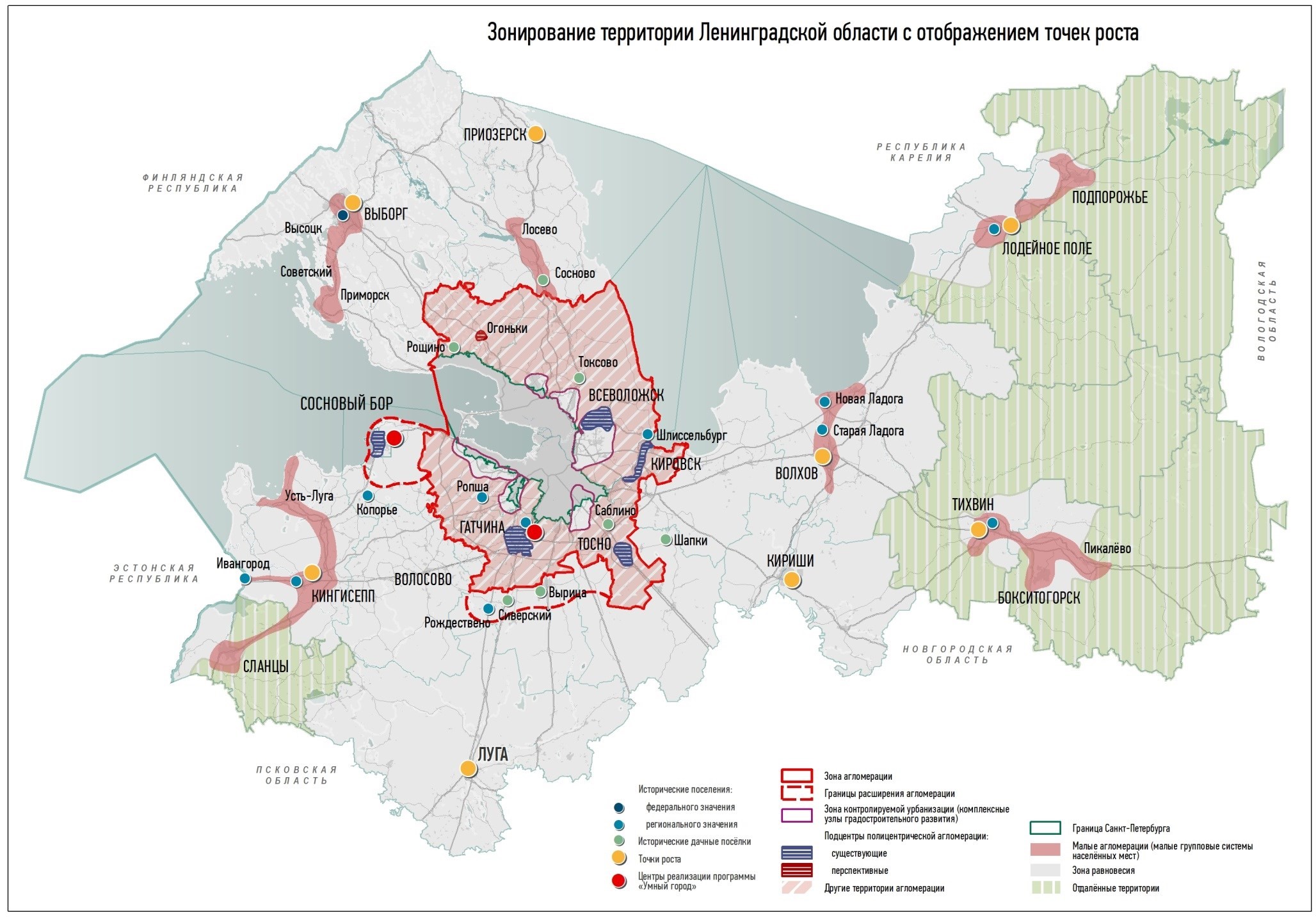 Рисунок 2. Направления и проекты развития территории Ленинградской области (Источник: Стратегия социально-экономического развития Ленинградской области до 2030 года)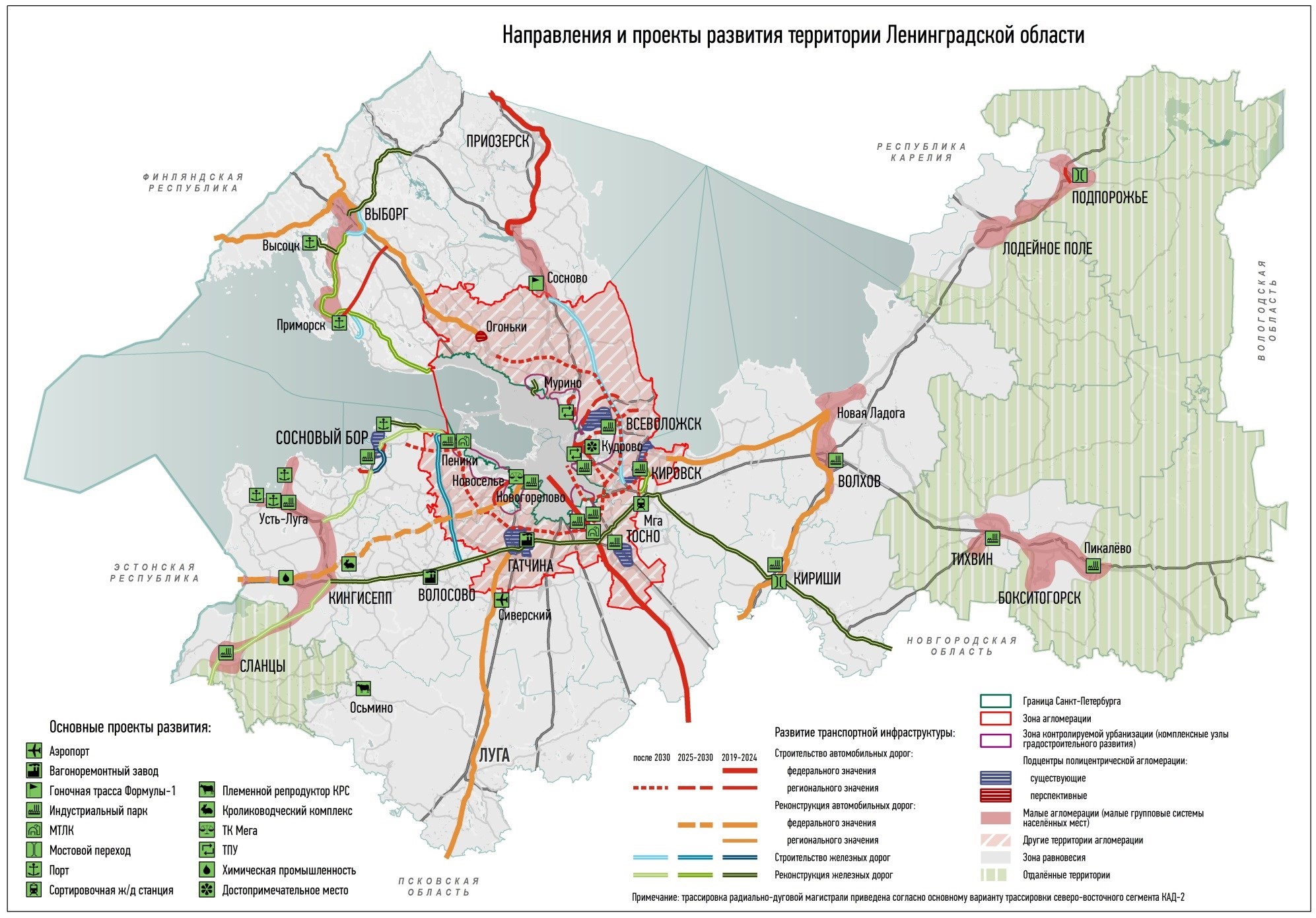 Кроме Стратегии социально-экономического развития, к документам стратегического планирования Ленинградской области в соответствии с законом Ленинградской области от 27.07.2015 № 82-оз (в редакции от 18.05.2020) «О стратегическом планировании в Ленинградской области» относятся следующие документы:Прогноз социально-экономического развития Ленинградской области на 2020 – 2024 годы, одобренный распоряжением Правительства Ленинградской области от 7.10.2019 № 689-р.Прогноз социально-экономического развития Ленинградской области на период до 2035 года, утвержденный постановлением Правительства Ленинградской области от 18.03.2019 № 100.Бюджетный прогноз Ленинградской области на период до 2028 года, утвержденный постановлением Правительства Ленинградской области от 06.02.2017 № 14;государственные программы, в том числе реализуемые в области организации, охраны и использования особо охраняемых природных территорий: государственная программа Ленинградской области «Охрана окружающей среды Ленинградской области» (утверждена Постановлением Правительства Ленинградской области от 31.10.2013 г. № 368).В составе Государственной программы Ленинградской области «Охрана окружающей среды Ленинградской области» разработана подпрограмма «Особо охраняемые природные территории».В рамках подпрограммы реализуются три основные мероприятия:Обеспечение управления и организация функционирования ООПТ Ленинградской области;Развитие системы ООПТ Ленинградской области;Организация и проведение государственной экологической экспертизы объектов регионального уровня.1.6.	Сведения о решениях органов государственной власти, иных главных распорядителей средств соответствующих бюджетов, предусматривающих создание объектов регионального значенияРешения органов государственной власти, иных главных распорядителей средств соответствующих бюджетов, предусматривающих создание объектов регионального значения в области организации, охраны и использования ООПТ отсутствуют.Обоснование выбранного варианта размещения объектов регионального значения в области организации, охраны и использования особо охраняемых природных территорий на основе анализа использования соответствующей территории, возможных направлений ее развития и прогнозируемых ограничений ее использованияВ соответствии с Методическими рекомендациями по подготовке схем территориального планирования субъектов Российской Федерации, утвержденными приказом Министерства регионального развития Российской Федерации от 19.04.2013 № 169, задача градостроительных обоснований заключается в привязке приоритетных направлений социально-экономического развития (с учетом возможных вариантов развития территории) к территории в виде объектов регионального значения на основе сбалансированного учёта экологических, экономических и социальных факторов. Анализ экологических, экономических и социальных факторов и районирование территорий муниципальных образований Ленинградской области представлены в материалах по обоснованию схемы территориального планирования Ленинградской области в области организации, охраны и использования ООПТ в текстовой форме. Книга II. Районирование территорий муниципальных образований Ленинградской области выполнено с учетом дифференциации территории по степени интенсивности градостроительного освоения территории на основании анализа современного районирования территории Ленинградской области, сложившейся социально-демографической ситуации, обеспеченности жилищным фондом и инженерной инфраструктурой, действующими документами стратегического планирования и демографического прогноза, а также с учетом сравнения вариантов районирования территорий. Общие положенияСхема территориального планирования Ленинградской области в области организации, охраны и использования ООПТ подготовлена на основании распоряжения Комитета градостроительной политики Ленинградской области от 23.04.2020 № 145 «О подготовке проектов схем территориального планирования Ленинградской области».В соответствии с частью 1 статьи 9 Градостроительного кодекса Российской Федерации территориальное планирование направлено на определение в документах территориального планирования назначения территорий исходя из совокупности социальных, экономических, экологических и иных факторов в целях обеспечения устойчивого развития территорий, развития инженерной, транспортной и социальной инфраструктур, обеспечения учета интересов граждан и их объединений, Российской Федерации, субъектов Российской Федерации, муниципальных образований.Схема территориального планирования Ленинградской области в области организации, охраны и использования ООПТ подготовлена государственным казенным учреждением «Градостроительное развитие территорий Ленинградской области» в соответствии с частью 4 статьи 7 областного закона от 14.12.2011 № 108-оз «О регулировании градостроительной деятельности на территории Ленинградской области в части вопросов территориального планирования» применительно к территории Ленинградской области. Административно-территориальное устройство Ленинградской области отображено на соответствующей карте в составе материалов по обоснованию схемы территориального планирования Ленинградской области в области организации, охраны и использования ООПТ.Расчетный срок схемы территориального планирования Ленинградской области в области организации, охраны и использования ООПТ – 2030 год.Объекты регионального значения (в соответствии с пунктом 19 статьи 1 Градостроительного кодекса Российской Федерации) – объекты капитального строительства, иные объекты, территории, которые необходимы для осуществления полномочий по вопросам, отнесенным к ведению субъекта Российской Федерации, органов государственной власти субъекта Российской Федерации Конституцией Российской Федерации, федеральными конституционными законами, федеральными законами, конституцией (уставом) субъекта Российской Федерации, законами субъекта Российской Федерации, решениями высшего исполнительного органа государственной власти субъекта Российской Федерации, и оказывают существенное влияние на социально-экономическое развитие субъекта Российской Федерации. Виды объектов регионального значения в указанных в части 3 статьи 14 Градостроительного кодекса Российской Федерации областях, подлежащих отображению на схеме территориального планирования субъекта Российской Федерации, определяются законом субъекта Российской Федерации.С учетом статьи 3 закона Ленинградской области от 14.12.2011 № 108-оз «О регулировании градостроительной деятельности на территории Ленинградской области в части вопросов территориального планирования» схема территориального планирования Ленинградской области в области организации, охраны и использования ООПТ включает сведения о планируемых объектах регионального значения на период до 2030 года – особо охраняемых природных территориях регионального значения.Схемой территориального планирования Ленинградской области в области организации, охраны и использования ООПТ с учетом части 3 статьи 14 Градостроительного кодекса Российской Федерации не предусмотрено размещение планируемых объектов регионального значения в области промышленной политики и планирования использования земель сельскохозяйственного назначения, объектов в области образования, здравоохранения, социального обслуживания, культуры, физической культуры, спорта, туризма, молодежной политики, межнациональных и межконфессиональных отношений, объектов в области транспорта (железнодорожного, водного, воздушного транспорта), автомобильных дорог регионального или межмуниципального значения, объектов в области энергетики, объектов в области электроэнергетики, объектов в области предупреждения чрезвычайных ситуаций межмуниципального и регионального характера, стихийных бедствий, эпидемий и ликвидация их последствий, объектов в области обращения с отходами, в том числе с твердыми коммунальными отходами.В соответствии со статьей 7 областного закона от 14.12.2011 № 108-оз «Об отдельных вопросах осуществления градостроительной деятельности на территории Ленинградской области» сведения об указанных объектах содержатся в положениях о территориальном планировании и на картах планируемого размещения объектов регионального значения в составе следующих документов территориального планирования Ленинградской области:схема территориального планирования Ленинградской области в области промышленной политики и планирования использования земель сельскохозяйственного назначения;схема территориального планирования Ленинградской области в области образования, здравоохранения, социального обслуживания, культуры, физической культуры, спорта, туризма, молодежной политики, межнациональных и межконфессиональных отношений;схема территориального планирования Ленинградской области в области транспорта (железнодорожного, водного, воздушного), автомобильных дорог регионального или межмуниципального значения;схема территориального планирования Ленинградской области в области энергетики (за исключением электроэнергетики);схема территориального планирования Ленинградской области в области электроэнергетики;схема территориального планирования Ленинградской области в области предупреждения чрезвычайных ситуаций межмуниципального и регионального характера, стихийных бедствий, эпидемий и ликвидации их последствий;схема территориального планирования Ленинградской области в области обращения с отходами, в том числе с твердыми коммунальными отходами.Кроме того, в соответствии с частью 9 статьи 14 Градостроительного кодекса Российской Федерации сведения о планируемых объектах регионального значения в иных областях представлены на карте «Карта объектов капитального строительства, иных объектов, территорий, зон, которые оказали влияние на определение планируемого размещения объектов регионального значения».Схема территориального планирования Ленинградской области в области организации, охраны и использования ООПТ и материалы по ее обоснованию подготовлены в соответствии с законодательными и иными нормативными правовыми актами Российской Федерации и Ленинградской области, в том числе:Градостроительный кодекс Российской Федерации от 29.12.2004 № 190-ФЗ;Земельный кодекс Российской Федерации от 25.10.2001 № 136-ФЗ;Водный кодекс Российской Федерации от 03.06.2006 № 74-ФЗ;Воздушный кодекс Российской Федерации от 19.03.1997 № 60-ФЗ;Лесной кодекс Российской Федерации от 04.12.2006 № 200-ФЗ;Федеральный закон от 06.10.1999 № 184-ФЗ «Об общих принципах организации законодательных (представительных) и исполнительных органов государственной власти субъектов Российской Федерации»;Федеральный закон от 06.10.2003 № 131-ФЗ «Об общих принципах организации местного самоуправления в Российской Федерации»;Федеральный закон от 24.06.1998 № 89-ФЗ «Об отходах производства и потребления»;Федеральный закон от 14.03.1995 № 33-ФЗ «Об особо охраняемых природных территориях»;Федеральный закон от 10.01.2002 № 7-ФЗ «Об охране окружающей среды»;Федеральный закон от 24.04.1995 № 52-ФЗ «О животном мире»;Федеральный закон от 24.07.2009 № 209-ФЗ «Об охоте и о сохранении охотничьих ресурсов, и о внесении изменений в отдельные законодательные акты Российской Федерации»;Федеральный закон от 25.06.2002 № 73-ФЗ «Об объектах культурного наследия (памятниках истории и культуры) народов Российской Федерации»;Федеральным законом от 21.02.1992 № 2395-1 «О недрах»;Федеральным законом от 31.03.1999 № 69-ФЗ «О газоснабжении в Российской Федерации»;Федеральным законом от 27.07.2010 № 190-ФЗ «О теплоснабжении»;Федеральным законом от 07.12.2011 № 416-ФЗ «О водоснабжении и водоотведении»;Федеральным законом от 08.11.2007 № 257-ФЗ «Об автомобильных дорогах и о дорожной деятельности в Российской Федерации и о внесении изменений в отдельные законодательные акты Российской Федерации»;Государственным каталогом географических названий объектов (Ленинградская область), созданный и ведущийся в соответствии с Федеральным законом от 18.12.1997 № 152-ФЗ «О наименованиях географических объектов»;постановлением Правительства Российской Федерации от 24.03.2007 № 178 «Об утверждении положения о согласовании проекта схемы территориального планирования двух и более субъектов Российской Федерации или проекта схемы территориального планирования субъекта Российской Федерации»;приказом Министерства регионального развития Российской Федерации от 02.04.2013 № 123 «Об утверждении технико-технологических требований к обеспечению взаимодействия федеральной государственной информационной системы территориального планирования с другими информационными системами»;приказом Министерства регионального развития Российской Федерации от 19.04.2013 № 169 «Об утверждении Методических рекомендаций по подготовке, проектов схем территориального планирования субъектов Российской Федерации»;приказом Министерства экономического развития Российской Федерации от 09.01.2018 № 10 «Об утверждении Требований к описанию и отображению в документах территориального планирования объектов федерального значения, объектов регионального значения, объектов местного значения и о признании утратившим силу приказа Минэкономразвития России от 07.12.2016 № 793»;областным законом от 14.12.2011 № 108-оз «О регулировании градостроительной деятельности на территории Ленинградской области в части вопросов территориального планирования»;областным законом от 29.12.2012 № 113-оз «О режиме государственной поддержки организаций, осуществляющих инвестиционную деятельность на территории Ленинградской области, и внесении изменений в отдельные законодательные акты Ленинградской области»;областным законом от 15.06.2010 № 32-оз «Об административно-территориальном устройстве Ленинградской области и порядке его изменения»;областным законом от 25.12.2015 № 140-оз «О государственной охране, сохранении, использовании и популяризации объектов культурного наследия (памятников истории и культуры) народов Российской Федерации, расположенных на территории Ленинградской области»;постановлением Правительства Ленинградской области от 22.03.2012 № 83 «Об утверждении Региональных нормативов градостроительного проектирования Ленинградской области»;постановлением Правительства Ленинградской области от 26.10.2012 № 332 «Об утверждении Порядка рассмотрения предложений заинтересованных лиц по проекту схемы территориального планирования Ленинградской области»;приказом Управления Ленинградской области по организации и контролю деятельности по обращению с отходами от 22.07.2019 № 5 «Об утверждении территориальной схемы обращения с отходами, в том числе с твердыми коммунальными отходами».Карты в составе схемы территориального планирования Ленинградской области в области организации, охраны и использования ООПТ и материалов по ее обоснованию подготовлены на основе цифровых картографических материалов на территорию Ленинградской области масштаба 1:100000, разработанных Севзапгеоинформ в 2010 году с учетом письма Минэкономразвития России от 30.09.2016 № 29805-АЦ/Д27и, Минстроя России от 03.10.2016 № 32431-ХМ/09 «О совместной позиции Минэкономразвития России и Минстроя России по применению норм законодательства Российской Федерации при подготовке и согласовании проектов документов территориального планирования, реализации мероприятий, предусмотренных частью 4 статьи 9 Градостроительного кодекса Российской Федерации, а также при подготовке, согласовании и утверждении документации по планировке территории, подготовке проектной документации объектов капитального строительства и государственной экспертизе такой документации». Используемая система координат – СК 42.Описание и отображение объектов федерального значения, объектов регионального значения, объектов местного значения выполнено в соответствии с приказом Минэкономразвития России от 09.01.2018 № 10 «Об утверждении требований к описанию и отображению в документах территориального планирования объектов федерального значения, объектов регионального значения, объектов местного значения и о признании утратившим силу приказа Минэкономразвития России от 07.12.2016 № 793». Условные обозначения отражают принадлежность объектов виду объектов федерального, регионального или местного значений. Сведения о наименовании и назначении объектов содержатся в положении о территориальном планировании.Электронные версии карт оформлены в цифровом виде в формате MapInfo и в растровом виде в формате (*.jpg), текстовые материалы – в формате Microsoft Word (*.doc) и Adobe Acrobat (*.pdf).Подготовка схемы территориального планирования Ленинградской области в области организации, охраны и использования ООПТ выполнена с учетом сведений, содержащихся в информационной системе территориального планирования, а также в соответствии с частью 6 статьи 9 Градостроительного Кодекса Российской Федерации с учетом: положений о территориальном планировании, содержащихся в документах территориального планирования Российской Федерации, документах территориального планирования Ленинградской области, документах территориального планирования муниципальных образований;обоснованных предложений органов исполнительной власти Ленинградской области, органов местного самоуправления, а также заинтересованных лиц, с учетом мнения органов исполнительной власти Ленинградской области о целесообразности учета поступивших предложений, а также с учетом соответствия их документам стратегического планирования Ленинградской области.При подготовке схемы территориального планирования Ленинградской области в области организации, охраны и использования ООПТ также проанализированы предложения по размещению объектов регионального значения, согласованные Правительством Ленинградской области, представленные в утвержденных в установленном порядке документах территориального планирования муниципальных образований Ленинградской области для учета в схеме территориального планирования Ленинградской области. Все указанные предложения в документах территориального планирования, утвержденных до 01.01.2018, учтены в действующей в схеме территориального планирования Ленинградской области. С 01.01.2018 утверждены изменения в 28 генеральных планов городских и сельских поселений, в генеральный план городского округа и в схему территориального планирования муниципального района, в том числе проанализированы следующие документы территориального планирования:генеральный план муниципального образования Бегуницкое сельское поселение Волосовского муниципального района Ленинградской области в редакции, утвержденной постановлением Правительства Ленинградской области от 07.09.2020 № 617 «О внесении изменений в Генеральный план муниципального образования Бегуницкое сельское поселение Волосовского муниципального района Ленинградской области»;изменения в генеральный план муниципального образования «Выборгское городское поселение» Выборгского района Ленинградской области, утвержденные постановлением Правительства Ленинградской области от 31.08.2020 № 608 «О внесении изменений в Генеральный план муниципального образования «Выборгское городское поселение» Выборгского района Ленинградской области»;генеральный план муниципального образования «Опольевское сельское поселение» Кингисеппского муниципального района Ленинградской области в редакции, утвержденной постановлением Правительства Ленинградской области от 12.08.2020 № 567 «О внесении изменений в Генеральный план муниципального образования «Опольевское сельское поселение» Кингисеппского муниципального района Ленинградской области»;генеральный план муниципального образования город Волхов Волховского муниципального района Ленинградской области в редакции, утвержденной постановлением Правительства Ленинградской области от 22.07.2020 № 516 «О внесении изменений в Генеральный план муниципального образования город Волхов Волховского муниципального района Ленинградской области»;генеральный план Веревского сельского поселения Гатчинского муниципального района Ленинградской области в редакции, утвержденной постановлением Правительства Ленинградской области от 20.07.2020 № 513 «О внесении изменений в Генеральный план Веревского сельского поселения Гатчинского муниципального района Ленинградской области»;генеральный план муниципального образования Аннинское городское поселение Ломоносовского муниципального района Ленинградской области в редакции, утвержденной постановлением Правительства Ленинградской области от 22.06.2020 № 441 «О внесении изменения в Генеральный план муниципального образования Аннинское городское поселение Ломоносовского муниципального района Ленинградской области»;генеральный план муниципального образования «Вистинское сельское поселение» муниципального образования «Кингисеппский муниципальный район» Ленинградской области в редакции, утвержденной постановлением Правительства Ленинградской области от 26.05.2020 № 338 «О внесении изменений в генеральный план муниципального образования «Вистинское сельское поселение» муниципального образования «Кингисеппский муниципальный район» Ленинградской области;изменения в Генеральный план муниципального образования «Большелуцкое сельское поселение» муниципального образования «Кингисеппский муниципальный район» Ленинградской области, утвержденные постановлением Правительства Ленинградской области от 27.01.2020 № 24 «О внесении изменений в Генеральный план муниципального образования «Большелуцкое сельское поселение» муниципального образования «Кингисеппский муниципальный район» Ленинградской области»;генеральный план муниципального образования «Рахьинское городское поселение» Всеволожского муниципального района Ленинградской области утвержденный постановлением Правительства Ленинградской области от 04.12.2017 № 536 «Об утверждении Генерального плана муниципального образования «Рахьинское городское поселение» Всеволожского муниципального района Ленинградской области» (с изменениями, утвержденными постановлением Правительства Ленинградской области от 27.01.2020 № 23);генеральный план муниципального образования «Новосветское сельское поселение» Гатчинского муниципального района Ленинградской области в редакции, утвержденной постановлением Правительства Ленинградской области от 14.01.2020 № 4 «О внесении изменения в генеральный план муниципального образования «Новосветское сельское поселение» Гатчинского муниципального района Ленинградской области»;генеральный план муниципального образования Сертолово Всеволожского муниципального района Ленинградской области в редакции, утвержденной постановлением Правительства Ленинградской области от 04.12.2019 № 572 «О внесении изменений в Генеральный план муниципального образования Сертолово Всеволожского муниципального района Ленинградской области»;генеральный план муниципального образования Сосновоборский городской округ Ленинградской области в редакции, утвержденной постановлением Правительства Ленинградской области от 10.06.2019 № 261 «О внесении изменения в Генеральный план муниципального образования Сосновоборский городской округ Ленинградской области»;генеральный план муниципального образования Кикеринское сельское поселение Волосовского муниципального района Ленинградской области в редакции, утвержденной постановлением Правительства Ленинградской области от 06.06.2019 № 259 «О внесении изменения в Генеральный план муниципального образования Кикеринское сельское поселение Волосовского муниципального района Ленинградской области»;изменения в Генеральный план Рабитицкого сельского поселения Волосовского муниципального района Ленинградской области, утвержденные постановлением Правительства Ленинградской области от 14.05.2019 № 209 «О внесении изменений в Генеральный план Рабитицкого сельского поселения Волосовского муниципального района Ленинградской области»;изменения в Генеральный план муниципального образования «Муринское сельское поселение» Всеволожского муниципального района Ленинградской области, утвержденные постановлением Правительства Ленинградской области от 01.02.2019 № 24 «О внесении изменений в Генеральный план муниципального образования «Муринское сельское поселение» Всеволожского муниципального района Ленинградской области»;изменения в Генеральный план муниципального образования Калитинское сельское поселение Волосовского муниципального района Ленинградской области, утвержденные постановлением Правительства Ленинградской области от 20.02.2019 № 60 «О внесении изменений в Генеральный план муниципального образования Калитинское сельское поселение Волосовского муниципального района Ленинградской области»;изменения в Генеральный план муниципального образования «Бугровское сельское поселение» Всеволожского муниципального района Ленинградской области, утвержденные постановлением Правительства Ленинградской области от 01.02.2019 № 25 «О внесении изменений в Генеральный план муниципального образования «Бугровское сельское поселение» Всеволожского муниципального района Ленинградской области»;генеральный план муниципального образования Фалилеевское сельское поселение муниципального образования Кингисеппский муниципальный район Ленинградской области, утвержденный постановлением Правительства Ленинградской области от 01.02.2019 № 23 «Об утверждении Генерального плана муниципального образования Фалилеевское сельское поселение муниципального образования Кингисеппский муниципальный район Ленинградской области»;генеральный план муниципального образования Пениковское сельское поселение муниципального образования Ломоносовский муниципальный район Ленинградской области в редакции, утвержденной постановлением Правительства Ленинградской области от 29.12.2018 № 525 «О внесении изменений в Генеральный план муниципального образования Пениковское сельское поселение муниципального образования Ломоносовский муниципальный район Ленинградской области и признании утратившим силу постановления Правительства Ленинградской области от 6 июня 2016 года № 181»;генеральный план муниципального образования «Первомайское сельское поселение» Выборгского района Ленинградской области, утвержденный постановлением Правительства Ленинградской области от 25.12.2018 № 518 «Об утверждении Генерального плана муниципального образования «Первомайское сельское поселение» Выборгского района Ленинградской области»;изменения в Генеральный план муниципального образования Большеколпанское сельское поселение Гатчинского муниципального района Ленинградской области, утвержденные постановлением Правительства Ленинградской области от 29.12.2018 № 552 «О внесении изменений в Генеральный план муниципального образования Большеколпанское сельское поселение Гатчинского муниципального района Ленинградской области»;изменения в Генеральный план муниципального образования «Город Всеволожск» Всеволожского муниципального района Ленинградской области, утвержденные постановлением Правительства Ленинградской области от 28.12.2018 № 522 «Об утверждении изменений в Генеральный план муниципального образования «Город Всеволожск» Всеволожского муниципального района Ленинградской области»;изменения в Генеральный план муниципального образования «Колтушское сельское поселение» Всеволожского муниципального района Ленинградской области, утвержденные постановлением Правительства Ленинградской области от 28.12.2018 № 523 «Об утверждении изменений в Генеральный план муниципального образования «Колтушское сельское поселение» Всеволожского муниципального района Ленинградской области»;изменения в Генеральный план муниципального образования Сосновское сельское поселение муниципального образования Приозерский муниципальный район Ленинградской области, утвержденные постановлением Правительства Ленинградской области от 28.12.2018 № 524 «О внесении изменений в Генеральный план муниципального образования Сосновское сельское поселение муниципального образования Приозерский муниципальный район Ленинградской области»;изменения в Генеральный план муниципального образования Сланцевское городское поселение Сланцевского муниципального района Ленинградской области, утвержденные постановлением Правительства Ленинградской области от 25.12.2018 № 513 «О внесении изменений в Генеральный план муниципального образования Сланцевское городское поселение Сланцевского муниципального района Ленинградской области»;изменения в Генеральный план муниципального образования «Свердловское городское поселение» Всеволожского муниципального района Ленинградской области, утвержденные постановлением Правительства Ленинградской области от 13.12.2018 № 486 «О внесении изменений в Генеральный план муниципального образования «Свердловское городское поселение» Всеволожского муниципального района Ленинградской области»;изменения в Генеральный план муниципального образования «Вознесенское городское поселение Подпорожского муниципального района Ленинградской области, утвержденные постановлением Правительства Ленинградской области от 02.11.2018 № 427 «О внесении изменений в Генеральный план муниципального образования «Вознесенское городское поселение Подпорожского муниципального района Ленинградской области»;изменения в генеральный план муниципального образования Громовское сельское поселение муниципального образования Приозерский муниципальный район Ленинградской области, утвержденные постановлением Правительства Ленинградской области от 16.04.2018 № 136 «О внесении изменений в генеральный план муниципального образования Громовское сельское поселение муниципального образования Приозерский муниципальный район Ленинградской области»;изменения в генеральный план Тихвинского городского поселения Тихвинского муниципального района Ленинградской области, утвержденные постановлением Правительства Ленинградской области от 05.02.2018 № 19 «О внесении изменений в генеральный план Тихвинского городского поселения Тихвинского муниципального района Ленинградской области»;изменения в схему территориального планирования Гатчинского муниципального района Ленинградской области, утвержденные постановлением Правительства Ленинградской области от 13.12.2019 № 586 «Об утверждении изменений в схему территориального планирования Гатчинского муниципального района Ленинградской области».Обоснование выбранного варианта размещения объектов регионального значения в области организации, охраны и использования ООПТ выполнено с учетом Региональных нормативов градостроительного проектирования Ленинградской области, утвержденных постановлением Правительства Ленинградской области от 22.03.2012 № 83 (с изменениями), а также с учетом следующих сведений:сведения о планируемых для размещения объектах федерального значения, предусмотренных схемами территориального планирования Российской Федерации на территории Ленинградской области;сведения о зонах с особыми условиями использования территорий, которые устанавливаются от объектов, являющихся источниками воздействия на среду обитания и здоровье человека, а также в целях защиты и сохранения объектов и территорий, эксплуатация которых требует соблюдения особого режима (с учетом видов зон с особыми условиями использования территорий, утвержденных согласно статье 105 Земельного кодекса Российской Федерации);сведения о территориях объектов культурного наследия, территориях исторических поселений федерального значения (на территории Ленинградской области расположено более 3,5 тыс. объектов культурного наследия федерального и регионального значения, город Выборг включен в перечень исторических поселений федерального значения, границы территории и предмета охраны исторического поселения федерального значения город Выборг Ленинградской области утверждены приказом Минкультуры России от 20.01.2015 № 119);сведения о существующих особо охраняемых природных территориях федерального, регионального, местного значения;сведения о планируемых особо охраняемых природных территориях федерального значения (в соответствии с Планом мероприятий по реализации Концепции развития системы особо охраняемых природных территорий федерального значения на период до 2020 года, утвержденным постановлением Правительства Российской Федерации от 22.12.2011 № 2322-р на территории Ленинградской области планируется создание государственного природного заповедника Ингерманландский) и планируемых особо охраняемых природных территориях регионального значения (в соответствии со схемой территориального планирования Ленинградской области и проектом схемы территориального планирования Ленинградской области в области организации, охраны и использования особо охраняемых природных территорий);сведения о территориях, подверженных риску возникновения чрезвычайных ситуаций природного и техногенного характера;сведения об объектах, используемых для утилизации, обезвреживания, захоронения твердых коммунальных отходов и включенных в территориальную схему в области обращения с отходами, в том числе с твердыми коммунальными отходами (раздел 4).Данные сведения отображены на картах «Карта объектов капитального строительства, иных объектов, территорий, зон, которые оказали влияние на определение планируемого размещения объектов регионального значения», «Карта территорий, подверженных риску возникновения чрезвычайных ситуаций природного и техногенного характера», «Карта планируемых для размещения объектов федерального значения в соответствии с документами территориального планирования Российской Федерации».Учет иных требований действующего законодательства при размещении планируемых объектов регионального значенияПри строительстве и реконструкции планируемых объектов регионального значения необходимо учитывать требования статьи 79 Земельного кодекса Российской Федерации, закона Ленинградской области от 02.12.2005 № 107-оз «Об отдельных вопросах оборота земель сельскохозяйственного назначения на территории Ленинградской области» и иные требования в части охраны особо ценных продуктивных сельскохозяйственных угодий, в том числе использование особо ценных продуктивных сельскохозяйственных угодий для целей, не связанных с ведением сельскохозяйственного производства, за исключением случаев, установленных федеральным законодательством, не допускается.При размещении объектов федерального, регионального, местного значения, объектов, предназначенных для реализации инвестиционных проектов, транспортной, инженерной, социальной инфраструктуры, объектов, используемых для утилизации, обезвреживания, захоронения твердых коммунальных отходов, иных объектов на территории Ленинградской области, необходимо учитывать местоположение объектов военной инфраструктуры и согласовывать строительство данных объектов с уполномоченными структурами.При размещении планируемых объектов регионального значения необходимо учитывать ограничения, накладываемые деятельностью военных и специальных объектов на проведение застройки и использование прилегающих к ним территорий. Реализация мероприятий по строительству и реконструкции объектов регионального значения могут быть реализованы при условии, что они не приведут к нарушению функционирования военных и специальных объектов, изменению их местоположения, а также площадей и границ земельных участков, находящихся в пользовании Росгвардии.При создании планируемых особо охраняемых природных территорий регионального значения необходимо учитывать зоны с особыми условиями использования территорий. В том числе с учетом проекта решения об установлении приаэродромной территории аэродрома Санкт-Петербург (Пулково) (на стадии утверждения) ограничения использования объектов недвижимости и осуществления деятельности устанавливаются для особо охраняемой природной территории регионального значения государственного природного заказника Верховья рек парков Петергофской дороги (кластерного типа, состоит из пяти участков), (1) – «Иликовский лес и верховья реки Карасты», (2) – «Новосельский лес и долина реки Кикенки», (3) – «Петергофский водовод, Низинский лес и Порзоловское болото», (4) – «Ропшинский лес и долина реки Стрелки», (5) – «Чернореченский лес», расположенной в Ломоносовском муниципальном районе. В границах приаэродромной территории аэродрома Санкт-Петербург (Пулково) выделяются подзоны, в которых устанавливаются ограничения использования объектов недвижимости и осуществления деятельности.В третьей подзоне запрещается размещать объекты, высота которых превышает ограничения, установленные уполномоченным Правительством Российской Федерации федеральным органом исполнительной власти при установлении соответствующей приаэродромной территории.В четвертой подзоне запрещается размещать объекты, создающие помехи в работе наземных объектов средств и систем обслуживания воздушного движения, навигации, посадки и связи, предназначенных для организации воздушного движения и расположенных вне первой подзоны.В пятой подзоне запрещается размещать опасные производственные объекты, определенные Федеральным законом «О промышленной безопасности опасных производственных объектов», функционирование которых может повлиять на безопасность полетов воздушных судов.В шестой подзоне запрещается размещать объекты, способствующие привлечению и массовому скоплению птиц: запрет на размещение полигонов твердых коммунальных отходов, скотобоен, ферм, скотомогильников, мусоросжигательных и мусороперерабатывающих заводов, объектов сортировки мусора, рыбных хозяйств.Планируемые к размещению особо охраняемые природные территории регионального значения в целом не нарушают требования, определенные в проекте решения об установлении приаэродромной территории аэродрома Санкт-Петербург (Пулково) в части ограничения использования объектов недвижимости и осуществления экономической и иной деятельности.В соответствии с пунктом 4.1.3 СП 104.13330 «Инженерная защита территорий от затопления и подтопления» в случаях, когда проектируемые сооружения инженерной защиты территориально совпадают с существующими или создаваемыми водоохранными, природоохранными зонами, национальными парками, заповедниками, заказниками, природоохранные мероприятия в составе проекта инженерной защиты территории должны быть согласованы с органами государственного и регионального контроля за охраной природной среды. Вместе с тем необходимо учитывать требования статьи 67.1 Водного кодекса Российской Федерации о запрете возведения объектов капитального строительства без обеспечения инженерной защиты таких объектов от затопления, подтопления и иных требований по инженерной подготовке и защите территории с учетом действующих нормативных документов. Сведения о зонах затопления, подтопления представлены в материалах по обоснованию схемы территориального планирования Ленинградской области в области организации, охраны и использования особо охраняемых природных территорий в текстовой форме. Книга II (Анализ экологических, экономических и социальных факторов и районирование территорий муниципальных образований Ленинградской области), раздел 2.1, таблица 3 «Информация о зонах затопления, подтопления, установленных на территории Ленинградской области», а также на карте «Карта объектов капитального строительства, иных объектов, территорий, зон, которые оказали влияние на определение планируемого размещения объектов регионального значения». В целях обеспечения сохранности объектов культурного наследия, включенных в единый государственный реестр объектов культурного наследия (памятников истории и культуры) народов Российской Федерации, выявленных объектов культурного наследия либо объектов, обладающих признаками объекта культурного наследия, при осуществлении проектирования, реконструкции и строительства объектов капитального строительства, осуществлении землеустроительных работ необходимо учитывать требования Федерального закона от 25.06.2002 № 73-ФЗ «Об объектах культурного наследия (памятниках истории и культуры) народов Российской Федерации» и иные нормативные правовые акты в области охраны объектов культурного наследия. В соответствии со статьей 30 Федерального закона от 25.06.2002 № 73-ФЗ «Об объектах культурного наследия (памятниках истории и культуры) народов Российской Федерации», земли, подлежащие воздействию земляных, строительных, мелиоративных, хозяйственных работ, предусмотренных статьей 25 Лесного кодекса Российской Федерации, работ по использованию лесов (за исключением работ, указанных в пунктах 3, 4 и 7 части 1 статьи 25 Лесного кодекса Российской Федерации) и иных работ, в случае, если орган охраны объектов культурного наследия не имеет данных об отсутствии на указанных землях объектов культурного наследия, включенных в Реестр, выявленных объектов культурного наследия либо объектов, обладающих признаками объекта культурного наследия, подлежат государственной историко-культурной экспертизе.В границах Ленинградской области расположены объекты, включенные в Список объектов всемирного наследия ЮНЕСКО, как компоненты объекта всемирного наследия ЮНЕСКО «Исторический центр Санкт-Петербурга и связанные с ним группы памятников». В отношении объектов культурного наследия, включенных в Список всемирного наследия ЮНЕСКО, действуют положения Конвенции об охране всемирного культурного и природного наследия 1972 г. (далее – Конвенция). Согласно статье 172 Руководства по выполнению Конвенции государства – стороны Конвенции в кратчайшие сроки и до принятия любых решений должны информировать Центр всемирного наследия о своих намерениях разрешить на территории, охраняемой согласно Конвенции, новые строительные работы, которые могут оказать воздействие на выдающуюся универсальную ценность объекта.В соответствии с пунктом 26 поручения Президента Российской Федерации от 04.04.2016 № Пр-571 обеспечение соблюдения положений Конвенции, требований указанного практического руководства по её выполнению, а также решений Комитета всемирного наследия ЮНЕСКО в отношении включенных в Список всемирного наследия ЮНЕСКО объектов культурного наследия, расположенных на территории Российской Федерации, возложено на Правительство Российской Федерации.Ограничения использования земельных участков и объектов капитального строительства по условиям эксплуатации месторождений полезных ископаемых установлены следующими документами: Закон Российской Федерации от 21.02.1992 № 2395-1 «О недрах», Водный кодекс Российской Федерации. Виды и режим использования недвижимости и земельных участков определяется по согласованию со специально уполномоченными органами в соответствии с законодательством о недрах, государственными градостроительными нормативами и правилами, специальными нормативами. В соответствии с требованиями статьи 25 Федерального закона от 21.02.1992 № 2395-1 «О недрах» строительство объектов капитального строительства на земельных участках, расположенных за границами населенных пунктов, размещение подземных сооружений за границами населенных пунктов разрешаются только после получения заключения федерального органа управления государственным фондом недр или его территориального органа об отсутствии полезных ископаемых в недрах под участком предстоящей застройки. Застройка земельных участков, которые расположены за границами населенных пунктов и находятся на площадях залегания полезных ископаемых, а также размещение за границами населенных пунктов в местах залегания полезных ископаемых подземных сооружений допускается на основании разрешения федерального органа управления государственным фондом недр или его территориального органа. Выдача такого разрешения может осуществляться через многофункциональный центр предоставления государственных и муниципальных услуг. Порядок получения таких заключений и разрешений в отношении конкретных объектов заинтересованными лицами установлен административным регламентом предоставления Федеральным агентством по недропользованию государственной услуги по выдаче заключений об отсутствии полезных ископаемых в недрах под участком предстоящей застройки и разрешения на осуществление застройки площадей залегания полезных ископаемых, а также размещение в местах их залегания подземных сооружений, утвержденным приказом Минприроды России от 13.02.2013 № 53.В соответствии со статьей 22 Федерального закона от 24.04.1995 № 52-ФЗ «О животном мире» при размещении, проектировании и строительстве населенных пунктов, предприятий, сооружений и других объектов, введении в хозяйственный оборот целинных земель заболоченных, прибрежных и занятых кустарниками территорий, мелиорации земель, использовании лесов, проведении геолого-разведочных работ, добыче полезных ископаемых, разработке туристических маршрутов и организации мест массового отдыха населения и осуществлении других видов хозяйственной деятельности должны предусматриваться и проводиться мероприятия по сохранению среды обитания объектов животного мира и условий их размножения, нагула, отдыха и путей миграции, а также по обеспечению неприкосновенности защитных участков территорий и акваторий.В границах особо охраняемых природных территорий хозяйственная и иная деятельность осуществляется в соответствии с требованиями режимов особой охраны и иными, установленными действующим законодательством требованиями в области охраны и использования особо охраняемых природных территорий. При размещении планируемых объектов регионального значения необходимо учитывать границы существующих и планируемых особо охраняемых природных территорий.Сведения о существующих особо охраняемых природных территорияхПо состоянию на 09.01.2019 на территории Ленинградской области организованы 54 ООПТ, занимающие территорию площадью 604 951 га, что составляет 7 % от территории Ленинградской области, из них: 3 ООПТ федерального значения, 47 ООПТ регионального значения,4 ООПТ местного значения.Существующие ООПТ федерального значения на территории Ленинградской области представлены государственными природным заповедниками «Нижне-Свирский», «Восток Финского залива» и «Мшинское болото» (таблица 2.2-1).ООПТ регионального значения Ленинградской области представлены двумя природными парками («Вепсский лес» и «Токсовский»), 27 государственными природными заказниками и 18 памятниками природы (таблица 2.2-2).ООПТ местного значения на территории Ленинградской области
представлены охраняемыми природными ландшафтами «Озеро Вероярви», «Поляна Бианки», «Хаапала» и «Илола» (таблица 2.2-3).В рамках Конвенции о водно-болотных угодьях (Рамсар, Иран, 1971 год) пять водно-болотных угодий, расположенных на территории Ленинградской области, номинированы в водно-болотные угодья международного значения главным образом в качестве местообитаний водоплавающих птиц. В территории водно-болотных угодий входят три государственных природных заказника регионального значения («Березовые острова», «Кургальский», «Лебяжий»), государственный природный заказник федерального значения «Мшинское болото» и государственный природный заповедник «Нижне-Свирский».В рамках Конвенции по защите морской среды района Балтийского моря 1992 года, одобренной постановлением Правительства Российской Федерации 
от 15.10.1998 № 1202, четыре государственных природных заказника регионального значения («Березовые острова», «Выборгский», «Кургальский», «Лебяжий») номинированы в сеть охраняемых районов Балтийского моря. В рамках Конвенции о сохранении европейской дикой природы и естественной среды обитания (Бернская конвенция) на территории Ленинградской области располагаются 27 номинированных «участков-кандидатов Изумрудной сети», в их границы входят 29 ООПТ федерального и регионального значения.Заказник регионального значения «Линдуловская роща» и памятник природы регионального значения «Колтушские высоты» являются частью Объекта Всемирного наследия ЮНЕСКО «Исторический центр Санкт-Петербурга и связанные с ним группы памятников».Комитет по природным ресурсам Ленинградской области ведет государственный кадастр ООПТ регионального и местного значения Ленинградской области в соответствии с пунктами 7 и 40 Порядка ведения государственного кадастра особо охраняемых природных территорий, утвержденного приказом Министерства природных ресурсов и экологии Российской Федерации от 19.03.2012 № 69. Таблица 2.2-1Перечень существующих ООПТ федерального значения на территории Ленинградской областиТаблица 2.2-2Перечень существующих ООПТ регионального значения Ленинградской областиТаблица 2.2-3Перечень существующих ООПТ местного значения на территории Ленинградской областиАнализ документов территориального планирования муниципальных образований Ленинградской области Результаты анализа документов территориального планирования муниципальных образований, на территории которых планируются для размещения ООПТ регионального значения Ленинградской области, подготовлены с использованием документов территориального планирования муниципальных образований, сведения о которых содержатся в Федеральной государственной информационной системе территориального планирования и приведены в таблице 2.3-1.Таблица 2.3-1Анализ документов территориального планирования муниципальных образований Ленинградской области в части учета планируемых для размещения ООПТ регионального значенияСведения о планируемых для размещения ООПТ регионального значенияПеречень планируемых для размещения ООПТ регионального значения Ленинградской области подготовлен с учетом положений схемы территориального планирования Ленинградской области, утвержденной постановлением Правительства Ленинградской области от 29.12.2012 № 460 (с изменениями), предложений органов исполнительной власти Ленинградской области, органов местного самоуправления, а также с учетом предложений заинтересованных лиц по проекту схемы территориального планирования Ленинградской области в области организации, охраны и использования ООПТ (приложение 1).Схема территориального планирования Ленинградской области в области организации, охраны и использования ООПТ планируется для размещения 97 ООПТ регионального значения Ленинградской области, из них:59 государственных природных заказника, 36 памятников природы,1 природный парк,1 дендрологический парк, ботанический сад.Таблица 2.4-1Перечень планируемых для размещения ООПТ регионального значения Учет решений органов государственной власти, иных главных распорядителей средств соответствующих бюджетов, предусматривающих создание объектов регионального значения, а также поступивших предложений органов исполнительной власти Ленинградской области, органов местного самоуправления, заинтересованных лиц о включении планируемых объектов регионального значения в схему территориального планированияВ соответствии с письмом Минобрнауки России о рассмотрении ФГБУН Ботанический институт им. В.Л. Комарова РАН вопроса о создании особо охраняемой природной территории дендрологического парка Отрадное как объекта федерального значения на земельных участках с кадастровыми номерами 47:03:0605002:86, 47:03:0605002:87, 47:03:0605002:88, 47:03:0605003:29, а также позицией комитета по природным ресурсам Ленинградской области дендрологический парк «Отрадное» как ООПТ регионального значения подлежит созданию в случае, если не будет создана соответствующая ООПТ федерального значения.С учетом поступившего предложения комитета по природным ресурсам Ленинградской области в перечень планируемых для размещения ООПТ регионального значения включены сведения о памятнике природы «Ольховка» в Петровском сельском поселении Приозерского муниципального района.Сведения о рассмотренных предложениях заинтересованных лиц, поступивших для учета в схеме территориального планирования Ленинградской области в области организации, охраны и использования ООПТ представлены в приложении 1. На основании поступивших предложений заинтересованных лиц и с учетом мнений и позиций органов исполнительной власти Ленинградской области внесены изменения в отображение границ планируемых к созданию ООПТ:государственного природного заказника «Ялкала-Алакуль»;государственного природного заказника «Люблинский»; государственного природного заказника «Термоловский»;государственного природного заказника «Северо-Ингерманландский»;государственного природного заказника «Северо-Свирский»;государственного природного заказника «Медный завод - река Черная»;государственного природного заказника «Морье».В соответствии с предложением администрации муниципального образования Кузнечнинское городское поселение муниципального образования Приозерский муниципальный район Ленинградской области и с учетом протокола согласительного совещания в Комитете градостроительной политики Ленинградской области по вопросу согласования проектов схем территориального планирования Ленинградской области от 01.03.2021 уточнены границы планируемой ООПТ государственного природного заказника «Ояярви-Ильменйоки».По результатам заседаний согласительной комиссии по урегулированию замечаний, послуживших основанием для подготовки органами местного самоуправления муниципальных образований Ленинградской области заключений, содержащих положения о несогласии с проектом схемы территориального планирования Ленинградской области в области организации охраны и использования ООПТ, приняты решения о внесении изменений в отображение границ планируемых к созданию ООПТ:государственного природного заказника «Верховья рек парков Петергофской дороги» (кластерный участок «Новосельский лес и долина реки Кикенки») – на основании замечаний органов местного самоуправления муниципального образования Аннинское городское поселение Ломоносовского муниципального района;памятника природы «Копорский глинт» – на основании замечаний органов местного самоуправления муниципального образования Копорское сельское поселение Ломоносовского района Ленинградской области;государственного природного заказника «Ржевский лесопарк и Ковалевский лес» (кластерный участок «Ржевский лесопарк») – на основании замечаний органов местного самоуправления муниципального образования «Город Всеволожск» Всеволожского муниципального района Ленинградской области;государственных природных заказников «Поддубно-Кусегский (Соколий мох)», «Шугозерский» – на основании замечаний органов местного самоуправления муниципальных образований Тихвинского муниципального района Ленинградской области;государственных природных заказников «Северо-Ингерманландский», «Люблинский», «Ялкала-Алакуль» (кластерный участок «Ялкала») – на основании замечаний органов местного самоуправления муниципального образования «Первомайское сельское поселение» Выборгского района Ленинградской области.В соответствии с предложением муниципального казенного учреждения «Центр муниципальных услуг» муниципального образования «Всеволожский муниципальный район» Ленинградской области с учетом протокола совещания в Комитете градостроительной политики Ленинградской области по вопросу рассмотрения предложения заинтересованного лица по проекту схемы территориального планирования Ленинградской области в области организации, охраны и использования особо охраняемых природных территорий от 06.08.2021 уточнены границы планируемой ООПТ государственного природного заказника «Морье». Планируемая к созданию ООПТ – государственного природного заказника «Устье реки Свирь» в соответствии с постановлением Правительства Российской Федерации от 13.09.1994 № 1050 «О мерах по обеспечению выполнения обязательств Российской стороны, вытекающей из Конвенции о водно-болотных угодьях, имеющих международное значение главным образом в качестве местообитаний водоплавающих птиц, от 2 февраля 1971 года» имеет статус водно-болотного угодья международного значения, подлежащего охране в рамках Конвенции о водно-болотных угодьях, имеющих международное значение, главным образом, в качестве местообитаний водоплавающих птиц, принятой 02.02.1971 в г. Рамсар (далее – Конвенция). Согласно положениям Конвенции в случае исключения территорий из водно-болотного угодья Российская Федерация обязана компенсировать их предоставлением других, равных по количественному и качественному составу, территорий.В отношении планируемой ООПТ – государственного природного заказника «Устье реки Свирь» применительно к территории Доможировского сельского поселения Лодейнопольского муниципального района Заместителем Председателя Правительства Ленинградской области – председателем комитета по агропромышленному и рыбохозяйственному комплексу письмом от 16.12.2021 № и-01-12389/2021 выражена консолидированная позиция Комитета по природным ресурсам и Комитета по агропромышленному и рыбохозяйственному комплексу 
о целесообразности утверждения схемы территориального планирования Ленинградской области в области организации, охраны и использования особо охраняемых природных территорий без внесения изменений в границы указанной ООПТ.Внесение изменений в данную схему территориального планирования Ленинградской области возможно после принятия Российской Федерацией решения об изменении границ водно-болотного угодья международного значения «Устье реки Свирь» в соответствии с постановлением Правительства Ленинградской области 
от 26.10.2012 № 332 «Об утверждении Порядка рассмотрения предложений заинтересованных лиц по проекту схемы территориального планирования Ленинградской области».Оценка возможного влияния планируемых для размещения объектов регионального значения в области организации, охраны и использования ООПТ на комплексное развитие соответствующей территорииОценка возможного влияния планируемых для размещения объектов регионального значения на социально-экономическое развитие соответствующей территорииООПТ являются неотъемлемой частью экологического каркаса региона и обеспечивают поддержание естественного биологического и ландшафтного разнообразия, а также предоставляют возможности для решения ряда задач, связанных с взаимодействием природы и общества. Размещение планируемых ООПТ регионального значения поспособствует достижению стратегической цели сохранения лесов и биологического разнообразия, решению задач государственной программы Ленинградской области «Охрана окружающей среды» в части сохранения природных систем Ленинградской области на основе расширения сети ООПТ, а также достижению целевого показателя доли территории, занятой ООПТ регионального значения, в общей площади территории 
Ленинградской области.Вместе с тем, размещение планируемых ООПТ регионального значения позволит создать эффективную систему экологического воспитания и образования на базе особо охраняемых природных территорий, повлияют на формирование экологического мышления, экологической культуры жителей 
Ленинградской области и будут способствовать сбалансированному 
социально-экономическому развитию региона.Размещение планируемых ООПТ регионального значения также обеспечит формирование лесопаркового зеленого пояса вокруг Санкт-Петербурга общей ориентировочной площадью 86 тыс. га на базе лесопарковой зоны Ленинграда, существовавшей в период с 1948 по 2007 год.В границы лесопарковых зеленых поясов включаются территории, на которых расположены леса, водные объекты или их части, природные ландшафты, а также территории зеленого фонда в границах городских населенных пунктов, которые прилегают к указанным лесам или составляют с ними единую естественную экологическую систему и выполняют средообразующие, природоохранные, экологические, санитарно-гигиенические и рекреационные функции.Лесопарковый зелёный пояс создается в целях реализации права граждан на благоприятную окружающую среду, приоритетными направлениями деятельности на территории которых являются: охрана окружающей среды, природных комплексов и объектов; проведение научных исследований; ведение эколого-просветительской работы и развитие экологического туризма.Размещение планируемых ООПТ регионального значения не окажет возможного негативного влияния на комплексное развитие территории, возможного негативного воздействия на особо охраняемые природные территории федерального значения и на водные объекты, находящиеся в федеральной собственности. Также размещение планируемых ООПТ регионального значения не устанавливает зон с особыми условиями использования территорий на территории субъектов Российской Федерации, имеющих общую границу с 
Ленинградской областью, и не окажет возможного негативного воздействия на окружающую среду на территориях указанных субъектов Российской Федерации.Учет прогнозируемых ограничений использования территории в связи с размещением планируемых объектов в области организации, охраны и использования ООПТ В соответствии со статьей 2 Федерального закона от 14.03.1995 № 33-ФЗ «Об особо охраняемых природных территориях» для предотвращения неблагоприятных антропогенных воздействий на государственные природные заповедники, национальные парки, природные парки и памятники природы на прилегающих к ним земельных участках и водных объектах устанавливаются охранные зоны. Положение об охранных зонах указанных особо охраняемых природных территорий утверждается Правительством Российской Федерации. Ограничения использования земельных участков и водных объектов в границах охранной зоны устанавливаются решением об установлении охранной зоны особо охраняемой природной территории.Решения об установлении, изменении, о прекращении существования охранных зон особо охраняемых природных территорий принимаются в отношении:а) охранных зон государственных природных заповедников, национальных парков и памятников природы федерального значения федеральным органом исполнительной власти, в ведении которого находятся указанные особо охраняемые природные территории;б) охранных зон природных парков и памятников природы регионального значения высшим должностным лицом субъекта Российской Федерации (руководителем высшего исполнительного органа государственной власти субъекта Российской Федерации).Основные виды разрешенного использования земельных участков, расположенных в границах особо охраняемых природных территорий, определяются положением об особо охраняемой природной территории. Положением об особо охраняемой природной территории могут быть также предусмотрены вспомогательные виды разрешенного использования земельных участков. В случае зонирования особо охраняемой природной территории основные и вспомогательные виды разрешенного использования земельных участков предусматриваются положением об особо охраняемой природной территории применительно к каждой функциональной зоне особо охраняемой природной территории.В случаях, если разрешенное использование земельных участков в границах особо охраняемой природной территории допускает строительство на них, в положении об особо охраняемой природной территории устанавливаются предельные (максимальные и (или) минимальные) параметры разрешенного строительства, реконструкции объектов капитального строительства.Указанные виды разрешенного использования земельных участков и предельные параметры разрешенного строительства, реконструкции объектов капитального строительства не распространяются на случаи размещения линейных объектов. При этом не допускается размещение линейных объектов в границах особо охраняемых природных территорий в случаях, установленных настоящим Федеральным законом, а в случае зонирования особо охраняемой природной территории - в границах ее функциональных зон, режим которых, установленный в соответствии с настоящим Федеральным законом, запрещает размещение таких линейных объектов.При реконструкции объектов капитального строительства необходимо соблюдать требования режима особо охраняемых природных территорий и их охранных зон.Границы и требования режима особой охраны особо охраняемых природных территорий разрабатываются при подготовке решения о создании конкретной особо охраняемой природной территории. В соответствии с частью 12 статьи 2 Федерального закона от 14.03.1995 № 33-ФЗ «Об особо охраняемых природных территориях» обязательным приложением к решению о создании особо охраняемой природной территории являются сведения о границах такой территории, которые должны содержать графическое описание местоположения границ такой территории, перечень координат характерных точек этих границ в системе координат, используемой для ведения Единого государственного реестра недвижимости.Согласно статье 3.1. Федерального закона от 14.03.1995 № 33-ФЗ «Об особо охраняемых природных территориях» населенные пункты могут быть включены в состав особо охраняемых природных территорий без изъятия расположенных на их территориях земельных участков и иной недвижимости у правообладателей (за исключением государственных природных заповедников), если это не противоречит режиму особой охраны соответствующей категории особо охраняемых природных территорий. В случае зонирования особо охраняемой природной территории населенные пункты включаются в состав функциональных зон, режим которых допускает осуществление хозяйственной деятельности.Использование земельных участков на территории населенного пункта, включенного в состав особо охраняемой природной территории, должно осуществляться с учетом режима особой охраны этой особо охраняемой природной территории. Градостроительный регламент применительно к территории такого населенного пункта устанавливается в соответствии с законодательством о градостроительной деятельности и Федеральным законом от 14.03.1995 № 33-ФЗ «Об особо охраняемых природных территориях».Сведения об образовании, утилизации, обезвреживании, о размещении твердых коммунальных отходов, содержащиеся в территориальной схеме Ленинградской области в области обращения с отходами, в том числе с твердыми коммунальными отходамиТерриториальная схема обращения с отходами, в том числе с твердыми коммунальными отходами (ТКО) Ленинградской области утверждена приказом Управления Ленинградской области по организации и контролю деятельности по обращению с отходами от 22.07.2019 № 5 (далее – Территориальная схема обращения с отходами). Территориальная схема обращения с отходами содержит информацию о местах образования отходов, количестве образующихся отходов, целевых показателях по обезвреживанию, утилизации и размещению отходов, местах накопления отходов, объектах по обработке, утилизации, обезвреживанию, размещению отходов, балансе количественных характеристик образования, обработки, утилизации, обезвреживания, размещения отходов и схеме движения потоков отходов.В Территориальной схеме обращения с отходами учтено 110600 источников образования ТКО с указанием почтового адреса и массы ТКО, а также 2288 источников образования отходов производства и потребления с указанием почтового адреса площадки образования отходов. Сведения о ежегодном образовании отходов, в том числе отнесенных к ТКО, приведены с указанием наименования организации, фактического адреса, класса опасности, наименования отхода и массы отходов, образовавшихся за отчетный год.В соответствии с Территориальной схемой обращения с отходами на территории Ленинградской области образуется отходов 711450 тонн в год, из них 499180 тонн в год обрабатывается, 49920 тонн утилизируется, 261530 тонн обезвреживается. На территории Ленинградской области ежегодно размещается 2,46154 млн. тонн, в том числе образовавшихся на территории Ленинградской области 0,66154 млн. тонн в год, и на территории Санкт-Петербурга – 1,8 млн. тонн в год.Обработку и утилизацию отходов производства и потребления на территории Ленинградской области по состоянию на 2018 год осуществляла 21 организация, в том числе 13 организаций – обработку ТКО, перечень которых приведен в таблице 4-1.Обезвреживание отходов производства и потребления на территории Ленинградской области по состоянию на 2018 год осуществляли 16 организаций, в том числе 2 организации – обезвреживание ТКО, перечень которых приведен в таблице 4-2.Размещение ТКО на территории Ленинградской области по состоянию на 2018 год осуществляли 26 организаций, в том числе 17 организаций – размещение ТКО, перечень которых приведен в таблице 4-3. Таблица 4-1 Перечень организаций, осуществляющих обработку отходов производства и потребления (информация за 2018 год)Таблица 4-2Перечень организаций, осуществляющих обезвреживание отходов производства и потребления (информация за 2018 год)Таблица 4-3Перечень существующих объектов размещения ТКО на территории Ленинградской областиТерриториальная схема обращения с отходами содержит информацию о видах и классах опасности отходов, принимаемых для обработки, утилизации, обезвреживания и размещения, а также сведения о планируемом строительстве и реконструкции объектов обработки, утилизации, размещения отходов, в том числе ТКО.Таблица 4-4 Сведения о планируемом строительстве, реконструкции объектов обработки, утилизации, размещения отходов производства и потребления, в том числе с ТКОПриложение 1. Сведения о поступивших предложениях заинтересованных лиц№ п/пНаименованиеМасштаб1.Схема территориального планирования Ленинградской области в области организации, охраны и использования особо охраняемых природных территорийСхема территориального планирования Ленинградской области в области организации, охраны и использования особо охраняемых природных территорий1.1Положение о территориальном планировании –1.2Карта планируемого размещения объектов регионального значения1:100 0002.Материалы по обоснованию схемы территориального планирования Ленинградской области в области организации, охраны и использования особо охраняемых природных территорийМатериалы по обоснованию схемы территориального планирования Ленинградской области в области организации, охраны и использования особо охраняемых природных территорий2.1Материалы по обоснованию схемы территориального планирования Ленинградской области в области организации, охраны и использования особо охраняемых природных территорий в текстовой форме. Книга I (Сведения о документах стратегического планирования. Обоснование выбранного варианта размещения объектов регионального значения)–2.2Материалы по обоснованию схемы территориального планирования Ленинградской области в области организации, охраны и использования особо охраняемых природных территорий в текстовой форме. Книга II (Анализ экологических, экономических и социальных факторов и районирование территорий муниципальных образований Ленинградской области)–2.3Материалы по обоснованию схемы территориального планирования Ленинградской области в области организации, охраны и использования особо охраняемых природных территорий в текстовой форме. Книга III (Сведения о планируемых для размещения объектах федерального значения, предусмотренных схемами территориального планирования Российской Федерации на территории Ленинградской области)–2.4Материалы по обоснованию схемы территориального планирования Ленинградской области в области организации, охраны и использования особо охраняемых природных территорий в текстовой форме. Книга IV (Исходно-разрешительная документация) (ДСП)–2.5Карта административно-территориального устройства Ленинградской области1:400 0002.6Карта размещения особо охраняемых природных территорий1:100 0002.7Карта объектов капитального строительства, иных объектов, территорий, зон, которые оказали влияние на определение планируемого размещения объектов регионального значения1:100 0002.8Карта территорий, подверженных риску возникновения чрезвычайных ситуаций природного и техногенного характера1:100 0002.9Карта планируемых для размещения объектов федерального значения в соответствии с документами территориального планирования Российской Федерации1:100 0002.10Карта объектов культурного наследия (ДСП)1:100 000г.городг.п.городской поселокгос. эколог. экспертизагосударственная экологическая экспертизаГКУгосударственное казенное учреждениед.домдер.деревняООПТособо охраняемая природная территорияКПР ЛОКомитет по природным ресурсам Ленинградской областип/опочтовое отделениепос.поселокр.рекас.селоТКОтвердые коммунальные отходытыс.тысячул.улицаш.шоссе№ п/пНаименованиеКатегория Кластерность Кластерные участки Наличие охранной зоны Муниципальный район, 
городской округПоселениеПлощадь, га 123456789Нижне-Свирскийгосударственный природный заповедникединая территориянетнетЛодейнопольскийБорское сельское поселение41615Восток Финского заливагосударственный природный заповедниктри кластерных участкакластерный участокнетВыборгскийСелезнёвское сельское поселение3104Восток Финского заливагосударственный природный заповедниктри кластерных участкакластерный участок«остров Копытин»нетВыборгскийСелезнёвское сельское поселение331,6Восток Финского заливагосударственный природный заповедниктри кластерных участкакластерный участок«остров Большой Фискар»нетВыборгскийСелезнёвское сельское поселение140,5Мшинское болотогосударственный природный заповедникединая территориянетнетЛужский, ГатчинскийМшинское, Ям-Тёсовское, Торковическое сельские поселения, Толмачёвское городское поселение, Вырицкое городское поселение60400№ п/пНаименованиеКатегория Кластерность Кластерные участки Наличие охранной зоны Муниципальный район, 
городской округПоселениеПлощадь, га 123456789Река Рагушапамятник природыединая территориянетнетБокситогорскийБорское сельское поселение1034Нижневолховскийпамятник природытри кластерных участкакластерный участок «Березье-1»нетВолховскийИссадское сельское поселение, Новоладожское городское поселение18,80Нижневолховскийпамятник природытри кластерных участкакластерный участок «Березье-2»нетВолховскийИссадское сельское поселение, Новоладожское городское поселение3,90Нижневолховскийпамятник природытри кластерных участкакластерный участок «Юшково»нетВолховскийИссадское сельское поселение, Новоладожское городское поселение10,50Анисимовские озерагосударственный природный заказникединая территориянетнетВыборгскийКаменногорское городское поселение1567Весеннийгосударственный природный заказникединая территориянетнетВыборгскийСоветское, Высоцкое городские поселения819,20Вепсский лесприродный паркединая территориянетнетБокситогорский, Подпорожский, Лодейнопольский, ТихвинскийЕфимовское городское поселение, Винницкое сельское поселение, Алёховщинское сельское поселение, Пашозерское сельское поселение190000Истоки реки Оредеж в урочище Донцопамятник природыединая территориянетнетВолосовскийКалитинское сельское поселение950Музей-усадьба Н.К. Рерихапамятник природыединая территориянетнетВолосовскийРабитицкое сельское поселение58,68Староладожскийпамятник природыединая территориянетнетВолховскийСтароладожское и Иссадское сельские поселения440Коккоревскийгосударственный природный заказникединая территориянетнетВсеволожскийМорозовское, Рахьинское городские поселения2304,70Токсовские высотыпамятник природыединая территориянетнетВсеволожскийТоксовское городское поселение59Колтушские высотыпамятник природытри кластерных участкапервый кластерный участокнетВсеволожскийВсеволожское, Заневское городские поселения,Колтушское сельское поселение987,50Колтушские высотыпамятник природытри кластерных участкавторой кластерный участокнетВсеволожскийВсеволожское, Заневское городские поселения,Колтушское сельское поселение206,80Колтушские высотыпамятник природытри кластерных участкатретий кластерный участокнетВсеволожскийВсеволожское, Заневское городские поселения,Колтушское сельское поселение17,30Гладышевскийгосударственный природный заказникединая территориянетнетВыборгскийПолянское сельское поселение, Рощинское городское поселение7 630,40Раковые озёрагосударственный природный комплексный заказникединая территориянетнетВыборгскийГончаровское, Красносельское сельские поселения10521,20Берёзовые островагосударственный природный заказникединая территориянетнетВыборгскийПриморское городское поселение53616Выборгскийгосударственный природный заказникединая территориянетнетВыборгскийВысоцкое, Приморское городские поселения11304,10Озеро Мелководноегосударственный природный заказникединая территориянетнетВыборгскийКаменногорское городское поселение3900Линдуловская рощагосударственный природный заказникединая территориянетнетВыборгскийРощинское городское поселение1003Болото Озерноегосударственный природный заказникединая территориянетнетВыборгскийРощинское городское поселение1044Болото Ламмин-Суогосударственный природный заказникединая территориянетнетВыборгский Первомайское сельское поселение392,80Кивипаркгосударственный природный заказник единая территориянетнетВыборгскийВысоцкое городское поселение, Селезнёвское сельское поселение6858,60Остров Густойпамятник природытри кластерных участкакластерные участки отдельно не описываютсянетВыборгскийВысоцкое городское поселение54Ракитинскийгосударственный природный заказникединая территориянетнетГатчинскийДружногорское городское поселение778,50Обнажения девона на реке Оредеж у посёлка Белогоркапамятник природыединая территориянетнетГатчинскийСиверское городское поселение120Глебовское болотогосударственный природный заказникединая территориянетнетГатчинский, Лужский, ТосненскийВырицкое городское поселение, 
Ям-Тёсовское, сельское поселение, Лисинское сельское поселение14700Север Мшинского болотагосударственный природный заказникединая территория нетнетГатчинский,ЛужскийВырицкое городское поселение,Мшинское сельское поселение14700Дубравы у деревни Велькотагосударственный природный заказникчетыре кластерных участкаучасток IдаКингисеппскийКотельское сельское поселение168,30Дубравы у деревни Велькотагосударственный природный заказникчетыре кластерных участкаучасток IIдаКингисеппскийКотельское сельское поселение48,90Дубравы у деревни Велькотагосударственный природный заказникчетыре кластерных участкаучасток IIIдаКингисеппскийКотельское сельское поселение98,80Дубравы у деревни Велькотагосударственный природный заказникчетыре кластерных участкаучасток IVдаКингисеппскийКотельское сельское поселение5,80Котельскийгосударственный природный заказникединая территориянетнетКингисеппскийБольшелуцкое, Вистинское, Котельское, Нежновское, Усть-Лужское сельские поселения16146,3Кургальскийгосударственный природный заказникединая территориянетнетКингисеппскийКузёмкинское, Усть-Лужское сельские поселения55510Чистый Мохгосударственный природный заказникединая территория нетнетКиришскийПчевжинское сельское поселение6434Каньон реки Лавапамятник природыединая территория нетнетКировскийНазиевское городское поселение160Гостилицкийгосударственный природный заказникединая территория	нетдаЛомоносовскийГостилицкое сельское поселение1599,50Лебяжийгосударственный природный заказник единая территориянетнетЛомоносовскийБольшеижорское, Лебяженское городские поселения, Пениковское сельское поселение6344,65Радоновые источники и озера у деревни Лопухинкапамятник природыединая территория нетнетЛомоносовскийЛопухинское сельское поселение158,90Сяберскийгосударственный природный заказник единая территория нетнетЛужский Волошовское, Осьминское сельские поселения11825Череменецкийгосударственный природный заказник единая территория нетнетЛужский Володарское, Дзержинское, Скребловское сельские поселения7100Шалово-Перечицкийгосударственный природный заказник единая территория нетнетЛужский Заклинское сельское поселение, Лужское, Толмачёвское городские поселения5942,8Белый каменьгосударственный природный заказник единая территория нетнетЛужскийОредежское сельское поселение5656Геологические обнажения девонских и ордовикских пород на реке Сабапамятник природы единая территория нетнетЛужский Осьминское сельское поселение650Геологические обнажения девона на реке Оредеж у посёлка Ям-Тёсовопамятник природыединая территория нетнетЛужский Ям-Тёсовское сельское поселение225Геологические обнажения девона и штольни на реке Оредеж у деревни Борщово (озеро Антоново)памятник природы единая территория нетнетЛужский Оредежское, Торковичское сельские поселения270Щелейкипамятник природыединая территория нетнетПодпорожскийВознесенское городское поселение640Гряда Вярямянселькягосударственный природный заказник единая территориянетнетПриозерскийКрасноозёрное, Мичуринское, Петровское, Раздольевское, Сосновское сельские поселения7613,5Озеро Ястребиноепамятник природыединая территория нетдаПриозерскийСевастьяновское сельское поселение629,50Озеро Красноепамятник природыединая территориянетдаПриозерскийКрасноозёрное, Красносельское сельские поселения1012,2Лисинскийгосударственный природный заказникдва кластерных участкаосновная часть заказника; восточная часть квартала 2 Перинского участкового лесничества Учебно-опытного лесничестванетТосненскийЛисинский сельское поселение, Тосненское, Форносовское городские поселения28260,70Саблинскийпамятник природыединая территория нетнетТосненскийНикольское, Ульяновское городские поселения328,80Токсовскийприродный парктри кластерных участкакластерный участок «Озеро Кавголовское»нетВсеволожскийТоксовское городское поселение, Лесколовское сельское поселение1629,56Токсовскийприродный парктри кластерных участкакластерный участок «Река Охта»нетВсеволожскийТоксовское городское поселение, Бугровское сельское поселение921,68Токсовскийприродный парктри кластерных участкакластерный участок «Курголовское озеро»нетВсеволожскийТоксовское городское поселение204,8№ п/пНазвание Категория Кластерность Кластерные участки Наличие охранной зоны Муниципальный районМуниципальное образованиеПлощадь, га 123456789Охраняемый природный ландшафт «Вероярви»особо охраняемая природная территорияединая территориянетнетВсеволожскийТоксовское городское поселение42Охраняемый природный ландшафт
«Поляна Бианки»особо охраняемая природная территорияединая территориянетнетЛомоносовскийЛебяженское городское поселение20,1 Охраняемый природный ландшафт
«Хаапала»особо охраняемая природная территорияединая территориянетнетВыборгскийПервомайское сельское поселение396,1 Охраняемый природный ландшафт «Илола»особо охраняемая природная территорияединая территориянетнетВыборгскийРощинское городскоепоселение3819,4 Номер объекта по положению о территориальном планированииНаименование объектаАнализ Схем территориального планирования муниципальных районовАнализ генерального плана поселения, городского округа1234Природные паркиПриродные паркиПриродные паркиПриродные паркиПланируемые на территории Сланцевского муниципального районаПланируемые на территории Сланцевского муниципального районаПланируемые на территории Сланцевского муниципального районаПланируемые на территории Сланцевского муниципального района15.125.2.001Самровскийне учтено в Схеме территориального планирования Сланцевского муниципального районаучтено в генеральном плане Старопольского сельского поселения Сланцевского муниципального районаГосударственные природные заказникиГосударственные природные заказникиГосударственные природные заказникиГосударственные природные заказникиПланируемые на территории нескольких муниципальных районовПланируемые на территории нескольких муниципальных районовПланируемые на территории нескольких муниципальных районовПланируемые на территории нескольких муниципальных районов00.125.2.001Долина реки Смородинкаучтено в Схеме территориального планирования Всеволожского муниципального района не в соответствии со Схемой территориального планирования Ленинградской областиучтено в генеральном плане Куйвозовского сельского поселения Всеволожского муниципального района00.125.2.001Долина реки Смородинкане учтено в Схеме территориального планирования Приозерского муниципального районане учтено в генеральном плане Раздольевского сельского поселения Приозерского муниципального района;не учтено в генеральном плане Сосновского сельского поселения Приозерского муниципального района00.125.2.002Ижорские ельники (кластерного типа, состоит из трех участков), (1) – «Елизаветинский ельник», (2) – «Ельник к югу от деревни Дылицы», (3) – «Колодезский ельник»не учтено в Схеме территориального планирования Волосовского муниципального районане учтено в генеральном плане Калитинского сельского поселения Волосовского муниципального района00.125.2.002Ижорские ельники (кластерного типа, состоит из трех участков), (1) – «Елизаветинский ельник», (2) – «Ельник к югу от деревни Дылицы», (3) – «Колодезский ельник»не учтено в Схеме территориального планирования Гатчинского муниципального районане учтено в генеральном плане Елизаветинского сельского поселения Гатчинского муниципального района;не учтено в генеральном плане Сяськелевского сельского поселения Гатчинского муниципального района00.125.2.003Поддубно-Кусегский (Соколий мох)учтено в Схеме территориального планирования Волховского муниципального района не в соответствии со Схемой территориального планирования Ленинградской областине учтено в генеральном плане Пашского сельского поселения Волховского муниципального района;учтено в генеральном плане Потанинского сельского поселения Волховского муниципального района не в соответствии со Схемой территориального планирования Ленинградской области;не учтено в генеральном плане Колчановского сельского поселения Волховского муниципального района;не учтено в генеральном плане Хваловского сельского поселения Волховского муниципального района00.125.2.003Поддубно-Кусегский (Соколий мох)учтено в Схеме территориального планирования Тихвинского муниципального района не в соответствии со Схемой территориального планирования Ленинградской областине учтено в генеральных планах Горского, Коськовского, Цвылёвского сельских поселений Тихвинского муниципального района00.125.2.004Термоловскийучтено в Схеме территориального планирования Всеволожского муниципального района не в соответствии со Схемой территориального планирования Ленинградской областиучтено в генеральном плане Куйвозовского сельского поселения Всеволожского муниципального района не в соответствии со Схемой территориального планирования Ленинградской области00.125.2.004Термоловскийучтено в Схеме территориального планирования Выборгского муниципального района не в соответствии со Схемой территориального планирования Ленинградской областиучтено в генеральном плане Первомайского сельского поселения Выборгского муниципального не в соответствии со Схемой территориального планирования Ленинградской области00.125.2.005Устье реки Свирьучтено в Схеме территориального планирования Волховского муниципального района не в соответствии со Схемой территориального планирования Ленинградской областине учтено в генеральном плане Пашского сельского поселения Волховского муниципального района;не учтено в генеральном плане Свирицкого сельского поселения Волховского муниципального района00.125.2.005Устье реки Свирьучтено в Схеме территориального планирования Лодейнопольского муниципального района не в соответствии со Схемой территориального планирования Ленинградской областине учтено в генеральном плане Доможировского сельского поселения Лодейнопольского муниципального района 00.125.2.006Южное Приладожьеучтено в Схеме территориального планирования Волховского муниципального района не в соответствии со Схемой территориального планирования Ленинградской области не учтено в генеральном плане Кисельнинского сельского поселения Волховского муниципального района;не учтено в генеральном плане Новоладожского городского поселения Волховского муниципального района00.125.2.006Южное Приладожьеучтено в Схеме территориального планирования Кировского муниципального района не в соответствии со Схемой территориального планирования Ленинградской областине учтено в генеральном плане Суховского сельского поселения Кировского муниципального района00.125.2.007Ящера-Лемовжаучтено в Схеме территориального планирования Волосовского муниципального районаучтено в генеральном плане Сабского сельского поселения Волосовского муниципального района;не учтено в генеральном плане Рабитицкого сельского поселения Волосовского муниципального района00.125.2.007Ящера-Лемовжане учтено в Схеме территориального планирования Лужского муниципального районаучтено в генеральном плане Толмачёвского сельского поселения Лужского муниципального района;не учтено в генеральном плане Осьминского сельского поселения Лужского муниципального района00.125.2.008Верховья рек парков Петергофской дороги (кластерного типа, состоит из пяти участков), (1) – «Иликовский лес и верховья реки Карасты», (2) – «Новосельский лес и долина реки Кикенки», (3) – «Петергофский водовод, Низинский лес и Порзоловское болото», (4) – «Ропшинский лес и долина реки Стрелки», (5) – «Чернореченский лес»учтено в Схеме территориального планирования Ломоносовского муниципального района не в соответствии со Схемой территориального планирования Ленинградской областиучтено в генеральном плане Пениковского сельского поселения Ломоносовского муниципального района не в соответствии со Схемой территориального планирования Ленинградской области;не учтено в генеральном плане Аннинского городского поселения Ломоносовского муниципального района;не учтено в генеральном плане Горбунковского сельского поселения Ломоносовского муниципального района;не учтено в генеральном плане Низинского сельского поселения Ломоносовского муниципального района;не учтено в генеральном плане Оржицкого сельского поселения Ломоносовского муниципального района;учтено в генеральном плане Ропшинского сельского поселения Ломоносовского муниципального района не в соответствии со Схемой территориального планирования Ленинградской области;учтено в генеральном плане Русско-Высоцкого сельского поселения Ломоносовского муниципального района;учтено в генеральном плане Кипенского сельского поселения Ломоносовского муниципального района;учтено в генеральном плане Виллозского городского поселения Ломоносовского муниципального района не в соответствии со Схемой территориального планирования Ленинградской области00.125.2.008Верховья рек парков Петергофской дороги (кластерного типа, состоит из пяти участков), (1) – «Иликовский лес и верховья реки Карасты», (2) – «Новосельский лес и долина реки Кикенки», (3) – «Петергофский водовод, Низинский лес и Порзоловское болото», (4) – «Ропшинский лес и долина реки Стрелки», (5) – «Чернореченский лес»не учтено в Схеме территориального планирования Гатчинского муниципального районаучтено в генеральном плане Пудостьского сельского поселения Гатчинского муниципального района не в соответствии со Схемой территориального планирования Ленинградской области00.125.2.009Дубоемский мохне учтено в Схеме территориального планирования Сланцевского муниципального районаучтено в генеральном плане Старопольского сельского поселения Сланцевского муниципального района;не учтено в генеральном плане Выскатского сельского поселения Сланцевского муниципального района;учтено в генеральном плане Черновского сельского поселения Сланцевского муниципального района00.125.2.009Дубоемский мохне учтено в Схеме территориального планирования Кингисеппского муниципального районане учтено в генеральном плане Пустомержского сельского поселения Кингисеппского муниципального района00.125.2.010Зеленецкие мхиучтено в Схеме территориального планирования Волховского муниципального района не в соответствии со Схемой территориального планирования Ленинградской областиучтено в генеральном плане Усадищенского сельского поселения Волховского муниципального района;не учтено в генеральном плане Бережковского сельского поселения Волховского муниципального района00.125.2.010Зеленецкие мхиучтено в Схеме территориального планирования Киришского муниципального района не в соответствии со Схемой территориального планирования Ленинградской областиучтено в генеральном плане Будогощского городского поселения Киришского муниципального района; учтено в генеральном плане Пчевжинского сельского поселения Киришского муниципального района00.125.2.010Зеленецкие мхиучтено в Схеме территориального планирования Тихвинского муниципального района не в соответствии со Схемой территориального планирования Ленинградской областине учтено в генеральном плане Цвылёвского сельского поселения Тихвинского муниципального района00.125.2.011Низовья реки Врудане учтено в Схеме территориального планирования Сланцевского муниципального районаучтено в генеральном плане Старопольского сельского поселения Сланцевского муниципального района00.125.2.011Низовья реки Врудаучтено в Схеме территориального планирования Волосовского муниципального районаучтено в генеральном плане Сабского сельского поселения Волосовского муниципального района00.125.2.011Низовья реки Врудане учтено в Схеме территориального планирования Кингисеппского муниципального районане учтено в генеральном плане Пустомержского сельского поселения Кингисеппского муниципального района00.125.2.012Ореховскийне учтено в Схеме территориального планирования Всеволожского муниципального районане учтено в генеральном плане Куйвозовского сельского поселения Всеволожского муниципального района00.125.2.012Ореховскийне учтено в Схеме территориального планирования Приозерского муниципального районаучтено в генеральном плане Запорожского сельского поселения Приозерского муниципального района не в соответствии со Схемой территориального планирования Ленинградской области;учтено в генеральном плане Сосновского сельского поселения Приозерского муниципального района не в соответствии со Схемой территориального планирования Ленинградской области00.125.2.013Северо-Ингерманландский (историко-культурные объекты на территории особо охраняемой природной территории: остатки усадеб и ингерманландских деревень, где в 1919 – 1920 годах существовала «Республика Северная Ингрия», а также единственный хорошо сохранившийся участок финской линии обороны «VT»)не учтено в Схеме территориального планирования Всеволожского муниципального районаучтено в генеральном плане Куйвозовского сельского поселения Всеволожского муниципального района не в соответствии со Схемой территориального планирования Ленинградской области00.125.2.013Северо-Ингерманландский (историко-культурные объекты на территории особо охраняемой природной территории: остатки усадеб и ингерманландских деревень, где в 1919 – 1920 годах существовала «Республика Северная Ингрия», а также единственный хорошо сохранившийся участок финской линии обороны «VT»)не учтено в Схеме территориального планирования Выборгского муниципального районаучтено в генеральном плане Первомайского сельского поселения Выборгского муниципального района00.125.2.014Соколий мохучтено в Схеме территориального планирования Киришского муниципального района не в соответствии со Схемой территориального планирования Ленинградской областиучтено в генеральном плане Глажевского сельского поселения Киришского муниципального района; учтено в генеральном плане Кусинского сельского поселения Киришского муниципального района00.125.2.014Соколий мохучтено в Схеме территориального планирования Кировского муниципального района не в соответствии со Схемой территориального планирования Ленинградской областине учтено в генеральном плане Мгинского городского поселения Кировского муниципального района00.125.2.015Ялкала-Алакуль (кластерного типа, состоит из двух участков), (1) – «Алакуль», (2) – «Ялкала»не учтено в Схеме территориального планирования Всеволожского муниципального районаучтено в генеральном плане Сертоловское городское поселение Всеволожского муниципального района не в соответствии со Схемой территориального планирования Ленинградской области; не учтено в генеральном плане Юкковского сельского поселения Всеволожского муниципального района00.125.2.015Ялкала-Алакуль (кластерного типа, состоит из двух участков), (1) – «Алакуль», (2) – «Ялкала»не учтено в Схеме территориального планирования Выборгского муниципального районаучтено в генеральном плане Первомайского сельского поселения Выборгского муниципального района не в соответствии со Схемой территориального планирования Ленинградской области;учтено в генеральном плане Рощинское городское поселения Выборгского муниципального районаПланируемые на территории Бокситогорского муниципального районаПланируемые на территории Бокситогорского муниципального районаПланируемые на территории Бокситогорского муниципального районаПланируемые на территории Бокситогорского муниципального района01.125.2.001Старовозрастные леса верховьев реки Колпьучтено в Схеме территориального планирования Бокситогорского муниципального района не в соответствии со Схемой территориального планирования Ленинградской областине учтено в генеральном плане Ефимовского городского поселения (Радогощинского сельского поселения) Бокситогорского муниципального района01.125.2.002Чагодаучтено в Схеме территориального планирования Бокситогорского муниципального района не в соответствии со Схемой территориального планирования Ленинградской областиучтено в генеральном плане Ефимовского городского поселения (Климовского сельского поселения) Бокситогорского муниципального района01.125.2.003Ямницкая чистьучтено в Схеме территориального планирования Бокситогорского муниципального района не в соответствии со Схемой территориального планирования Ленинградской областине учтено в генеральном плане Ефимовского городского поселения (Радогощинского сельского поселения) Бокситогорского муниципального района;учтено в генеральном плане Лидского сельского поселения (Заборьевского сельского поселения) Бокситогорского муниципального района;01.125.2.004Истоки реки Воложбаучтено в Схеме территориального планирования Бокситогорского муниципального района не в соответствии со Схемой территориального планирования Ленинградской областиучтено в генеральном плане Борского сельского поселения Бокситогорского муниципального района;учтено в генеральном плане Самойловское сельские поселения (Анисимовского сельского поселения) Бокситогорского муниципального районаПланируемые на территории Волосовского муниципального районаПланируемые на территории Волосовского муниципального районаПланируемые на территории Волосовского муниципального районаПланируемые на территории Волосовского муниципального района02.125.2.001Верховья реки Вруда и болото Большой мохучтено в Схеме территориального планирования Волосовского муниципального районане учтено в генеральном плане Большеврудского сельского поселения Волосовского муниципального района02.125.2.002Междуречье рек Вруда, Ухора и Ухтане учтено в Схеме территориального планирования Волосовского муниципального районане учтено в генеральном плане Большеврудского сельского поселения Волосовского муниципального районаПланируемые на территории Всеволожского муниципального районаПланируемые на территории Всеволожского муниципального районаПланируемые на территории Всеволожского муниципального районаПланируемые на территории Всеволожского муниципального района04.125.2.001Медный завод – река Чёрнаяне учтено в Схеме территориального планирования Всеволожского муниципального районаучтено в генеральном плане Агалатовского сельского поселения Всеволожского муниципального района не в соответствии со Схемой территориального планирования Ленинградской области;не учтено в генеральном плане Юкковского сельского поселения Всеволожского муниципального района;не учтено в генеральном плане Сертоловского городского поселения Всеволожского муниципального района04.125.2.002Морье (кластерного типа, состоит из двух участков), (1) – «38 квартал», (2) – «Основной»не учтено в Схеме территориального планирования Всеволожского муниципального районане учтено в генеральном плане Рахьинского городского поселения Всеволожского муниципального района04.125.2.003Приневскийучтено в Схеме территориального планирования Всеволожского муниципального района не в соответствии со Схемой территориального планирования Ленинградской областине учтено в генеральном плане Колтушского сельского поселения Всеволожского муниципального района; не учтено в генеральном плане Морозовского городского поселение Всеволожского муниципального района04.125.2.004Невский лесопаркучтено в Схеме территориального планирования Всеволожского муниципального района не в соответствии со Схемой территориального планирования Ленинградской областине учтено в генеральном плане Свердловского городского поселения Всеволожского муниципального района04.125.2.005«Ржевский лесопарк и Ковалевский лес» (кластерного типа, состоит из трех участков), (1) – «Ковалевский лес и долина реки Лубьи», (2) – «Кудровский лес», (3) – «Ржевский лесопарк»не учтено в Схеме территориального планирования Всеволожского муниципального районане учтено в генеральном плане Всеволожского городского поселения Всеволожского муниципального района; не учтено в генеральном плане Заневского городского поселения Всеволожского муниципального района04.125.2.006Юкковский лесне учтено в Схеме территориального планирования Всеволожского муниципального районаучтено в генеральном плане Агалатовского сельского поселения Всеволожского муниципального района;не учтено в генеральном плане Юкковского сельского поселения Всеволожского муниципального районаПланируемые на территории Выборгского муниципального районаПланируемые на территории Выборгского муниципального районаПланируемые на территории Выборгского муниципального районаПланируемые на территории Выборгского муниципального района05.125.2.001Карельский лесне учтено в Схеме территориального планирования Выборгского муниципального районаучтено в генеральном плане Светогорского городского поселения Выборгского муниципального района;учтено в генеральном плане Каменногорского городского поселения Выборгского муниципального района не в соответствии со Схемой территориального планирования Ленинградской области05.125.2.002Лососевые реки Выборгского заливане учтено в Схеме территориального планирования Выборгского муниципального районаучтено в генеральном плане Селезнёвского сельского поселения Выборгского муниципального района 05.125.2.003Приграничныйне учтено в Схеме территориального планирования Выборгского муниципального районаучтено в генеральном плане Селезнёвского сельского поселения Выборгского муниципального района не в соответствии со Схемой территориального планирования Ленинградской области05.125.2.004Барышевский озне учтено в Схеме территориального планирования Выборгского муниципального районаучтено в генеральном плане Каменногорского городского поселения Выборгского муниципального района;учтено в генеральном плане Гончаровского сельского поселения Выборгского муниципального района05.125.2.005Кюрённиемине учтено в Схеме территориального планирования Выборгского муниципального районаучтено в генеральном плане Приморского городского поселения Выборгского муниципального района05.125.2.006Люблинскийне учтено в Схеме территориального планирования Выборгского муниципального районаучтено в генеральном плане Первомайского сельского поселения Выборгского муниципального района05.125.2.007Низовское болотоучтено в Схеме территориального планирования Выборгского муниципального района не в соответствии со Схемой территориального планирования Ленинградской областиучтено в генеральном плане Каменногорского городского поселения Выборгского муниципального района05.125.2.008Приветнинскийне учтено в Схеме территориального планирования Выборгского муниципального районаучтено в генеральном плане Полянского сельского поселения Выборгского муниципального района05.125.2.009Рощинскийне учтено в Схеме территориального планирования Выборгского муниципального районаучтено в генеральном плане Рощинского городского поселения Выборгского муниципального районаПланируемые на территории Кингисеппского муниципального районаПланируемые на территории Кингисеппского муниципального районаПланируемые на территории Кингисеппского муниципального районаПланируемые на территории Кингисеппского муниципального района07.125.2.001«Гогланд» (кластерного типа, состоит из двух участков), (1) – «Суурсаари», (2) – «Похъяскоркия»не учтено в Схеме территориального планирования Кингисеппского муниципального районаучтено в генеральном плане Усть-Лужского сельского поселения Кингисеппского муниципального района07.125.2.002Тарайкане учтено в Схеме территориального планирования Кингисеппского муниципального районаучтено в генеральном Котельского сельского поселения Кингисеппского муниципального района;не учтено в генеральном плане Большелуцкого сельского поселения Кингисеппского муниципального районаПланируемые на территории Лодейнопольского муниципального районаПланируемые на территории Лодейнопольского муниципального районаПланируемые на территории Лодейнопольского муниципального районаПланируемые на территории Лодейнопольского муниципального района10.125.2.001Верховья реки Шоткусане учтено в Схеме территориального планирования Лодейнопольского муниципального районаучтено в генеральном плане Алёховщинского сельского поселения Лодейнопольского муниципального района;учтено в генеральном плане Лодейнопольского городского поселения Лодейнопольского муниципального района10.125.2.002Река Савинкане учтено в Схеме территориального планирования Лодейнопольского муниципального районаучтено в генеральном плане Алёховщинского сельского поселения Лодейнопольского муниципального района10.125.2.003Река Янегане учтено в Схеме территориального планирования Лодейнопольского муниципального районаучтено в генеральном плане Янегского сельского поселения Лодейнопольского муниципального районаПланируемые на территории Ломоносовского муниципального районаПланируемые на территории Ломоносовского муниципального районаПланируемые на территории Ломоносовского муниципального районаПланируемые на территории Ломоносовского муниципального района11.125.2.001Озеро Лубенскоеучтено в Схеме территориального планирования Ломоносовского муниципального районаучтено в генеральном плане Лопухинского сельского поселения Ломоносовского муниципального района;учтено в генеральном плане Лебяженского городского поселения Ломоносовского муниципального района11.125.2.002Сюрьевское болотоучтено в Схеме территориального планирования Ломоносовского муниципального района не в соответствии со Схемой территориального планирования Ленинградской областиучтено в генеральном плане Лебяженского городского поселения Ломоносовского муниципального районаПланируемые на территории Лужского муниципального районаПланируемые на территории Лужского муниципального районаПланируемые на территории Лужского муниципального районаПланируемые на территории Лужского муниципального района12.125.2.001Река Облане учтено в Схеме территориального планирования Лужского муниципального районаучтено в генеральном плане Волошовского сельского поселения Лужского муниципального района;не учтено в генеральном плане Серебрянского сельского поселения Лужского муниципального районаПланируемые на территории Подпорожского муниципального районаПланируемые на территории Подпорожского муниципального районаПланируемые на территории Подпорожского муниципального районаПланируемые на территории Подпорожского муниципального района13.125.2.001Ивинский разливучтено в Схеме территориального планирования Подпорожского муниципального района не в соответствии со Схемой территориального планирования Ленинградской областиучтено в генеральном плане Вознесенского городского поселения Подпорожского муниципального района не в соответствии со Схемой территориального планирования Ленинградской области;не учтено в генеральном плане Подпорожского городского поселения Подпорожского муниципального района13.125.2.002Верховья реки Сондалаучтено в Схеме территориального планирования Подпорожского муниципального района не в соответствии со Схемой территориального планирования Ленинградской областиучтено в генеральном плане Винницкого сельского поселения Подпорожского муниципального района13.125.2.003Река Кузране учтено в Схеме территориального планирования Подпорожского муниципального районаучтено в генеральном плане Винницкого сельского поселения Подпорожского муниципального района13.125.2.004Река Шокшане учтено в Схеме территориального планирования Подпорожского муниципального районаучтено в генеральном плане Винницкого сельского поселения Подпорожского муниципального района13.125.2.005Северо-Свирский (кластерного типа, состоит из трех участков), (1) – «Вачозеро», (2) – «Оксболото», (3) – «Устье реки Святухи»не учтено в Схеме территориального планирования Подпорожского муниципального районане учтено в генеральном плане Важинского городского поселения Подпорожского муниципального районаПланируемые на территории Приозерского муниципального районаПланируемые на территории Приозерского муниципального районаПланируемые на территории Приозерского муниципального районаПланируемые на территории Приозерского муниципального района14.125.2.001Озеро Вуоксане учтено в Схеме территориального планирования Приозерского муниципального районане учтено в генеральном плане Севастьяновского сельского поселения Приозерского муниципального района;учтено в генеральном плане Мельниковского сельского поселения Приозерского муниципального района;не учтено в генеральном плане Ларионовского сельского поселения Приозерского муниципального района14.125.2.002Кузнечноеучтено в Схеме территориального планирования Приозерского муниципального района не в соответствии со Схемой территориального планирования Ленинградской областиучтено в генеральном плане Севастьяновского сельского поселения Приозерского муниципального района не в соответствии со Схемой территориального планирования Ленинградской области;не учтено в генеральном плане Приозерского городского поселения Приозерского муниципального района14.125.2.003Моторное-Заостровьене учтено в Схеме территориального планирования Приозерского муниципального районаучтено в генеральном плане Плодовского сельского поселения Приозерского муниципального района не в соответствии со Схемой территориального планирования Ленинградской области;не учтено в генеральном плане Ларионовского сельского поселения Приозерского муниципального района;не учтено в генеральном плане Громовского сельского поселения Приозерского муниципального района14.125.2.004Ояярви-Ильменйокине учтено в Схеме территориального планирования Приозерского муниципального районане учтено в генеральном плане Севастьяновского сельского поселения Приозерского муниципального района;не учтено в генеральном плане Кузнечнинского городского поселения Приозерского муниципального районаПланируемые на территории Сланцевского муниципального районаПланируемые на территории Сланцевского муниципального районаПланируемые на территории Сланцевского муниципального районаПланируемые на территории Сланцевского муниципального района15.125.2.002Берега реки Плюссане учтено в Схеме территориального планирования Сланцевского муниципального районане учтено в генеральном плане Сланцевского городского поселения Сланцевского муниципального района15.125.2.003Втрояне учтено в Схеме территориального планирования Сланцевского муниципального районав Загривском сельском поселении Сланцевского муниципального района принято решение об отсутствии необходимости разработки генерального плана;не учтено в генеральном плане Гостицкого сельского поселения Сланцевского муниципального района15.125.2.004Окрестности Ликовскогоне учтено в Схеме территориального планирования Сланцевского муниципального районаучтено в генеральном плане Старопольского сельского поселения Сланцевского муниципального районаПланируемые на территории Тихвинского муниципального районаПланируемые на территории Тихвинского муниципального районаПланируемые на территории Тихвинского муниципального районаПланируемые на территории Тихвинского муниципального района16.125.2.001Шугозерскийне учтено в Схеме территориального планирования Тихвинского муниципального районагенеральный план Борского сельского поселения Тихвинского муниципального района не утвержден;генеральный план Ганьковского сельского поселения Тихвинского муниципального района не утвержден;генеральный план Шугозерского сельского поселения Тихвинского муниципального района не утвержденПланируемые на территории Тосненского муниципального районаПланируемые на территории Тосненского муниципального районаПланируемые на территории Тосненского муниципального районаПланируемые на территории Тосненского муниципального района17.125.2.001Вериговщина – Померанье (кластерного типа, состоит из двух участков), (1) – «Вериговщина», (2) – «Померанье»учтено в Схеме территориального планирования Тосненского муниципального районаучтено в генеральном плане Любанского городского поселения Тосненского муниципального района;учтено в генеральном плане Трубникоборского городского поселения Тосненского муниципального района не в соответствии со Схемой территориального планирования Ленинградской области17.125.2.002Река Тигодаучтено в Схеме территориального планирования Тосненского муниципального районаучтено в генеральном плане Любанского городского поселения Тосненского муниципального районаПамятники природыПамятники природыПамятники природыПамятники природыПланируемые на территории нескольких муниципальных районовПланируемые на территории нескольких муниципальных районовПланируемые на территории нескольких муниципальных районовПланируемые на территории нескольких муниципальных районов00.125.2.016Копорский глинтучтено в Схеме территориального планирования Ломоносовского муниципального районаучтено в генеральном плане Копорского сельского поселения Ломоносовского муниципального района;учтено в генеральном плане Лопухинского сельского поселения Ломоносовского муниципального района не в соответствии со Схемой территориального планирования Ленинградской области00.125.2.016Копорский глинтне учтено в Схеме территориального планирования Волосовского муниципального районаучтено в генеральном плане Бегуницкого сельского поселения Волосовского муниципального районаПланируемые на территории Волосовского муниципального районаПланируемые на территории Волосовского муниципального районаПланируемые на территории Волосовского муниципального районаПланируемые на территории Волосовского муниципального района02.125.2.003Истоки реки Оредеж в урочище Донцо (расширение границ существующего памятника природы регионального значения)не учтено в Схеме территориального планирования Волосовского муниципального районане учтено в генеральном плане Калитинского сельского поселения Волосовского муниципального районаПланируемые на территории Волховского муниципального районаПланируемые на территории Волховского муниципального районаПланируемые на территории Волховского муниципального районаПланируемые на территории Волховского муниципального района03.125.2.001Можжевеловые сообщества мыса Шурягскийне учтено в Схеме территориального планирования Волховского муниципального районане учтено в генеральном плане Потанинского сельского поселения Волховского муниципального районаПланируемые на территории Выборгского муниципального районаПланируемые на территории Выборгского муниципального районаПланируемые на территории Выборгского муниципального районаПланируемые на территории Выборгского муниципального района05.125.2.010Гранитный массив с пещерами в районе посёлка Красный Соколне учтено в Схеме территориального планирования Выборгского муниципального районане учтено в генеральном плане Каменногорского городского поселения Выборгского муниципального района05.125.2.011Ландышевкане учтено в Схеме территориального планирования Выборгского муниципального районаучтено в генеральном плане Советского городского поселения Выборгского муниципального района05.125.2.012Приморский берегучтено в Схеме территориального планирования Выборгского муниципального района не в соответствии со Схемой территориального планирования Ленинградской областиучтено в генеральном плане Полянского сельского поселения Выборгского муниципального района не в соответствии со Схемой территориального планирования Ленинградской области05.125.2.013Река Величкаучтено в Схеме территориального планирования Выборгского муниципального районаучтено в генеральном плане Приморского городского поселения Выборгского муниципального районаПланируемые на территории Гатчинского муниципального районаПланируемые на территории Гатчинского муниципального районаПланируемые на территории Гатчинского муниципального районаПланируемые на территории Гатчинского муниципального района06.125.2.001Гатчинские ключевые болота и известняки (кластерного типа, состоит из четырех участков), (1) – «Болото Корпиково», (2) – «Истоки реки Парица-1», (3) – «Истоки реки Парица-2», (4) – «Пудость (Репузи)»учтено в Схеме территориального планирования Гатчинского муниципального района не в соответствии со Схемой территориального планирования Ленинградской областиучтено в генеральном плане Пудостьского сельского поселения Гатчинского муниципального района не в соответствии со Схемой территориального планирования Ленинградской области;учтено в генеральном плане Большеколпанского сельского поселения Гатчинского муниципального района не в соответствии со Схемой территориального планирования Ленинградской области06.125.2.002Карташевский ельникучтено в Схеме территориального планирования Гатчинского муниципального района не в соответствии со Схемой территориального планирования Ленинградской областиучтено в генеральном плане Кобринского сельского поселения Гатчинского муниципального района06.125.2.003Приоратский паркне учтено в Схеме территориального планирования Гатчинского муниципального районаучтено в генеральном плане Гатчинского городского поселения Гатчинского муниципального района06.125.2.004Чудо-полянаучтено в Схеме территориального планирования Гатчинского муниципального района не в соответствии со Схемой территориального планирования Ленинградской областиучтено в генеральном плане Гатчинского городского поселения Гатчинского муниципального районаПланируемые на территории Кингисеппского муниципального районаПланируемые на территории Кингисеппского муниципального районаПланируемые на территории Кингисеппского муниципального районаПланируемые на территории Кингисеппского муниципального района07.125.2.003Каньон реки Сумане учтено в Схеме территориального планирования Кингисеппского муниципального районаучтено в генеральном плане Котельского сельского поселения Кингисеппского муниципального района;учтено в генеральном плане Фалилеевского сельского поселения Кингисеппского муниципального района07.125.2.004Лисьи горыне учтено в Схеме территориального планирования Кингисеппского муниципального районаучтено в генеральном плане Большелуцкого сельского поселения Кингисеппского муниципального района07.125.2.005Парк в деревне Великиноне учтено в Схеме территориального планирования Кингисеппского муниципального районаучтено в генеральном плане Котельского сельского поселения Кингисеппского муниципального района07.125.2.006Парк в посёлке Котлыне учтено в Схеме территориального планирования Кингисеппского муниципального районаучтено в генеральном плане Котельского сельского поселения Кингисеппского муниципального районаПланируемые на территории Киришского муниципального районаПланируемые на территории Киришского муниципального районаПланируемые на территории Киришского муниципального районаПланируемые на территории Киришского муниципального района08.125.2.001Низовья реки Тигодaне учтено в Схеме территориального планирования Киришского муниципального районаучтено в генеральном плане Кусинского сельского поселения Киришского муниципального района08.125.2.002Болотный массив Гладкий Мох и долина реки Шарьяучтено в Схеме территориального планирования Киришского муниципального района не в соответствии со Схемой территориального планирования Ленинградской областиучтено в генеральном плане Будогощского городского поселения Киришского муниципального района08.125.2.003Низинное болото к западу от деревни Березнякучтено в Схеме территориального планирования Киришского муниципального района не в соответствии со Схемой территориального планирования Ленинградской областиучтено в генеральном плане Пчевжинского сельского поселения Киришского муниципального района08.125.2.004Озеро Казьянучтено в Схеме территориального планирования Киришского муниципального района не в соответствии со Схемой территориального планирования Ленинградской областиучтено в генеральном плане Будогощского городского поселения Киришского муниципального района08.125.2.005Пожупинское озеро с прилегающими суходоламиучтено в Схеме территориального планирования Киришского муниципального района не в соответствии со Схемой территориального планирования Ленинградской областиучтено в генеральном плане Будогощского городского поселения Киришского муниципального района08.125.2.006Сосновые леса на камах в окрестностях городского посёлка Будогощьучтено в Схеме территориального планирования Киришского муниципального района не в соответствии со Схемой территориального планирования Ленинградской областиучтено в генеральном плане Будогощского городского поселения Киришского муниципального района;учтено в генеральном плане Пчевжинского сельского поселения Киришского муниципального района08.125.2.007Суходольные острова на болотном массиве Лисий мохучтено в Схеме территориального планирования Киришского муниципального района не в соответствии со Схемой территориального планирования Ленинградской областиучтено в генеральном плане Пчевского сельского поселения Киришского муниципального районаПланируемые на территории Кировского муниципального районаПланируемые на территории Кировского муниципального районаПланируемые на территории Кировского муниципального районаПланируемые на территории Кировского муниципального района09.125.2.001Верховья Пискунова ручьяучтено в Схеме территориального планирования Кировского муниципального районаучтено в генеральном плане Павловского городского поселения Кировского муниципального района09.125.2.002Острова «Зеленцы»учтено в Схеме территориального планирования Кировского муниципального районаучтено в генеральном плане Приладожского городского поселения Кировского муниципального района;учтено в генеральном плане Путиловского сельского поселения Кировского муниципального района09.125.2.003Петровщинская лиственничная рощаучтено в Схеме территориального планирования Кировского муниципального районаучтено в генеральном плане Путиловского сельского поселения Кировского муниципального района;учтено в генеральном плане Назиевского городского поселения Кировского муниципального района09.125.2.004Правобережье реки Мойкаучтено в Схеме территориального планирования Кировского муниципального района, граница ООПТ не соответствует Схеме территориального планирования Ленинградской областине учтено в генеральном плане Мгинского городского поселения Кировского муниципального района09.125.2.005Среднее течение реки Мгаучтено в Схеме территориального планирования Кировского муниципального районане учтено в генеральном плане Мгинского городского поселения Кировского муниципального районаПланируемые на территории Ломоносовского муниципального районаПланируемые на территории Ломоносовского муниципального районаПланируемые на территории Ломоносовского муниципального районаПланируемые на территории Ломоносовского муниципального района11.125.2.003Глядиноучтено в Схеме территориального планирования Ломоносовского муниципального районаучтено в генеральном плане Ропшинского сельского поселения Ломоносовского муниципального района;не учтено в генеральном плане Оржицкого сельского поселения Ломоносовского муниципального района11.125.2.004Гостилицкий склон (кластерного типа, состоит из двух участков), (1) – «Вильповицы», (2) – «Гостилицкий склон»учтено в Схеме территориального планирования Ломоносовского муниципального района не в соответствии со Схемой территориального планирования Ленинградской областине учтено в генеральном плане Гостилицкого сельского поселения Ломоносовского муниципального района;не учтено в генеральном плане Оржицкого сельского поселения Ломоносовского муниципального районаПланируемые на территории Лужского муниципального районаПланируемые на территории Лужского муниципального районаПланируемые на территории Лужского муниципального районаПланируемые на территории Лужского муниципального района12.125.2.002Гора Крутуха у озера Белоене учтено в Схеме территориального планирования Лужского муниципального районане учтено в генеральном плане Оредежского сельского поселения Лужского муниципального районаПланируемые на территории Подпорожского муниципального районаПланируемые на территории Подпорожского муниципального районаПланируемые на территории Подпорожского муниципального районаПланируемые на территории Подпорожского муниципального района13.125.2.006Вязовники береговых склонов реки Оятьне учтено в Схеме территориального планирования Подпорожского муниципального районаучтено в генеральном плане Винницкого сельского поселения Подпорожского муниципального районаПланируемые на территории Приозерского муниципального районаПланируемые на территории Приозерского муниципального районаПланируемые на территории Приозерского муниципального районаПланируемые на территории Приозерского муниципального района14.125.2.005Водопад Падунецне учтено в Схеме территориального планирования Приозерского муниципального районане учтено в генеральном плане Запорожского сельского поселения Приозерского муниципального района14.125.2.006Ольховкане учтено в Схеме территориального планирования Приозерского муниципального районане учтено в генеральном плане Петровского сельского поселения Приозерского муниципального районаПланируемые на территории Тихвинского муниципального районаПланируемые на территории Тихвинского муниципального районаПланируемые на территории Тихвинского муниципального районаПланируемые на территории Тихвинского муниципального района16.125.2.002Голоменский Мохне учтено в Схеме территориального планирования Тихвинского муниципального районагенеральный план Борского сельского поселения Тихвинского муниципального района не утвержден16.125.2.002Голоменский Мохне учтено в Схеме территориального планирования Тихвинского муниципального районагенеральный план Горского сельского поселения Тихвинского муниципального района не утвержден16.125.2.003Долина реки Ульяницане учтено в Схеме территориального планирования Тихвинского муниципального районагенеральный план Пашозерского сельского поселения Тихвинского муниципального района не утвержден16.125.2.004Низовья реки Урьяне учтено в Схеме территориального планирования Тихвинского муниципального районагенеральный план Пашозерского сельского поселения Тихвинского муниципального района не утвержденДендрологический паркДендрологический паркДендрологический паркДендрологический паркПланируемые на территории Приозерского муниципального районаПланируемые на территории Приозерского муниципального районаПланируемые на территории Приозерского муниципального районаПланируемые на территории Приозерского муниципального района14.125.2.006Отрадноене учтено в Схеме территориального планирования Приозерского муниципального районане учтено в генеральном плане Плодовского сельского поселения Приозерского муниципального района№ п/пНазвание (наименование)Категория Кластерность Кластерные участки Наличие охранной зоны Муниципальный район, 
городской округПоселениеПлощадь, га 123456789СамровскийПриродный паркединая территориянетнетСланцевскийСтаропольское сельское поселение.Прилегает к северо-восточному берегу озера Самро. Северную границу образует автодорога Старополье – Осьмино, западную – река и озеро Самро, восточную и южную – граница Лужского муниципального района3147Долина реки Смородинкагосударственный природный заказникединая территориянетнетВсеволожский, ПриозерскийКуйвозовское сельское поселение, Раздольевское, Сосновское сельские поселения3040Ижорские ельники (кластерного типа, состоит из трех участков), 
(1) «Елизаветинский ельник»,(2) – «Ельник к югу от деревни Дылицы», 
(3) – «Колодезский ельник»государственный природный заказниктри кластерных участкакластерный участок «Елизаветинский ельник»нетГатчинскийЕлизаветинское сельское поселение965Ижорские ельники (кластерного типа, состоит из трех участков), 
(1) «Елизаветинский ельник»,(2) – «Ельник к югу от деревни Дылицы», 
(3) – «Колодезский ельник»государственный природный заказниктри кластерных участкакластерный участок «Ельник к югу от деревни Дылицы»нетВолосовский,ГатчинскийКалитинское сельское поселение,Елизаветинское сельское поселение98Ижорские ельники (кластерного типа, состоит из трех участков), 
(1) «Елизаветинский ельник»,(2) – «Ельник к югу от деревни Дылицы», 
(3) – «Колодезский ельник»государственный природный заказниктри кластерных участкакластерный участок «Колодезский ельник»нетГатчинскийСяськелевское сельское поселение1062Поддубно-Кусегский (Соколий мох)государственный природный заказникединая территориянетнетВолховский,ТихвинскийКолчановское, Пашское, Потанинское, Хваловское сельские поселения,Горское, Коськовское, Цвылёвское сельские поселения97062,45Термоловскийгосударственный природный заказникединая территориянетнетВсеволожский, ВыборгскийКуйвозовское сельское поселение,Первомайское сельское поселение7679,61Устье реки Свирьгосударственный природный заказникединая территориянетнетВолховский,ЛодейнопольскийПашское, Свирицкое сельские поселения, Доможировское сельское поселение 18445Южное Приладожьегосударственный природный заказникединая территориянетнетВолховский,КировскийКисельнинское сельское поселение, Новоладожское городское поселение, Суховское сельское поселение60901Ящера-Лемовжагосударственный природный заказникединая территориянетнетВолосовский, ЛужскийРабитицкое, Сабское сельские поселения, Осьминское сельское поселение, Толмачёвское городское поселение21927Верховья рек парков Петергофской дороги (кластерного типа, состоит из пяти участков), (1) – «Иликовский лес и верховья реки Карасты», (2) – «Новосельский лес и долина реки Кикенки», (3) – «Петергофский водовод, Низинский лес и Порзоловское болото», (4) – «Ропшинский лес и долина реки Стрелки», (5) – «Чернореченский лес» Петергофской дорогигосударственный природный заказникпять кластерных участковкластерный участок «Иликовский лес и верховья реки Карасты»нетЛомоносовскийПениковское сельское поселение1653 Верховья рек парков Петергофской дороги (кластерного типа, состоит из пяти участков), (1) – «Иликовский лес и верховья реки Карасты», (2) – «Новосельский лес и долина реки Кикенки», (3) – «Петергофский водовод, Низинский лес и Порзоловское болото», (4) – «Ропшинский лес и долина реки Стрелки», (5) – «Чернореченский лес» Петергофской дорогигосударственный природный заказникпять кластерных участковкластерный участок «Новосельский лес и долина реки Кикенки»ЛомоносовскийАннинское городское поселение, Горбунковское сельские поселения1005Верховья рек парков Петергофской дороги (кластерного типа, состоит из пяти участков), (1) – «Иликовский лес и верховья реки Карасты», (2) – «Новосельский лес и долина реки Кикенки», (3) – «Петергофский водовод, Низинский лес и Порзоловское болото», (4) – «Ропшинский лес и долина реки Стрелки», (5) – «Чернореченский лес» Петергофской дорогигосударственный природный заказникпять кластерных участковкластерный участок «Петергофский водовод, Низинский лес и Порзоловское болото»ЛомоносовскийНизинское, Оржицкое, Ропшинское, Горбунковское сельские поселения7559 Верховья рек парков Петергофской дороги (кластерного типа, состоит из пяти участков), (1) – «Иликовский лес и верховья реки Карасты», (2) – «Новосельский лес и долина реки Кикенки», (3) – «Петергофский водовод, Низинский лес и Порзоловское болото», (4) – «Ропшинский лес и долина реки Стрелки», (5) – «Чернореченский лес» Петергофской дорогигосударственный природный заказникпять кластерных участковкластерный участок «Ропшинский лес и долина реки Стрелки»ЛомоносовскийГатчинскийНизинское, Ропшинское, Горбунковское, Кипенское, Русско-Высоцкое сельские поселения,Пудостьское сельское поселение3044 Верховья рек парков Петергофской дороги (кластерного типа, состоит из пяти участков), (1) – «Иликовский лес и верховья реки Карасты», (2) – «Новосельский лес и долина реки Кикенки», (3) – «Петергофский водовод, Низинский лес и Порзоловское болото», (4) – «Ропшинский лес и долина реки Стрелки», (5) – «Чернореченский лес» Петергофской дорогигосударственный природный заказникпять кластерных участковкластерный участок «Чернореченский лес»ЛомоносовскийВиллозское городское поселение2072Дубоемский мохгосударственный природный заказникединая территориянетнетКингисеппский, СланцевскийПустомержское сельское поселение,Выскатское, Старопольское, Черновское сельские поселения13398Зеленецкие мхигосударственный природный заказникединая территориянетнетВолховский,КиришскийТихвинский Бережковское, Усадищенское сельские поселения, Будогощское городское поселение, Пчевжинское сельское поселение, Цвылевское сельское поселение62729Низовья реки Врудагосударственный природный заказникединая территориянетнетВолосовский,Кингисеппский,СланцевскийСабское сельское поселение,Пустомержское сельское поселение,Старопольское сельское поселение6356Ореховскийгосударственный природный заказникединая территориянетнетВсеволожский,ПриозерскийКуйвозовское сельское поселение, Запорожское, Сосновское сельские поселения 8973Северо-Ингерманландский (историко-культурные объекты на территории особо охраняемой природной территории: остатки усадеб и ингерманландских деревень, где в 1919 – 1920 годах существовала «Республика Северная Ингрия», а также единственный хорошо сохранившийся участок финской линии обороны «VT»)государственный природный заказникединая территориянетнетВсеволожский,ВыборгскийКуйвозовское сельское поселение, Первомайское сельское поселение10750Соколий мохгосударственный природный заказникединая территориянетнетКиришский,КировскийГлажевское, Кусинское сельские поселения, Мгинское городское поселение6374Ялкала-Алакуль (кластерного типа, состоит из двух участков), (1) – «Алакуль», (2) – «Ялкала»государственный природный заказникдва кластерных участкакластерный участок «Алакуль»нетВсеволожский,ВыборгскийСертоловское городское поселение, Юкковское сельское поселение, Первомайское сельское поселение1027Ялкала-Алакуль (кластерного типа, состоит из двух участков), (1) – «Алакуль», (2) – «Ялкала»государственный природный заказникдва кластерных участкакластерный участок «Ялкала»нетВыборгскийПервомайское сельское поселение, Рощинское городское поселение2759Старовозрастные леса верховьев реки Колпьгосударственный природный заказникединая территориянетнетБокситогорскийЕфимовское городское поселение6976Чагодагосударственный природный заказникединая территориянетнетБокситогорскийЕфимовское городское поселение18177Ямницкая чистьгосударственный природный заказникединая территориянетнетБокситогорскийЛидское сельское поселение, Ефимовское городское поселение20966Истоки реки Воложбагосударственный природный заказникединая территориянетнетБокситогорскийБорское, Самойловское сельские поселения1569Верховья реки Вруда и болото Большой мохгосударственный природный заказникединая территориянетнетВолосовскийБольшеврудское сельское поселение4638Междуречье рек Вруда, Ухора и Ухтагосударственный природный заказникединая территориянетнетВолосовскийБольшеврудское сельское поселение1408Медный завод – река Чернаягосударственный природный заказникединая территориянетнетВсеволожскийАгалатовское, Юкковское сельские поселения, Сертоловское городское поселение9829Морье (кластерного типа, состоит из двух участков), (1) – «38 квартал», (2) – «Основной»государственный природный заказникдва кластерных участкакластерный участок «38 квартал»нетВсеволожскийРахьинское городское поселение121Морье (кластерного типа, состоит из двух участков), (1) – «38 квартал», (2) – «Основной»государственный природный заказникдва кластерных участкакластерный участок «Основной»нетВсеволожскийРахьинское городское поселение5043Приневскийгосударственный природный заказникединая территориянетнетВсеволожскийКолтушское сельское поселение, Морозовское городское поселение6982Невский лесопаркгосударственный природный заказникединая территориянетнетВсеволожскийСвердловское городское поселение2422«Ржевский лесопарк и Ковалевский лес» (кластерного типа, состоит из трех участков), (1) – «Ковалевский лес и долина реки Лубьи», (2) – «Кудровский лес», (3) – «Ржевский лесопарк»государственный природный заказниктри кластерных участкакластерный участок «Ковалевский лес и долина реки Лубьи»нетВсеволожскийВсеволожское, Заневское городские поселения164«Ржевский лесопарк и Ковалевский лес» (кластерного типа, состоит из трех участков), (1) – «Ковалевский лес и долина реки Лубьи», (2) – «Кудровский лес», (3) – «Ржевский лесопарк»государственный природный заказниктри кластерных участкакластерный участок «Кудровский лес»нетВсеволожскийВсеволожское, Заневское городские поселения193,34«Ржевский лесопарк и Ковалевский лес» (кластерного типа, состоит из трех участков), (1) – «Ковалевский лес и долина реки Лубьи», (2) – «Кудровский лес», (3) – «Ржевский лесопарк»государственный природный заказниктри кластерных участка кластерный участок «Ржевский лесопарк»нетВсеволожскийВсеволожское, Заневское городские поселения1621,50Юкковский лесгосударственный природный заказникединая территориянетнетВсеволожскийАгалатовское, Юкковское сельские поселения1327Карельский лесгосударственный природный заказникединая территориянетнетВыборгскийКаменногорское, Светогорское городские поселения9539Лососевые реки Выборгского заливагосударственный природный заказникединая территориянетнетВыборгскийСелезнёвское сельское поселение23705Приграничныйгосударственный природный заказникединая территориянетнетВыборгскийСелезнёвское сельское поселение7170Барышевский озгосударственный природный заказникединая территориянетнетВыборгскийГончаровское сельское поселение, Каменногорское городское поселение1521Кюренниемигосударственный природный заказникединая территориянетнетВыборгскийПриморское городское поселение1332Люблинскийгосударственный природный заказникединая территориянетнетВыборгскийПервомайское сельское поселение3168Низовское болотогосударственный природный заказникединая территориянетнетВыборгскийКаменногорское городское поселение2558Приветнинскийгосударственный природный заказникединая территориянетнетВыборгскийПолянское сельское поселение3003Рощинскийгосударственный природный заказникединая территориянетнетВыборгскийРощинское городское поселение397«Гогланд» (кластерного типа, состоит из двух участков), (1) – «Суурсаари», (2) – «Похъяскоркия»государственный природный заказникдва кластерных участкакластерный участок «Суурсаари»нетКингисеппскийУсть-Лужское сельское поселение1497«Гогланд» (кластерного типа, состоит из двух участков), (1) – «Суурсаари», (2) – «Похъяскоркия»государственный природный заказникдва кластерных участкакластерный участок «Похъяскоркия»нетКингисеппскийУсть-Лужское сельское поселение18Тарайкагосударственный природный заказникединая территориянетнетКингисеппскийБольшелуцкое, Котельское сельские поселения316Верховья реки Шоткусагосударственный природный заказникединая территориянетнетЛодейнопольскийАлёховщинское сельское поселение, Лодейнопольское городское поселение1967Река Савинкагосударственный природный заказникединая территориянетнетЛодейнопольскийАлёховщинское сельское поселение1624Река Янегагосударственный природный заказникединая территориянетнетЛодейнопольскийЯнегское сельское поселение2296Озеро Лубенскоегосударственный природный заказникединая территориянетнетЛомоносовскийЛебяженское городское поселение, Лопухинское сельское поселение7361Сюрьевское болотогосударственный природный заказникединая территориянетнетЛомоносовскийЛебяженское городское поселение2263Река Облагосударственный природный заказникединая территориянетнетЛужскийВолошовское, Серебрянское сельские поселения, Лужское городское поселение1913Ивинский разливгосударственный природный заказникединая территориянетнетПодпорожскийВознесенское, Подпорожское городские поселения79672Верховья реки Сондалагосударственный природный заказникединая территориянетнетПодпорожскийВинницкое сельское поселение3710Река Кузрагосударственный природный заказникединая территориянетнетПодпорожскийВинницкое сельское поселение4185Река Шокшагосударственный природный заказникединая территориянетнетПодпорожскийВинницкое сельское поселение2749Северо-Свирский (кластерного типа, состоит из трех участков), (1) – «Вачозеро»,(2) – «Оксболото», (3) – «Устье реки Святухи»государственный природный заказниктри кластерных участкакластерный участок «Вачозеро»нетПодпорожскийВажинское городское поселение6933Северо-Свирский (кластерного типа, состоит из трех участков), (1) – «Вачозеро»,(2) – «Оксболото», (3) – «Устье реки Святухи»государственный природный заказниктри кластерных участкакластерный участок «Оксболото»нетПодпорожскийВажинское городское поселение1953Северо-Свирский (кластерного типа, состоит из трех участков), (1) – «Вачозеро»,(2) – «Оксболото», (3) – «Устье реки Святухи»государственный природный заказниктри кластерных участкакластерный участок «Устье реки Святухи»нетПодпорожскийВажинское городское поселение2291Озеро Вуоксагосударственный природный заказникединая территориянетнетПриозерскийЛарионовское, Мельниковское, Севастьяновское сельские поселения14381Кузнечноегосударственный природный заказникединая территориянетнетПриозерскийПриозерское городское поселение, Севастьяновское сельское поселение4338Моторное-Заостровьегосударственный природный заказникединая территориянетнетПриозерскийГромовское, Ларионовское, Плодовское сельские поселения13238Ояярви-Ильменйокигосударственный природный заказникединая территориянетнетПриозерскийКузнечнинское городское поселение, Севастьяновское сельское поселение15230Берега реки Плюссагосударственный природный заказникединая территориянетнетСланцевскийСланцевское городское поселение112Втроягосударственный природный заказникединая территориянетнетСланцевскийГостицкое, Загривское сельские поселения1202Окрестности Ликовскогогосударственный природный заказникединая территориянетнетСланцевскийСтаропольское сельское поселение1206Шугозерскийгосударственный природный заказникединая территориянетнетТихвинскийБорское, Ганьковское, Шугозерское сельские поселения12121Вериговщина – Померанье (кластерного типа, состоит из двух участков), (1) – «Вериговщина», (2) – «Померанье»государственный природный заказникдва кластерных участкакластерный участок «Вериговщина»нетТосненскийЛюбанское городское поселение, Трубникоборское сельское поселение14020Вериговщина – Померанье (кластерного типа, состоит из двух участков), (1) – «Вериговщина», (2) – «Померанье»государственный природный заказникдва кластерных участкакластерный участок «Померанье»нетТосненскийЛюбанское городское поселение, Трубникоборское сельское поселение229Река Тигодагосударственный природный заказникединая территориянетнетТосненскийЛюбанское городское поселение, Трубникоборское сельское поселение15677Копорский глинтпамятник природыединая территориянетнетВолосовский,ЛомоносовскийБегуницкое сельское поселение,Копорское, Лопухинское сельские поселения4299Истоки реки Оредеж в урочище Донцо (расширение границ существующего памятника природы регионального значения)памятник природыединая территориянетнетВолосовскийКалитинское сельское поселение67Можжевеловые сообщества мыса Шурягскийпамятник природыединая территориянетнетВолховскийПотанинское сельское поселение3Гранитный массив с пещерами в районе поселка Красный Соколпамятник природыединая территориянетнетВыборгскийКаменногорское городское поселение32Ландышевкапамятник природыединая территориянетнетВыборгскийСоветское городское поселение 11Приморский берегпамятник природыединая территориянетнетВыборгскийПолянское сельское поселение936Река Величкапамятник природыединая территориянетнетВыборгскийПриморское городское поселение407Гатчинские ключевые болота и известняки (кластерного типа, состоит из четырех участков), (1) – «Болото Корпиково», (2) – «Истоки реки Парица-1», (3) – «Истоки реки Парица-2», (4) – «Пудость (Репузи)»памятник природычетыре кластерных участкакластерный участок «Болото Корпиково»нетГатчинскийБольшеколпанское, Пудостьское сельские поселения26Гатчинские ключевые болота и известняки (кластерного типа, состоит из четырех участков), (1) – «Болото Корпиково», (2) – «Истоки реки Парица-1», (3) – «Истоки реки Парица-2», (4) – «Пудость (Репузи)»памятник природычетыре кластерных участкакластерный участок «Истоки реки Парица-1»нетГатчинскийБольшеколпанское, Пудостьское сельские поселения136Гатчинские ключевые болота и известняки (кластерного типа, состоит из четырех участков), (1) – «Болото Корпиково», (2) – «Истоки реки Парица-1», (3) – «Истоки реки Парица-2», (4) – «Пудость (Репузи)»памятник природычетыре кластерных участкакластерный участок «Истоки реки Парица-2»нетГатчинскийБольшеколпанское, Пудостьское сельские поселения9Гатчинские ключевые болота и известняки (кластерного типа, состоит из четырех участков), (1) – «Болото Корпиково», (2) – «Истоки реки Парица-1», (3) – «Истоки реки Парица-2», (4) – «Пудость (Репузи)»памятник природычетыре кластерных участкакластерный участок «Пудость (Репузи)»нетГатчинскийБольшеколпанское, Пудостьское сельские поселения98Карташевский ельникпамятник природыединая территориянетнетГатчинскийКобринское сельское поселение173Приоратский паркпамятник природыединая территориянетнетГатчинскийГатчинское городское поселение162Чудо-полянапамятник природыединая территориянетнетГатчинскийГатчинское городское поселение81Каньон реки Сумапамятник природыединая территориянетнетКингисеппскийКотельское, Фалилеевское сельские поселения10Лисьи горыпамятник природыединая территориянетнетКингисеппскийБольшелуцкое сельское поселение389Парк в деревне Великинопамятник природыединая территориянетнетКингисеппскийКотельское сельское поселение44Парк в поселке Котлыпамятник природыединая территориянетнетКингисеппскийКотельское сельское поселение14Низовья реки Тигодaпамятник природыединая территориянетнетКиришскийКусинское сельское поселение3906Болотный массив Гладкий Мох и долина реки Шарьяпамятник природыединая территориянетнетКиришскийБудогощское городское поселение10044Низинное болото к западу от деревни Березнякпамятник природыединая территориянетнетКиришскийПчевжинское сельское поселение51Озеро Казьянпамятник природыединая территориянетнетКиришскийБудогощское городское поселение70Пожупинское озеро с прилегающими суходоламипамятник природыединая территориянетнетКиришскийБудогощское городское поселение770Сосновые леса на камах в окрестностях городского поселка Будогощьпамятник природыединая территориянетнетКиришскийБудогощское городское поселение, Пчевжинское сельское поселение13818Суходольные острова на болотном массиве Лисий мохпамятник природыединая территориянетнетКиришскийПчевское сельское поселение508Верховья Пискунова ручьяпамятник природыединая территориянетнетКировскийПавловское городское поселение, вблизи железнодорожной станции «Горы»130Острова «Зеленцы»памятник природыединая территориянетнетКировскийПриладожское городское поселение, Путиловское сельское поселение599,9Петровщинская лиственничная рощапамятник природыединая территориянетнетКировскийНазиевское городское поселение, Путиловское сельское поселение37Правобережье реки Мойкапамятник природыединая территориянетнетКировскийМгинское городское поселение55Среднее течение реки Мгапамятник природыединая территориянетнетКировскийМгинское городское поселение1374Глядинопамятник природыединая территориянетнетЛомоносовскийОржицкое, Ропшинское сельские поселения266Гостилицкий склон (кластерного типа, состоит из двух участков), (1) – «Вильповицы», (2) – «Гостилицкий склон»памятник природыдва кластерных участкакластерный участок «Вильповицы»нетЛомоносовскийГостилицкое, Оржицкое сельские поселения740Гостилицкий склон (кластерного типа, состоит из двух участков), (1) – «Вильповицы», (2) – «Гостилицкий склон»памятник природыдва кластерных участкакластерный участок «Гостилицкий склон»нетЛомоносовскийГостилицкое, Оржицкое сельские поселения67Гора Крутуха у озера Белоепамятник природыединая территориянетнетЛужскийОредежское сельское поселение253Вязовники береговых склонов реки Оятьпамятник природыединая территориянетнетПодпорожскийВинницкое сельское поселение1727Водопад Падунецпамятник природыединая территориянетнетПриозерскийЗапорожское сельское поселение167Ольховкапамятник природыединая территориянетнетПриозерскийПетровское сельское поселение, вблизи дер. Ольховка30Голоменский Мохпамятник природыединая территориянетнетТихвинскийБорское, Горское сельские поселения2962Долина реки Ульяницапамятник природыединая территориянетнетТихвинскийПашозерское сельское поселение246Низовья реки Урьяпамятник природыединая территориянетнетТихвинскийПашозерское сельское поселение421Отрадноедендрологический паркединая территориянетнетПриозерскийПлодовское сельское поселение57№Наименование юридического лицаМестонахождение объектаКласс опасностиСведения из проектной документации объектов обработки (о производственной мощности (тонн/ед. в год, суммарно по видам отходов)Сведения о наличии лицензии на осуществление деятельности по обработкеСведения о применяемых технологических решениях, об оборудовании объектов обработкиСведения о санитарно-защитной зоне123456781ООО «ЭКО ПЛАНТ»Тосненский муниципальный район, Тосненское городское поселение, земельный участок с кадастровым номером 47:26:0138001:84IV100 тыс. тонн ТКО в годЛицензия № (78) -5457-СТОУР от 28.03.2018Сортировка, разборка, очисткаВ юго-западном направлении – 450 м; в остальных направлениях – 500 м1ООО «ЭКО ПЛАНТ»Тосненский муниципальный район, Тосненское городское поселение, земельный участок с кадастровым номером 47:26:0138001:84V100 тыс. тонн ТКО в годЛицензия № (78) -5457-СТОУР от 28.03.2018Сортировка, разборка, очисткаВ юго-западном направлении – 450 м; в остальных направлениях – 500 м2ИП Карасев С.В.Выборгский муниципальный район, г. Выборг, ул. Промышленная, д. 9, корпус 3, помещение 2IV, V39 тыс. тонн ТКО в годЛицензия № (78) -5484-СТОУ от 16.02.2018Сортировка, разборка, очистка100 м3ООО «ПРОФСПЕЦТРАНС»Волосовский муниципальный район, Калитинское сельское поселение, вблизи дер. КалитиноIV40 тыс. тонн ТКО в годЛицензия 78 № 00050 от 13.01.2017Сортировка, разборка, очистка500 м3ООО «ПРОФСПЕЦТРАНС»Волосовский муниципальный район, Калитинское сельское поселение, вблизи дер. КалитиноV40 тыс. тонн ТКО в годЛицензия 78 № 00050 от 13.01.2017Сортировка, разборка, очистка500 м4ООО «ТЭК»Ломоносовский муниципальный район, Ропшинское сельское поселение, вблизи дер. ГлядиноIII140 тыс. тонн в годЛицензия 78 № 00261 от 10.03.2017Сортировка, разборка, очистках4ООО «ТЭК»Ломоносовский муниципальный район, Ропшинское сельское поселение, вблизи дер. ГлядиноIV140 тыс. тонн в годЛицензия 78 № 00261 от 10.03.2017Сортировка, разборка, очистках4ООО «ТЭК»Ломоносовский муниципальный район, Ропшинское сельское поселение, вблизи дер. ГлядиноV140 тыс. тонн в годЛицензия 78 № 00261 от 10.03.2017Сортировка, разборка, очистках5ООО «Эко Лэнд»Ломоносовский муниципальный район, г.п. Большая Ижора, Промзона «Бронка-2», 5 км Таменгонтского ш. (земельный участок с кадастровым номером 47:14:02-02-001:0006)IV200 тыс. тонн ТКО в годЛицензия № (78) -7329-СТОУ от 19.02.2019Сортировка, разборка, очистка100 м5ООО «Эко Лэнд»Ломоносовский муниципальный район, г.п. Большая Ижора, Промзона «Бронка-2», 5 км Таменгонтского ш. (земельный участок с кадастровым номером 47:14:02-02-001:0006)V200 тыс. тонн ТКО в годЛицензия № (78) -7329-СТОУ от 19.02.2019Сортировка, разборка, очистка100 м6ООО «Лель-ЭКО»Киришский муниципальный район, г. Кириши, 56 км автодороги Зуево – Новая Ладога, земельный участок с кадастровым номером 47:27:0123001:6 г. Кириши, бульвар Молодежный д. 2 литера А1IVхЛицензия № (78) -4579-СТОУР от 29.09.2017Сортировка, разборка, очистках6ООО «Лель-ЭКО»Киришский муниципальный район, г. Кириши, 56 км автодороги Зуево – Новая Ладога, земельный участок с кадастровым номером 47:27:0123001:6 г. Кириши, бульвар Молодежный д. 2 литера А1VхЛицензия № (78) -4579-СТОУР от 29.09.2017Сортировка, разборка, очистках7ООО «Концепт ЭКО»Лодейнопольский муниципальный район, Кондушское лесничество, квартал 84, выдел 18VА-НО-02 -72,0 тыс. тонн в год; А-НО-06-13,0 тыс. тонн в годЛицензия № (78) -5559-СТОУ от 20.04.2018Сортировка, разборка, очистках7ООО «Концепт ЭКО»Лодейнопольский муниципальный район, Кондушское лесничество, квартал 84, выдел 18VА-НО-02 -72,0 тыс. тонн в год; А-НО-06-13,0 тыс. тонн в годЛицензия № (78) -5559-СТОУ от 20.04.2018Сортировка, разборка, очистках8СПб ГУП «Завод МПБО-2»Всеволожский муниципальный район, г.п. Янино-1, промзона Янино, земельный участок с кадастровым номером 47:07:10-39-001:0052IV99000Лицензия № (78)-6029-СТОУБ/П от 23.01.2019Сортировка, разборка, очистках8СПб ГУП «Завод МПБО-2»Всеволожский муниципальный район, г.п. Янино-1, промзона Янино, земельный участок с кадастровым номером 47:07:10-39-001:0052V99000Лицензия № (78)-6029-СТОУБ/П от 23.01.2019Сортировка, разборка, очистках9ООО «ЛОЭК»Лужский муниципальный район, пос. Мшинская, ул. Комсомольская, д. 350 тыс. тонн ТКО в годЛицензия № 78-00262 от 28.06.2016Сортировка, разборка, очистка500 м10ООО «Экопром-Холдинг»Выборгский муниципальный район, Приморское городское поселение, пос. Лужки, Рябовское ш., здание № 75IV1750Лицензия № 78-00088 от 10.02.2016Сортировка, разборка, очистках10ООО «Экопром-Холдинг»Выборгский муниципальный район, Приморское городское поселение, пос. Лужки, Рябовское ш., здание № 75V750Лицензия № 78-00088 от 10.02.2016Сортировка, разборка, очистках11АО «Управляющая компания по обращению с отходами в Ленинградской области»Волховский муниципальный район, Кисельнинское сельское поселение, дер. КутиIII100 тыс. тонн ТКО в годЛицензия № (78)-4235-СТОУР/П от 27.05.2019Сортировка, разборка, очистка500 м11АО «Управляющая компания по обращению с отходами в Ленинградской области»Волховский муниципальный район, Кисельнинское сельское поселение, дер. КутиIV100 тыс. тонн ТКО в годЛицензия № (78)-4235-СТОУР/П от 27.05.2019Сортировка, разборка, очистка500 м11АО «Управляющая компания по обращению с отходами в Ленинградской области»Волховский муниципальный район, Кисельнинское сельское поселение, дер. КутиV100 тыс. тонн ТКО в годЛицензия № (78)-4235-СТОУР/П от 27.05.2019Сортировка, разборка, очистка500 м12АО «Управляющая компания по обращению с отходами в Ленинградской области»Приозерский муниципальный район, Плодовское сельское поселение, вблизи пос. ТракторноеIII100 тыс. тонн ТКО в годЛицензия № (78)-4235-СТОУР/П от 27.05.2019Сортировка, разборка, очистка500 м12АО «Управляющая компания по обращению с отходами в Ленинградской области»Приозерский муниципальный район, Плодовское сельское поселение, вблизи пос. ТракторноеIV100 тыс. тонн ТКО в годЛицензия № (78)-4235-СТОУР/П от 27.05.2019Сортировка, разборка, очистка500 м12АО «Управляющая компания по обращению с отходами в Ленинградской области»Приозерский муниципальный район, Плодовское сельское поселение, вблизи пос. ТракторноеV100 тыс. тонн ТКО в годЛицензия № (78)-4235-СТОУР/П от 27.05.2019Сортировка, разборка, очистка500 м13АО «Управляющая компания по обращению с отходами в Ленинградской области»Сланцевский муниципальный район, г. Сланцы, земельный участок с кадастровым номером 47:28-03-01-035:0016III50 тыс. тонн ТКО в годЛицензия № (78)-4235-СТОУР/П от 27.05.2019Сортировка, разборка, очистка500 м13АО «Управляющая компания по обращению с отходами в Ленинградской области»Сланцевский муниципальный район, г. Сланцы, земельный участок с кадастровым номером 47:28-03-01-035:0016IV50 тыс. тонн ТКО в годЛицензия № (78)-4235-СТОУР/П от 27.05.2019Сортировка, разборка, очистка500 м13АО «Управляющая компания по обращению с отходами в Ленинградской области»Сланцевский муниципальный район, г. Сланцы, земельный участок с кадастровым номером 47:28-03-01-035:0016V50 тыс. тонн ТКО в годЛицензия № (78)-4235-СТОУР/П от 27.05.2019Сортировка, разборка, очистка500 м14АО «Управляющая компания по обращению с отходами в Ленинградской области»Кингисеппский муниципальный район, промзона «Фосфорит», земельный участок с кадастровым номером 47:20:07-52-003:0031III50 тыс. тонн ТКО в годЛицензия № (78)-4235-СТОУР/П от 27.05.2019Сортировка, разборка, очистка500 м14АО «Управляющая компания по обращению с отходами в Ленинградской области»Кингисеппский муниципальный район, промзона «Фосфорит», земельный участок с кадастровым номером 47:20:07-52-003:0031IV50 тыс. тонн ТКО в годЛицензия № (78)-4235-СТОУР/П от 27.05.2019Сортировка, разборка, очистка500 м14АО «Управляющая компания по обращению с отходами в Ленинградской области»Кингисеппский муниципальный район, промзона «Фосфорит», земельный участок с кадастровым номером 47:20:07-52-003:0031V50 тыс. тонн ТКО в годЛицензия № (78)-4235-СТОУР/П от 27.05.2019Сортировка, разборка, очистка500 м15ООО «Компания СЕЗАР»Тосненский муниципальный район, г. Никольское, Ульяновское ш., д. 5 литера ШххЛицензия № (78)-3617 СОУ от 25.05.2017Сортировка, разборка, очистках16ООО «ЭКОТЕХ»Кингисеппский муниципальный район, дер. Малый ЛуцкIV26280Лицензия № 78-00320 от 16.08.2016Сортировка, разборка, очистках16ООО «ЭКОТЕХ»Кингисеппский муниципальный район, дер. Малый ЛуцкV26280Лицензия № 78-00320 от 16.08.2016Сортировка, разборка, очистках17ООО «СадСервис» Выборгский муниципальный район, г.п. Рощино, Круговой тупик, д. 9, корпус 2 IV24 тыс. тонн в годЛицензия № (78)-4783-СТОУ от 17.11.2017Сортировка, разборка, очистках18ООО «Рибойл Комплекс»Сосновоборский городской округ, г. Сосновый Бор, Копорское ш., д. 10IIIхЛицензия № (78)-4167-СТОУ/Р от 16.05.2018Сортировка, разборка, очистках19ООО «Агрохолдинг «Пулковский»Тосненский муниципальный район, дер. Тарасово, в 500 м юго-восточнее дома № 1ххЛицензия 78 № 00308 от 08.10.2016Сортировка, разборка, очистках20ООО «Омега»Всеволожский муниципальный район, земельный участок с кадастровым номером 47:07:0485001:1568IV1 млн. тоннЛицензия № (78)-6014-СТОУ от 12.07.2018х100 м20ООО «Омега»Всеволожский муниципальный район, земельный участок с кадастровым номером 47:07:0485001:1568V1 млн. тоннЛицензия № (78)-6014-СТОУ от 12.07.2018х100 м21ООО «Полигон ТБО»Всеволожский муниципальный район, дер. Лепсари, земельный участок с кадастровым номером 47:07:09-41-002:0008IV, VхЛицензия (78)- 5363-СОУР/П от 23.10.2018х500 м №Наименование юридического лицаМестонахождение объектаКласс опасностиСведения из проектной документации объектов обезвреживания (о производственной мощности (тонн/единиц в год, суммарно по видам отходов)Сведения о наличии лицензии на осуществление деятельности по обезвреживаниюСведения о применяемых технологических решениях, об оборудовании объектов обезвреживанияСведения о санитарно-защитной зоне123456781ООО «Ивангородский водоканал»Кингисеппский муниципальный район, г. Ивангород, ул. Механическая, д. 3, литера А, ДIV2190000 м куб./годЛицензия № (78)-5962-СТРБ от 05.07.2018Механическая очистка (решетки, песколовки), Биологическая очистка (аэротенки, вторичные отстойники), обезвреживание на установках ультрафиолетового обеззараживания, обезвоживание осадка на ленточных фильтр-прессах400 м2ООО «СКАТ»Сосновоборский городской округ, г. Сосновый Бор, Помзона, здание 206 литера АПI2000 ламп в сменуЛицензия 78 № 00084 от 09.09.2016Обезвреживание люминесцентных источников света методом
измельчения под слоем воды на вибросите с одновременной отмывкой стеклобоя от люминофора и ртути300 м3ООО «Транснефть – Порт Приморск»Выборгский муниципальный район, г. Приморск, участок очистных сооружений ООО «Транснефть – Порт Приморск»III400 тонн в годЛицензия № (78)-4928-СТБ/П от 05.10.2018Высокотемпературное сжигание в инсинераторах ИН-50.1 (2 ед.)В северном, северо-восточном направлении – 800 м; в восточном, юго-восточном направлении – 500м; в западном направлении – 900 м; в северо-западном направлении – 750 м; в южном, юго- западном направлении – по акватории Финского залива3ООО «Транснефть – Порт Приморск»Выборгский муниципальный район, г. Приморск, участок очистных сооружений ООО «Транснефть – Порт Приморск»IV400 тонн в годЛицензия № (78)-4928-СТБ/П от 05.10.2018Высокотемпературное сжигание в инсинераторах ИН-50.1 (2 ед.)В северном, северо-восточном направлении – 800 м; в восточном, юго-восточном направлении – 500м; в западном направлении – 900 м; в северо-западном направлении – 750 м; в южном, юго- западном направлении – по акватории Финского залива3ООО «Транснефть – Порт Приморск»Выборгский муниципальный район, г. Приморск, участок очистных сооружений ООО «Транснефть – Порт Приморск»V400 тонн в годЛицензия № (78)-4928-СТБ/П от 05.10.2018Высокотемпературное сжигание в инсинераторах ИН-50.1 (2 ед.)В северном, северо-восточном направлении – 800 м; в восточном, юго-восточном направлении – 500м; в западном направлении – 900 м; в северо-западном направлении – 750 м; в южном, юго- западном направлении – по акватории Финского залива4ООО «Экопорм-Холдинг»Выборгский муниципальный район, Приморское городское поселение пос. Лужки, Рябовское ш., здание № 75IIIхЛицензия 78 № 00088 от 10.02.2016хх4ООО «Экопорм-Холдинг»Выборгский муниципальный район, Приморское городское поселение пос. Лужки, Рябовское ш., здание № 75IVхЛицензия 78 № 00088 от 10.02.2016хх5ООО «РПК-Высоцк «ЛУКОЙЛ-II»Выборгский муниципальный район, г. Высоцк, ул. Пихтовая, д. 1IV396 тонн в годЛицензия № (78)-7204-СБ от 28.01.2019Термическое обезвреживание на инсинераторной установке ИН 50.1 500 м6ООО «ЮНЭП»Сосновоборский городской округ, г. Сосновый Бор, Копорское ш., здание 206, помещение 5IхЛицензия 78 № 00086 от 28.09.2016Переработка энергосберегающих, люминесцентных и других ртутных ламп на установке «УЛИС», технология основана на методе измельчения под слоем воды на вибросите с одновременной отмывкой стеклобоя от люминофора и ртутих7ГКУ «Управление по обеспечению ГЗ ЛО»Тосненский муниципальный район, г. Тосно, ш. Барыбина, д. 66I5 м куб. в сменуЛицензия 78 № 00124 от 21.01.2016Совместный размол ламп в смеси с измельчающей средой (щебень фракции 40-60 мм и металлические шары – 30 штук), элементарной серой и катализатором: перевод ртути в неподвижное, нелетучее, безопасное соединение путем химического связывания ртути с серой, с образованием в результате химической реакции сульфида ртути1000 м 8ООО «Газпром трансгаз Санкт-Петербург»Волховский муниципальный район, г. Волхов, п/о Бережки; Бокситогорский муниципальный район, п/о Самойлово; Выборгский муниципальный район, пос. Большой Бор;Всеволожский муниципальный район, Куйвозовское сельское поселение, 45 км Приозерского ш.IVхЛицензия № (78)-6343-ТБ от 25.09.2018хх9ООО «ЭКОТЕХ»Кингисеппский муниципальный район, Опольевское сельское поселение, 2,5 км от дер. Малый ЛуцкIVхЛицензия 78 № 00320 от 16.08.2016хх9ООО «ЭКОТЕХ»Кингисеппский муниципальный район, Опольевское сельское поселение, 2,5 км от дер. Малый ЛуцкVхЛицензия 78 № 00320 от 16.08.2016хх10СПб ГУП «Завод МПБО-2»Всеволожский муниципальный район, г.п. Янино-1, проезд Промышленный, (производственная зона Янино), здание 9IV132500Лицензия № (78)-6029-СТОБ/П от 23.01.2019Компостирование, ускоренное гниение органических отходов в биобарабане с одновременной эрозией500 м11ООО «ПЕТРОСЕРВИС»Всеволожский муниципальный район, дер. Новое Девяткино, территория Северной ТЭЦ, производственная база, 1-й проезд, участок № 13, земельный участок с кадастровым номером 47:07:0722001:29775ххЛицензия (78)-5818-СТОБ от 05.06.2018хх11ООО «ПЕТРОСЕРВИС»Всеволожский муниципальный район, дер. Новое Девяткино, территория Северной ТЭЦ, производственная база, 1-й проезд, участок № 13, земельный участок с кадастровым номером 47:07:0722001:29775ххЛицензия (78)-5818-СТОБ от 05.06.2018хх12ЗАО «Флеш-Роял Сервис»Всеволожский муниципальный район, г.п. Кузьмоловский, станция Капитолово, д. б/н, корпус № 29IV500 килограмм в часЛицензия 78 № 00104 от 09.02.2017хх13ОАО «Ростерминалуголь»Кингисеппский муниципальный район, Морской порт Усть-Луга, Угольный терминал ОАО «Ростерминалуголь», земельный участок с кадастровым номером 47:20:02-23-002:0011; г. Кингисепп, пр. Карла Маркса, 43ххЛицензия 78-00388 от 06.10.2016хх14АО «Управляющая компания по обращению с отходами в Ленинградской области»Приозерский муниципальный район, Плодовское сельское поселение, вблизи пос. ТракторноеххЛицензия (78)- 4235-СТОУР/П от 27.05.2019хх15АО «Управляющая компания по обращению с отходами в Ленинградской области»Волховский муниципальный район, Кисельнинское сельское поселение, дер. КутиххЛицензия (78)- 4235-СТОУР/П от 27.05.2019хх16АО «Управляющая компания по обращению с отходами в Ленинградской области»Сланцевский муниципальный район, г. Сланцы, земельный участок с кадастровым номером 47:28-03-01-035:0016ххЛицензия (78)- 4235-СТОУР/П от 27.05.2019ххНаименование юридического лицаМестонахождение объектаКласс опасности отходовСведения о наличии заключения государственной экологической экспертизы проектной документации объектов, используемых для размещенияСведения о наличии лицензии на осуществление деятельности по размещению отходовРеквизиты документа, содержащего информацию о включении объекта размещения отходов в государственный реестр объектов размещения отходовСведения о санитарно-защитной зоне1234567ОАО «Сясьский целлюлозно-бумажный комбинат»Волховский муниципальный район, г. Сясьстрой, Шламонакопитель № 2IVЗаключение государственной экологической экспертизы № 90 от 03.07.2006Лицензия № (78)-3669-ТУР от 02.06.2017Приказ Росприроднадзора № 479 от 01.08.2014В северном направлении – 250 м; в западном направлении – 300 м; в восточном и южном направлении – 450 мОАО «Сясьский целлюлозно-бумажный комбинат»Волховский муниципальный район, г. Сясьстрой, Шламонакопитель № 2VЗаключение государственной экологической экспертизы № 90 от 03.07.2006Лицензия № (78)-3669-ТУР от 02.06.2017Приказ Росприроднадзора № 479 от 01.08.2014В северном направлении – 250 м; в западном направлении – 300 м; в восточном и южном направлении – 450 мАО «Птицефабрика Роскар»Выборгский муниципальный район, в 4 км северо-западнее пос. Первомайское, в 1,5 км от Средне-Выборгского ш., в 300-350 м от птицефабрикиIVх Лицензия № (78) 00099 от 15.02.2017Приказ Росприроднадзора № 479 от 01.08.2014хАО «Птицефабрика Роскар»Выборгский муниципальный район, в 4 км северо-западнее пос. Первомайское, в 1,5 км от Средне-Выборгского ш., в 300-350 м от птицефабрикиVх Лицензия № (78) 00099 от 15.02.2017Приказ Росприроднадзора № 479 от 01.08.2014хГУП «Водоканал Санкт-Петербурга»Ломоносовский муниципальный район, полигон складирования осадков сточных вод «Волхонка-2»IVЗаключение № 296 от 19.09.2017 государственной экологической экспертизы проектной документации «Реконструкция комплекса обработки осадка со строительством двух линий сжигания на Центральной станции аэрации», по адресу: Санкт-Петербург, Кировский район, о. Белый, д.1, утвержденное приказом Департамента от 20.09.2017 № 506-ПР; заключение № 42 от 13.06.2012 государственной экологической экспертизы материалов проектной документации по объекту «Строительство очистных сооружений пос. «Молодежное», утвержденное приказом Департамента от 18.06.2012 № 182Лицензия 78 № 00081 от 09.06.2016Приказ Росприроднадзора № 479 от 01.08.2014500 мГУП «Водоканал Санкт-Петербурга»Ломоносовский муниципальный район, полигон складирования осадков сточных вод «Волхонка-2»IVЗаключение № 296 от 19.09.2017 государственной экологической экспертизы проектной документации «Реконструкция комплекса обработки осадка со строительством двух линий сжигания на Центральной станции аэрации», по адресу: Санкт-Петербург, Кировский район, о. Белый, д.1, утвержденное приказом Департамента от 20.09.2017 № 506-ПР; заключение № 42 от 13.06.2012 государственной экологической экспертизы материалов проектной документации по объекту «Строительство очистных сооружений пос. «Молодежное», утвержденное приказом Департамента от 18.06.2012 № 182Лицензия 78 № 00081 от 09.06.2016Приказ Росприроднадзора № 479 от 01.08.2014500 мООО «Производственное объединение «Киришинефтеоргсинтез»Киришский муниципальный район, г. Кириши, ш. Энтузиастов, д. 1IIIЗаключение государственной экологической экспертизы № 1913 от 09.12.1999, № 555-ПР от 19.10.2017Лицензия № 78-№ 00072 от 24.12.2015Приказ Росприроднадзора № 479 от 01.08.2014хООО «Производственное объединение «Киришинефтеоргсинтез»Киришский муниципальный район, г. Кириши, ш. Энтузиастов, д. 1IVЗаключение государственной экологической экспертизы № 1913 от 09.12.1999, № 555-ПР от 19.10.2017Лицензия № 78-№ 00072 от 24.12.2015Приказ Росприроднадзора № 479 от 01.08.2014хООО «Производственное объединение «Киришинефтеоргсинтез»Киришский муниципальный район, г. Кириши, ш. Энтузиастов, д. 1VЗаключение государственной экологической экспертизы № 1913 от 09.12.1999, № 555-ПР от 19.10.2017Лицензия № 78-№ 00072 от 24.12.2015Приказ Росприроднадзора № 479 от 01.08.2014хООО «Профспецтранс»Волосовский муниципальный район, вблизи дер. КалитиноIIIЗаключение государственной экологической экспертизы № 511 от 23.05.2002Лицензия № (78)-00050 от 13.01.2017Приказ Росприроднадзора № 479 от 01.08.2014500 мООО «Профспецтранс»Волосовский муниципальный район, вблизи дер. КалитиноIVЗаключение государственной экологической экспертизы № 511 от 23.05.2002Лицензия № (78)-00050 от 13.01.2017Приказ Росприроднадзора № 479 от 01.08.2014500 мООО «Профспецтранс»Волосовский муниципальный район, вблизи дер. КалитиноVЗаключение государственной экологической экспертизы № 511 от 23.05.2002Лицензия № (78)-00050 от 13.01.2017Приказ Росприроднадзора № 479 от 01.08.2014500 мЗАО «Промотходы»Всеволожский муниципальный район, дер. Самарка, участок № 1IIIхЛицензия № 78-00085 от 09.12.2016Приказ Росприроднадзора № 592 от 25.09.2014 в западном направлении – 470 м; в восточном направлении – 180 м; в юго-восточном направлении –380 м; в остальных направлениях – 500 мЗАО «Промотходы»Всеволожский муниципальный район, дер. Самарка, участок № 1IVхЛицензия № 78-00085 от 09.12.2016Приказ Росприроднадзора № 592 от 25.09.2014 в западном направлении – 470 м; в восточном направлении – 180 м; в юго-восточном направлении –380 м; в остальных направлениях – 500 мЗАО «Промотходы»Всеволожский муниципальный район, дер. Самарка, участок № 1VхЛицензия № 78-00085 от 09.12.2016Приказ Росприроднадзора № 592 от 25.09.2014 в западном направлении – 470 м; в восточном направлении – 180 м; в юго-восточном направлении –380 м; в остальных направлениях – 500 мООО «Новый Свет-ЭКО»Гатчинский муниципальный район, вблизи пос. Новый Свет, участок № 1IV, VЗаключение от 21.12.2016 экспертной комиссии государственной экологической экспертизы проектной документации «Корректировка проекта «Полигон твердых бытовых и строительных отходов в дер. Малое Замостье Гатчинского района Ленинградской области», утвержденное приказом Росприроднадзора от 22.12.2016 № 817Лицензия № (78)-4491-СТОУР/П от 24.11.2017Приказ Росприроднадзора № 592 от 25.09.20141000 мСеверная теплоэлектроцентраль (ТЭЦ-21) филиала «Невский» ОАО «ТГК-1»Всеволожский муниципальный район, дер. Новое ДевяткиноШламонакопитель № 1, № 2хЗаключение государственной экологической экспертизы № 1913 от 09.12.1999, № 555-ПР от 19.10.2017Лицензия 78 № 00096 от 25.07.2016Приказ Росприроднадзора № 758 от 28.11.2014хСеверная теплоэлектроцентраль (ТЭЦ-21) филиала «Невский» ОАО «ТГК-1»Всеволожский муниципальный район, дер. Новое ДевяткиноШламонакопитель № 1, № 2хЗаключение государственной экологической экспертизы № 1913 от 09.12.1999, № 555-ПР от 19.10.2017Лицензия 78 № 00096 от 25.07.2016Приказ Росприроднадзора № 758 от 28.11.2014хООО «Дубровская ТЭЦ»Кировский муниципальный район, г. Кировск, ул. Набережная, д. 37ШлакозолоотвалхЗаключение государственной экологической экспертизы № 511 от 23.05.2002Лицензия № (78)-№ 00296 от 22.07.2016Приказ Росприроднадзора № 592 от 25.09.2014хООО «Дубровская ТЭЦ»Кировский муниципальный район, г. Кировск, ул. Набережная, д. 37ШлакозолоотвалхЗаключение государственной экологической экспертизы № 511 от 23.05.2002Лицензия № (78)-№ 00296 от 22.07.2016Приказ Росприроднадзора № 592 от 25.09.2014хООО «Дубровская ТЭЦ»Кировский муниципальный район, г. Кировск, ул. Набережная, д. 37ШлакозолоотвалхЗаключение государственной экологической экспертизы № 511 от 23.05.2002Лицензия № (78)-№ 00296 от 22.07.2016Приказ Росприроднадзора № 592 от 25.09.2014хАО «Чистый город»Тихвинский муниципальный район, пос. КрасаваIIIхЛицензия № (78)-№ 00102 от 21.01.2016Приказ Росприроднадзора № 592 от 25.09.20141000 мАО «Чистый город»Тихвинский муниципальный район, пос. КрасаваIVхЛицензия № (78)-№ 00102 от 21.01.2016Приказ Росприроднадзора № 592 от 25.09.20141000 мАО «Чистый город»Тихвинский муниципальный район, пос. КрасаваVхЛицензия № (78)-№ 00102 от 21.01.2016Приказ Росприроднадзора № 592 от 25.09.20141000 мООО «Лель-ЭКО»Киришский муниципальный район, г. Кириши, 56 км автодороги Зуево – Новая Ладога, земельный участок с кадастровым номером 47:27:0123001:6 г. Кириши, бульвар Молодежный д. 2, лит. А1IIIхЛицензия № (78)-4579-СТОУР от 29.09.2017Приказ Росприроднадзора № 692 от 31.10.2014хООО «Лель-ЭКО»Киришский муниципальный район, г. Кириши, 56 км автодороги Зуево – Новая Ладога, земельный участок с кадастровым номером 47:27:0123001:6 г. Кириши, бульвар Молодежный д. 2, лит. А1IVхЛицензия № (78)-4579-СТОУР от 29.09.2017Приказ Росприроднадзора № 692 от 31.10.2014хООО «Лель-ЭКО»Киришский муниципальный район, г. Кириши, 56 км автодороги Зуево – Новая Ладога, земельный участок с кадастровым номером 47:27:0123001:6 г. Кириши, бульвар Молодежный д. 2, лит. А1VхЛицензия № (78)-4579-СТОУР от 29.09.2017Приказ Росприроднадзора № 692 от 31.10.2014хПАО «Вторая генерирующая компания оптового рынка электроэнергии (ПАО «ОГК-2») Филиал ПАО «ОГК-2» Киришская ГРЭСКиришский муниципальный район, г. Кириши, ш. ЭнтузиастовIVЗаключение отдела экологической экспертизы проектно-смежной документации управления государственной экологической экспертизы, лицензирования и нормирования качества окружающей среды Ленкомэкологии № 445 от 14.11.1994 г.Лицензия № Д260003/П от 26.06.2018Приказ Росприроднадзора № 793 от 15.12.2016 с изменениями Приказа № 70 от 02.03.2018хПАО «Вторая генерирующая компания оптового рынка электроэнергии (ПАО «ОГК-2») Филиал ПАО «ОГК-2» Киришская ГРЭСКиришский муниципальный район, г. Кириши, ш. ЭнтузиастовVЗаключение отдела экологической экспертизы проектно-смежной документации управления государственной экологической экспертизы, лицензирования и нормирования качества окружающей среды Ленкомэкологии № 445 от 14.11.1994 г.Лицензия № Д260003/П от 26.06.2018Приказ Росприроднадзора № 793 от 15.12.2016 с изменениями Приказа № 70 от 02.03.2018хПАО «Вторая генерирующая компания оптового рынка электроэнергии (ПАО «ОГК-2») Филиал ПАО «ОГК-2» Киришская ГРЭС (шламонакопитель)Киришский муниципальный район, г. Кириши, ш. ЭнтузиастовххЛицензия № Д260003/П от 26.06.2018Приказ Росприроднадзора № 870 от 31.12.2014хПАО «Вторая генерирующая компания оптового рынка электроэнергии (ПАО «ОГК-2») Филиал ПАО «ОГК-2» Киришская ГРЭС (шламонакопитель)Киришский муниципальный район, г. Кириши, ш. ЭнтузиастовххЛицензия № Д260003/П от 26.06.2018Приказ Росприроднадзора № 870 от 31.12.2014хООО «РАСЭМ»Выборгский муниципальный район, г. Выборг, ш. Скандинавия, участок № 9IVхЛицензия № 78-№ 00098 от 11.12.2015Приказ Росприроднадзора № 133 от 18.02.2015500 мООО «РАСЭМ»Выборгский муниципальный район, г. Выборг, ш. Скандинавия, участок № 9IVхЛицензия № 78-№ 00098 от 11.12.2015Приказ Росприроднадзора № 133 от 18.02.2015500 мООО «РАСЭМ»Выборгский муниципальный район, г. Выборг, ш. Скандинавия, участок № 9VхЛицензия № 78-№ 00098 от 11.12.2015Приказ Росприроднадзора № 133 от 18.02.2015500 мООО «ЭКО ПЛАНТ»Тосненский муниципальный район, Тосненское городское поселение, дер. Куньголово, земельный участок с кадастровым номером 47:26:0138001:84IIIЗаключение государственной экологической экспертизы № 72 от 21.02.2013Лицензия № (78)-5457-СТОУР от 28.03.2018Приказ Росприроднадзора № 371 от 27.07.2017В юго-западном направлении – 450 м; в остальных направлениях – 500 мООО «ЭКО ПЛАНТ»Тосненский муниципальный район, Тосненское городское поселение, дер. Куньголово, земельный участок с кадастровым номером 47:26:0138001:84IVЗаключение государственной экологической экспертизы № 72 от 21.02.2013Лицензия № (78)-5457-СТОУР от 28.03.2018Приказ Росприроднадзора № 371 от 27.07.2017В юго-западном направлении – 450 м; в остальных направлениях – 500 мООО «ЭКО ПЛАНТ»Тосненский муниципальный район, Тосненское городское поселение, дер. Куньголово, земельный участок с кадастровым номером 47:26:0138001:84VЗаключение государственной экологической экспертизы № 72 от 21.02.2013Лицензия № (78)-5457-СТОУР от 28.03.2018Приказ Росприроднадзора № 371 от 27.07.2017В юго-западном направлении – 450 м; в остальных направлениях – 500 мООО «ЭКО ПЛАНТ»Тосненский муниципальный район, Тосненское городское поселение, дер. Куньголово, земельный участок с кадастровым номером 47:26:0138001:84Заключение государственной экологической экспертизы № 72 от 21.02.2013Лицензия № (78)-5457-СТОУР от 28.03.2018Приказ Росприроднадзора № 371 от 27.07.2017В юго-западном направлении – 450 м; в остальных направлениях – 500 мООО «Промышленная группа «Фосфорит»Кингисеппский муниципальный район, Большелуцкое сельское поселение, промзона «Фосфорит», земельный участок с кадастровым номером 47:20:0752003:830хЗаключение № 161 от 26.02.2015 экспертной комиссии государственной экологической экспертизы проектной документации «Полигон твердых отходов ООО «ПГ «Фосфорит», утвержденный приказом Департамента от 26.02.2015 № 85лицензия № 78-№ 00079 от 05.10.2016Приказ Росприроднадзора № 479 от 01.08.2014, Приказ Росприроднадзора № 363 от 24.07.2017хООО «Полигон ТБО»Всеволожский муниципальный район, дер. Лепсари, земельный участок с кадастровым номером 47:07:0941002:16хЗаключение № 113 от 24.04.2014 государственной экологической экспертизы материалов проектной документации по объекту «Расширение существующего полигона твердых бытовых отходов в районе дер. Лепсари Всеволожского района Ленинградской области», утвержденное приказом Департамента от 30.04.2014 № 121Лицензия № (78)-5363-СОУР/П от 23.10.2018Приказ Росприроднадзора № 479 от 01.08.2014500 мООО «Ивангородский водоканал»Кингисеппский муниципальный район, г. Ивангород, земельный участок с кадастровым номером 47:21:01-001:0009ххЛицензия № (78)-5962-СТРБ от 05.07.2018Приказ Росприроднадзора № 592 от 25.09.2014400 мЗАО «Интернешнл Пейпер»Выборгский муниципальный район, Северо-Западное лесничество, квартал 23, земельный участок с кадастровым номером 47:02:0201001:4IVЗаключение государственной экологической экспертизы № 136 от 14.11.2014Лицензия № (78)-4630-СУР от 26.10.2017Приказ Росприроднадзора № 86 от 15.02.20171000 мЗАО «Интернешнл Пейпер»Выборгский муниципальный район, Северо-Западное лесничество, квартал 23, земельный участок с кадастровым номером 47:02:0201001:4VЗаключение государственной экологической экспертизы № 136 от 14.11.2014Лицензия № (78)-4630-СУР от 26.10.2017Приказ Росприроднадзора № 86 от 15.02.20171000 мООО «АВТО-БЕРКУТ»Лужский муниципальный район, Лужский лесхоз, Мшинское лесничество, квартал 21IVЗаключение государственной экологической экспертизы № 511 от 01.06.2001Лицензия 78 № 00080 от 18.05.2016Приказ Росприроднадзора № 479 от 01.08.2014500 мООО «АВТО-БЕРКУТ»Лужский муниципальный район, Лужский лесхоз, Мшинское лесничество, квартал 21VЗаключение государственной экологической экспертизы № 511 от 01.06.2001Лицензия 78 № 00080 от 18.05.2016Приказ Росприроднадзора № 479 от 01.08.2014500 мАО «Управляющая компания по обращению с отходами в Ленинградской области»Волховский муниципальный район, Кисельнинское сельское поселение, дер. КутиIIIЗаключение государственной экологической экспертизы № 102 от 25.07.2006Лицензия № (78)-4235-СТОУР/П от 27.05.2019Приказ Росприроднадзора № 479 от 01.08.2014500 мАО «Управляющая компания по обращению с отходами в Ленинградской области»Волховский муниципальный район, Кисельнинское сельское поселение, дер. КутиIVЗаключение государственной экологической экспертизы № 102 от 25.07.2006Лицензия № (78)-4235-СТОУР/П от 27.05.2019Приказ Росприроднадзора № 479 от 01.08.2014500 мАО «Управляющая компания по обращению с отходами в Ленинградской области»Волховский муниципальный район, Кисельнинское сельское поселение, дер. КутиVЗаключение государственной экологической экспертизы № 102 от 25.07.2006Лицензия № (78)-4235-СТОУР/П от 27.05.2019Приказ Росприроднадзора № 479 от 01.08.2014500 мАО «Управляющая компания по обращению с отходами в Ленинградской области»Приозерский муниципальный район, Плодовское сельское поселение, пос. ТракторноеIIIЗаключение государственной экологической экспертизы № 79 от 19.06.2006Лицензия № (78)-4235-СТОУР/П от 27.05.2019х500 мАО «Управляющая компания по обращению с отходами в Ленинградской области»Приозерский муниципальный район, Плодовское сельское поселение, пос. ТракторноеIVЗаключение государственной экологической экспертизы № 79 от 19.06.2006Лицензия № (78)-4235-СТОУР/П от 27.05.2019х500 мАО «Управляющая компания по обращению с отходами в Ленинградской области»Приозерский муниципальный район, Плодовское сельское поселение, пос. ТракторноеVЗаключение государственной экологической экспертизы № 79 от 19.06.2006Лицензия № (78)-4235-СТОУР/П от 27.05.2019х500 мАО «Управляющая компания по обращению с отходами в Ленинградской области»Сланцевский муниципальный район, г. Сланцы, земельный участок с кадастровым номером 47:28-03-01-035:0016IIIЗаключение государственной экологической экспертизы № 45 от 21.02.2003Лицензия № (78)-4235-СТОУР/П от 27.05.2019Приказ Росприроднадзора № 592 от 25.09.2014500 мАО «Управляющая компания по обращению с отходами в Ленинградской области»Сланцевский муниципальный район, г. Сланцы, земельный участок с кадастровым номером 47:28-03-01-035:0016IVЗаключение государственной экологической экспертизы № 45 от 21.02.2003Лицензия № (78)-4235-СТОУР/П от 27.05.2019Приказ Росприроднадзора № 592 от 25.09.2014500 мАО «Управляющая компания по обращению с отходами в Ленинградской области»Сланцевский муниципальный район, г. Сланцы, земельный участок с кадастровым номером 47:28-03-01-035:0016VЗаключение государственной экологической экспертизы № 45 от 21.02.2003Лицензия № (78)-4235-СТОУР/П от 27.05.2019Приказ Росприроднадзора № 592 от 25.09.2014500 мАО «Управляющая компания по обращению с отходами в Ленинградской области»Кингисеппский муниципальный район, промзона «Фосфорит», земельный участок с кадастровым номером 47:20:0752003:31IIIЗаключение государственной экологической экспертизы № 11 от 15.03.2005Лицензия № (78)-4235-СТОУР/П от 27.05.2019Приказ Росприроднадзора № 592 от 25.09.2014500 мАО «Управляющая компания по обращению с отходами в Ленинградской области»Кингисеппский муниципальный район, промзона «Фосфорит», земельный участок с кадастровым номером 47:20:0752003:31IVЗаключение государственной экологической экспертизы № 11 от 15.03.2005Лицензия № (78)-4235-СТОУР/П от 27.05.2019Приказ Росприроднадзора № 592 от 25.09.2014500 мАО «Управляющая компания по обращению с отходами в Ленинградской области»Кингисеппский муниципальный район, промзона «Фосфорит», земельный участок с кадастровым номером 47:20:0752003:31VЗаключение государственной экологической экспертизы № 11 от 15.03.2005Лицензия № (78)-4235-СТОУР/П от 27.05.2019Приказ Росприроднадзора № 592 от 25.09.2014500 мАО «КНАУФ ПЕТРОБОРД»Гатчинский муниципальный район, Новосветское сельское поселение, вблизи дер. Ивановка Веревского сельского поселения, земельный участок с кадастровым номером 47:23:0439001:7хЗаключение № 208 от 04.12.2015 экспертной комиссии государственной экологической экспертизы материалов проектной документации «Полигон собственных отходов АО «КНАУФ ПЕТРОБОРД», 3-я очередь строительства (расширение действующего полигона)», утвержденное приказом Департамента от 04.12.2015 № 404Лицензия № 78-6570-Р от 26.10.2018Приказ Росприроднадзора № 479 от 01.08.2014хООО «Благоустройство»Бокситогорский муниципальный район г. Бокситогорск, вблизи северной границы вдоль подъезда дороги «Автодорога Бокситогорск – Батьково, Радынский карьер», земельный участок с кадастровым номером 47:18:0516001:24 (1 карта площадью 20200 кв. м) с нежилым зданием (инв. № 1893)IIIЗаключение государственной экологической экспертизы № 89 от 03.07.2006Лицензия № (78)-7895-СУР ОТ 17.06.2019Приказ Росприроднадзора № 592 от 25.09.2014500 м№Местоположение планируемого объекта обработки, утилизации, размещения отходовНаименование планируемого объекта обработки, утилизации, размещения отходов, сведения о проектных мощностях и планируемых технологических решенияхПредполагаемые сроки строительства объекта обработки, утилизации, размещения отходов12341Волховский муниципальный район, Кисельнинское сельское поселение, в 2 км от дер. Кути (Волховское участковое лесничество, квартал 421, земельный участок с кадастровым номером 47:10:0113001:9)Реконструкция полигона твердых коммунальных и отдельных видов промышленных отходов2020 год2Кингисеппский муниципальный район, Большелуцкое сельское поселение, вблизи дер. Первое Мая, земельный участок с кадастровым номером 47:20:0752003:31Реконструкция полигона твердых коммунальных и отдельных видов промышленных отходов2019 год3Кингисеппский муниципальный район, Большелуцкое сельское поселение, вблизи дер. Первое Мая, земельные участки с кадастровыми номерами 47:20:0752003:847 и 47:20:0752003:848Строительство комплекса по обработке, утилизации и размещению твердых коммунальных и отдельных видов промышленных отходов.Основные характеристики:- мощность: от 200 тыс. тонн в год;- площадь участка: 56 га2021 год4Всеволожский муниципальный район, Рахьинское городское поселение, земельный участок с кадастровым номером 47:07:0940001:867Строительство объекта по обработке и размещению твердых коммунальных и отдельных видов промышленных отходов.Основные характеристики:- мощность: до 200 тыс. тонн в год;- площадь участка: 30 га2022 год5Приозерский муниципальный район, Ларионовское сельское поселение, в 3,5 км севернее пос. Тракторное, участок, прилегающий к существующему полигону (Коммунарское участковое лесничество, кварталы 57, 58, 86, 87), земельный участок с кадастровым номером 47:03:0217003:73Строительство объекта (комплекса) по обработке и размещению твердых коммунальных отходов III – V класса опасности и отдельных видов промышленных отходов.Основные характеристики:- мощность: от 100 тыс. тонн в год;- площадь территории: 38 га2019 год6Лужский муниципальный район, Мшинское участковое лесничество кварталы 14, 21, земельные участки с кадастровыми номерами 47:29:0353001:430 и 47:29:0353001:3Реконструкция и расширение полигона твердых коммунальных и отдельных видов промышленных отходов (строительство объекта (комплекс) по обработке и размещению твердых коммунальных отходов III – V класса опасности и отдельных видов промышленных отходов.Основные характеристики:- мощность: от 100 тыс. тонн в год;- площадь территории: 55 га2020 год7Выборгский муниципальный район, Первомайское сельское поселение, Рощинское лесничество, Ленинское участковое лесничество:- в квартале 32 (1,5 га);- в кварталах 21, 31, 32, 45-47 (70,22 га);- квартал 32, выдел 19, квартал 33, выдел 16 (25,9 га);- квартал 22, выдел 24 (ч), квартал 32, выдел 20, квартал 33, выделы 2-5 (ч), 7-15, 17-20, квартал 34, выделы 9 (ч), 11 (ч), 12 (ч), 17, 18, 18 (ч), 21 (ч), квартал 45, выделы 7 (ч), 24 (ч), квартал 46, выделы 1 – 7 (ч), квартал 47, выделы 1-3, 49 (ч), 12 (ч), 30 (ч) (127,2 га);Рощинское лесничество, Пионерское участковое лесничество:- в кварталах 92, 106, 120, 121, 135 (181,268 га);Рощинское лесничество, Рябовское участковое лесничество:- в квартале 45 (9,796 га)Строительство объекта (комплекса) по обработке, утилизации и размещению твердых коммунальных отходов III – V класса опасности и отдельных видов промышленных отходов.Основные характеристики:- мощность: до 1 млн. тонн в год (I очередь- 500 тыс. тонн в год);- площадь территории: 416 га2021 год8Гатчинский муниципальный район, Пудомягское сельское поселение, вблизи дер. Шаглино, земельный участок с кадастровым номером 47:23:0319001:149Строительство объекта обработки и утилизации твердых коммунальных и отдельных видов промышленных мощностью 1 млн. тонн в год (I очередь 500 тыс. тонн в год) площадь участка: 73,3 га2022 год9Подпорожский муниципальный район, земельный участок с кадастровым номером 47:05:0810001:85Строительство комплекса по обработке отходов мощностью 50000 тонн в год на территории полигона2020 год10Всеволожский муниципальный район, земельные участки с кадастровыми номерами 47:07:0941002:16 и 47:07:0941002:8Реконструкция и строительство полигона твердых коммунальных и отдельных видов промышленных отходов2019 – 2020 годы11Волосовский муниципальный район, вблизи дер. Калитино, земельные участки с кадастровыми номерами 47:22:0645001:1, 47:22:0645001:98, 47:22:0645001:99Реконструкция объекта обращения с твердыми коммунальными и промышленными отходами в Волосовском муниципальном районе Ленинградской области, вблизи дер. Калитино2019 – 2020 годы№Рассматриваемый объект, местоположениеСведения о заинтересованном лице, реквизиты письма заинтересованного лицаСуть предложения заинтересованного лицаРезультаты принятого решения об учете или отклонении предложения заинтересованного лица123451Ялкала – Алакуль (Выборгский муниципальный район, Первомайское сельское поселение)Обращение ООО «125 квартал» (исх. исх. от 16.08.2019 № 168;вх. КГП ЛО от 19.08.2019 № 01-08-1154/2019)Исключение земельного участка с кадастровым номером 47:01:1706001:6090 из планируемой особо охраняемой природной территории регионального значения «Ялкала-Алакуль»Учтено с учетом мнения КПР ЛО2Ялкала – Алакуль (Выборгский муниципальный район, Первомайское сельское поселение)Обращение ООО «Берег озера» (исх. от 14.08.2019 № 12/08;вх. КГП ЛО от 21.08.2019 № 01-08-1165/2019)Исключение земельного участка с кадастровым номером 47:01:1706001:6042 из планируемой особо охраняемой природной территории регионального значения «Ялкала-Алакуль»Учтено с учетом мнения КПР ЛО3Ялкала – Алакуль (Выборгский муниципальный район, Первомайское сельское поселение)Обращение ООО «Берег озера» (исх. от 14.08.2019 №13/08;вх. КГП ЛО от 21.08.2019 № 01-08-1167/2019)Исключение земельного участка с кадастровым номером 47:01:1706001:6091 из планируемой особо охраняемой природной территории регионального значения «Ялкала-Алакуль»Учтено с учетом мнения КПР ЛО4Ялкала – Алакуль (Выборгский муниципальный район, Первомайское сельское поселение)Обращение ООО «Лесное»(исх. от 14.08.2019 № 03/08;вх. КГП ЛО от 21.08.2019 № 01-08-1166/2019)Исключение земельного участка с кадастровым номером 47:01:1706001:3472 из планируемой особо охраняемой природной территории регионального значения «Ялкала-Алакуль»Учтено с учетом мнения КПР ЛО5Ялкала – Алакуль (Выборгский муниципальный район, Первомайское сельское поселение)Обращение ООО «Объединенная компания» (исх. от 14.08.2019 № 03/08; вх. КГП ЛО от 21.08.2019 № 01-08-1164/2019)Исключение земельного участка с кадастровым номером 47:01:1706001:6092 из планируемой особо охраняемой природной территории регионального значения «Ялкала-Алакуль»Учтено с учетом мнения КПР ЛО6Северо-Свирскийкластерный участок «Вачозеро»(Подпорожский муниципальный район, Важинское городское поселение)Обращение ООО «Мется Форест Подпорожье» (исх. от 29.04.2020 № 136, вх. КГП ЛО от 06.05.2020 № 01-08-740/2020)Изменение границы планируемой особо охраняемой природной территории кластерного участка «Вачозеро» государственного природного заказника «Северо-Свирский» в Важинском городском поселении Подпорожского муниципального районаУчтено с учетом мнения КПР ЛО7Северо-Свирскийкластерный участок «Устье реки Святухи»(Подпорожский муниципальный район, Важинское городское поселение)Обращение ООО «Мется Форест Подпорожье» (исх. от 29.04.2020 № 137, вх. КГП ЛО от 06.05.2020 № 01-08-741/2020)Изменение границы планируемой особо охраняемой природной территории кластерного участка «Устье реки Святухи» государственного природного заказника «Северо-Свирский» в Важинском городском поселении Подпорожского муниципального районаУчтено с учетом мнения КПР ЛО8Ялкала – Алакуль (Всеволожский муниципальный район, Юкковское сельское поселение)Обращение ООО «ММЦ СОГАЗ МТ» (исх. от 21.05.2020 № МТ/А/50, вх. КГП ЛО от 25.05.2020 № 01-08-851/2020)Размещение объектов регионального значения «Автомобильная дорога от Высокотехнологичного многофункционального медицинского комплекса до автомобильной дороги общего пользования федерального значения А-181 «Скандинавия» Санкт-Петербург – Выборг – граница с Финляндской Республикой на км 47 » и «Автомобильный путепровод на участке автомобильной дороги общего пользования федерального значения А-181 «Скандинавия» Санкт-Петербург – Выборг – граница с Финляндской Республикой в районе 47 км» в Юкковском сельском поселении Всеволожского муниципального района. Исключение территории размещения объектов из планируемой особо охраняемой природной территории регионального значения «Ялкала-Алакуль»Учтено с учетом мнения КПР ЛО9Медный завод - Река Черная
(Всеволожский муниципальный район, Юкковское сельское поселение)Обращение ООО «Жилстройинвест» (исх. от 29.09.2020 № 009, вх. КГП ЛО от 30.09.2020 № 01-08-1598/2020)Изменение границы планируемой особо охраняемой природной территории «Медный завод - Река Черная» в связи с предложением о создании инвестиционного этнографического парка «Гардарика»Учтено с учетом мнения КПР ЛО10Морье(Всеволожский муниципальный район, Рахьинское городское поселение)Обращение муниципального казенного учреждения «Центр муниципальных услуг» муниципального образования «Всеволожский муниципальный район» Ленинградской области (исх. от 05.08.2021 № 2710, вх. КГП ЛО от 05.08.2021 № 01-08-1422/2021)Исключение земельных участков с кадастровыми номерами 47:07:0940001:118, 47:07:0940001:119, 47:07:0940001:120, 47:07:0940001:121, 47:07:0940001:123, 47:07:0940001:124, 47:07:0940001:125 из границ планируемой особо охраняемой природной территории регионального значения «Морье»Учтено с учетом мнения КПР ЛО